                                                   ОГЛАВЛЕНИЕ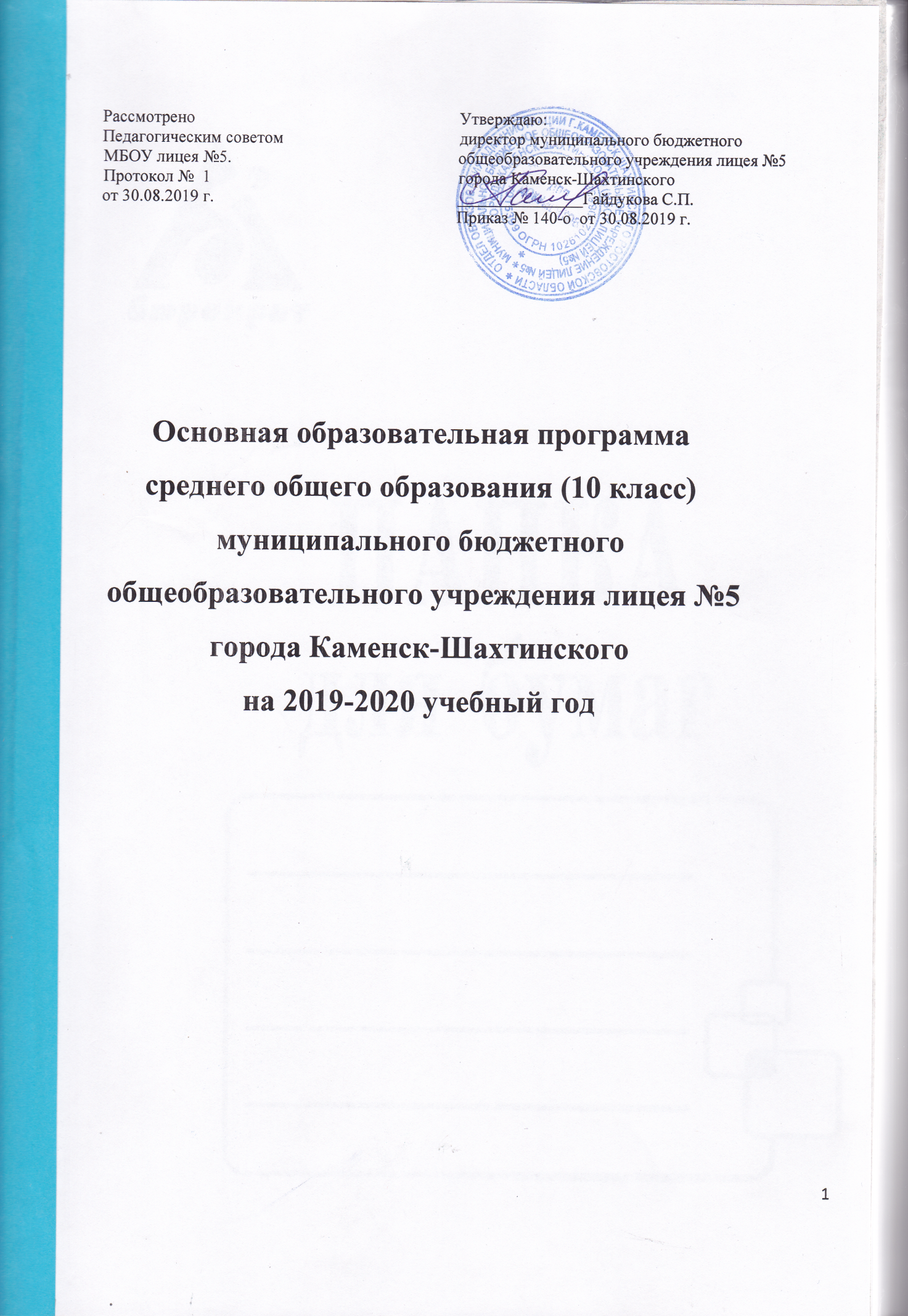 Общие положения…………………………………………………………………………… 41.Целевой раздел ООП СОО……………………………………………………………….. 131.1.Планируемые  результаты  освоения ООП СОО …………………………………….. 131.2. Планируемые предметные результаты освоения     учебных программ среднего общего образования ……………………………………. 161.2.1.Русский язык ………………………………………………………………………….. 161.2.2. Литература …………………………………………………………………………… 191.2.3.Родной язык …………………………………………………………………………… 211.2.4.Родная литература ……………………………………………………………………. 251.2.5. Английский язык …………………………………………………………………….. 291.2.6. Математика. Профильный уровень ………………………………………………… 321.2.7. Информатика и ИКТ ………………………………………………………………… 371.2.8. История ………………………………………………………………………………. 391.2.9. Обществознание ……………………………….. …………………………………… 411.2.10. География …………………………………………………………………………… 451.2.11. Биология …………………………………………………………………………… . 471.2.12.Химия. Профильный уровень ……………………………………………………….50 1.2.13. Физика. Профильный уровень ……………………………………………………... 541.2.14. Физическая  культура ………………………………………………………………. 581.2.15.Основы безопасности жизнедеятельности ………………………………………… 601.2.16.Индивидуальный проект. Элективный курс ………………………………………. .621.3. Система оценки достижений учащимися планируемых       результатов освоения программы среднего общего образования …………………… 632.Содержательный раздел ………………………………………………………………….. 672.1. Основное содержание учебных предметов ……………………………………………672.1.Русский язык ……………………………………………………………………………..67 2.2.Литература ………………………………………………………………………………..712.3.Родной язык ……. ………………………………………………………………………..822.4.Родная литература ………………………………………………………………………..832.5. Английский язык ………………………………………………………………………...852.6. Математика. Профильный уровень ……………………………………………………. 902.7.Информатика и ИКТ …………………………………………………………………….. 932.8. История ………………………………………………………………………………….. 952.9.Обществознание  ……………………………….. ………………………………………1122.10. География ………………………………………………………………………………1162.11. Биология ……………………………………………………………………………………...1202.12. Химия.  Профильный уровень ………………………………………………………...1232.13. Физика.  Профильный уровень ………………………………………………………..1372.14. Физическая культура …………………………………………………………………..1452.15. Основы безопасности жизнедеятельности …………………………………………...1482.16.  Индивидуальный проект.  Элективный курс ………………………………………...1532.2.Программы курсов внеурочной деятельности ………………………………1542.2.1.Кружок «Практикум решения математических задач» ………………..1542.2.2.Кружок «Физика в задачах и экспериментах» ………………………….1562.2.3.Кружок «Стилистика русского языка и основы редактирования текста»1582.2.4.Кружок «Я и моё Отечество» ……………………………………………..1612.2.5.Кружок «Человек и профессия»………………………………………….1632.2.6.Кружок «Социальная экология» …………………………………………1642.2.7.Кружок «Техническое творчество» ……………………………………...1672.2.8.Кружок «Баскетбол» ………………………………………………………1682.3.Программа воспитания и социализации  учащихся.2.3.1.Пояснительная записка ……………………………………………………1702.3.2.Цели и задачи воспитания и социализации учащихся…………………...1722.3.3.Принципы и особенности организации воспитания          и социализации учащихся…………………………………………….........1742.3.4.Основные направления и ценностные основы воспитания          и социализации  учащихся………………………………………………....1762.3.5. Основные виды деятельности, направленные на реализацию          программы воспитания и социализации учащихся……………………....1802.3.6. Совместная деятельность школы, семьи и общественности          по социализации учащихся………………………………………………...1822.3.7.Планируемые результаты программы воспитания          и социализации учащихся………………………………………………….1842.4.Программа коррекционной работы……...………………………………….1873. Организационный раздел.3.1.Учебный план среднего  общего  образования……………………………...1943.2.Пояснительная записка к учебному плану ………………………………….1953.3. План   внеурочной  деятельности …………………………………………..1983.4. Календарный учебный график ……………………………………………...1993.5. Система условий реализации ООП …………………………………………202 3.5.1.Общая характеристика созданных условий……………………………….2023.5.2. Описание кадровых условий реализации ООП…………………………..2033.5.3. Финансовое обеспечение реализации ООП………………………………2193.5.4.Материально-технические условия реализации  ООП…………………...2233.5.5.Информационно-методические условия реализации ООП……………....2283.5.6.Сетевой график (дорожная карта) по формированию          необходимой системы условий реализации ООП………………………...233 Общие положения.       Основная образовательная программа среднего общего образования  МБОУ лицея №5 для 10-го класса  разработана в соответствии с требованиями Федерального государственного образовательного стандарта среднего  общего образования к структуре основной образовательной программы, определяет цель, задачи, планируемые результаты, содержание и организацию образовательного процесса на ступени среднего общего образования. Основная образовательная программа  разработана с учетом с учётом образовательных потребностей и запросов всех участников образовательного процесса: родителей, учащихся, педагогов, а так же с учётом особенностей содержания образовательной деятельности старшей школы в условиях реализации ФГОС и психологических особенностей старшего школьного возраста.       Программа определяет обязательный минимум содержания среднего общего образования (в условиях организации образовательной деятельности в 10-ом классе), цели, задачи, планируемые результаты, содержание и организацию образовательного процесса, максимальный объем учебной нагрузки обучающихся, уровень их подготовки, а также основные требования к обеспечению образовательного процесса.       ООП СОО для 10-го класса направлена на формирование общей культуры  обучающихся, на  их  духовно-нравственное, гражданское, социальное, личностное и интеллектуальное развитие,  саморазвитие и самосовершенствование обучающихся, обеспечивающие их социальную успешность, развитие творческих способностей, сохранение и укрепление здоровья.Нормативно-правовой и документальной базой   ООП СОО  являются:- Федеральный Закон от 29.12. 2012 № 273-ФЗ «Об образовании в Российской Федерации» (ред. от 02.03.2016; с изм. и доп., вступ. в силу с 01.07.2016);- Областной закон от 14.11.2013 № 26-ЗС «Об образовании в Ростовской области» (в ред. от 24.04.2015 № 362-ЗС). - постановление Главного государственного санитарного врача РФ от 29.12.2010 № 189 «Об утверждении СанПиН 2.4.2.2821-10 «Санитарно-эпидемиологические требования к условиям и организации обучения в общеобразовательных учреждениях» (в ред. изменений № 1, утв. Постановлением Главного государственного санитарного врача РФ от 29.06.2011 № 85, изменений № 2, утв. Постановлением Главного государственного санитарного врача РФ от 25.12.2013 № 72, изменений № 3, утв. Постановлением Главного государственного санитарного врача РФ от 24.11.2015 № 81).-  приказ Минобороны России и Минобрнауки России от 24.02.2010 № 96/134 «Об утверждении Инструкции об организации обучения граждан Российской Федерации начальным знаниям в области обороны и их подготовки по основам военной службы в образовательных учреждениях среднего (полного) общего образования, образовательных учреждениях начального профессионального и среднего профессионального образования и учебных пунктах»;- Приказ Министерства образования и науки РФ от 17 мая 2012 г. N 413 "Об утверждении федерального государственного образовательного стандарта среднего общего образования" (с изменениями и дополнениями);-  приказ Минобрнауки России от 30.08.2013 № 1015 «Об утверждении Порядка организации и осуществления образовательной деятельности по основным общеобразовательным программам - образовательным программам начального общего, основного общего и среднего общего образования» (в ред. от 13.12. 2013, от 28.05.2014, от 17.07.2015);-  приказ Минобрнауки России от 28.05.2014 № 594 «Об утверждении Порядка разработки примерных основных образовательных программ, проведения их экспертизы и ведения реестра примерных основных образовательных программ» (в ред. приказов Минобрнауки России от 07.10.2014 № 1307, от 09.04.2015   № 387);-  приказ Минобрнауки России от 29.12.2014 № 1645 «О внесении изменений в приказ Министерства образования и науки Российской Федерации от 17 мая . № 413 «Об утверждении федерального государственного образовательного стандарта среднего (полного) общего образования»;- приказ Минобрнауки России  от 31.12.2015 № 1578 «О внесении изменений в федеральный государственный образовательный стандарт среднего общего образования, утвержденный приказом Министерства образования и науки Российской Федерации от 17.05.2012 № 413».- письмо Департамента государственной политики в образовании Минобрнауки России от 04.03.2010 № 03-413 «О методических рекомендациях по реализации элективных курсов»;- письмо Департамента общего образования Минобрнауки России от 12.05.2011 № 03-296 «Об организации внеурочной деятельности при введении федерального государственного образовательного стандарта общего образования»;-Устав МБОУ  лицея  №5.         Целями реализации  данной Основной образовательной программы  среднего общего образования в лицее являются: — обеспечение планируемых результатов по достижению выпускниками целевых установок, знаний, умений, навыков, компетенций и компетентностей, определяемых личностными, семейными, общественными, государственными потребностями и возможностями учащихся старшего школьного возраста, индивидуальными особенностями их развития и состояния здоровья; — становление и развитие личности в её индивидуальности, самобытности, уникальности, неповторимости.Достижение поставленных целей  предусматривает решение следующих основных задач:-обеспечение соответствия Основной образовательной программы  среднего общего образования требованиям Федерального Компонента государственного образовательного  стандарта;-обеспечение преемственности начального общего, основного общего, среднего  общего образования;-обеспечение доступности получения качественного среднего  общего образования, достижение планируемых результатов освоения Основной образовательной программы среднего общего образования всеми учащимися;-обеспечению индивидуализированного психолого-педагогического сопровождения каждого учащегося, формированию образовательного базиса, основанного не только на знаниях, но и на соответствующем культурном уровне развития личности, созданию необходимых условий для её самореализации;-выявление и развитие способностей учащихся, в том числе одарённых детей, их профессиональных склонностей через  организацию общественно полезной деятельности, в том числе социальной практики;-организация интеллектуальных и творческих соревнований, научно-технического творчества, проектной и учебно-исследовательской деятельности;-участие учащихся, их родителей (законных представителей), педагогических работников и общественности в проектировании и развитии внутришкольной социальной среды, школьного уклада;-включение учащихся в процессы познания и преобразования внешкольной социальной среды для приобретения опыта реального управления и действия;-социальное и учебно-исследовательское проектирование, профессиональная ориентация учащихся при поддержке педагогов, психологов, социальных педагогов, сотрудничестве с учреждениями профессионального образования, центрами профессиональной работы;-сохранение и укрепление физического, психологического и социального здоровья учащихся, обеспечение их безопасности.Особенности содержания образовательной деятельности старшей школы.    Старшая школа МБОУ лицея №5 основана на технологии профильной организации образовательной деятельности  и:-характеризуется как «Школа социальной ориентации», т.к. основой является (с учетом психологии возраста) поиск и проявление творческой  позиции, культивация стремления старшеклассников к автономности: основное значение приобретает ценностно-ориентационная активность, стремление самостоятельно решать личные вопросы, иметь собственные взгляды и позиции;-предполагает формирования аналитического мышления как фактора становления собственных позиций:  учебная  деятельность старшеклассников включает в себя элементы анализа, исследования и формирует аналитическое мышление – умение анализировать ситуацию, строить жизненные планы, искать средства их реализации;-реализует свою основную задачу – формирует авторскую позицию старшеклассника, чему способствует, прежде всего, организация исследовательской деятельности в условиях   профильного обучения.         Исходя из особенностей юношеского возраста – попытка обретения практического мышления – единицей организации содержания образования в старшей школе должна стать «проблема»  и проблемная организация учебного материала. Следовательно, основными видами организации учебной деятельности будут являться:-учебно-образовательная деятельность в стартовых формах университетского образования (лекции, семинары, тренинги, практикумы);-индивидуальная учебная деятельность в рамках самообразования;-организационно-проектная социальная деятельность в рамках реализации проекта развития лицея «Социально активная школа».Психологические особенности старшего школьного возраста.        Организация образовательной деятельности школы  ступени среднего общего образования связана, прежде всего с тем, что старший школьник как субъект учебной деятельности – это человек, сделавший выбор продолжить обучение.  Но старшеклассник, в отличие от учащихся других возрастных групп, вступает в новую социальную ситуацию развития. Эта ситуация характеризуется  направленностью на будущее - на выбор образа жизни, профессии, референтной группы окружающих людей.         Необходимость этого выбора диктуется самой жизненной ситуацией, инициируется родителями и направляется образовательной деятельностью лицея.        В период ранней юности основное значение приобретает ценностно-ориентационная активность. Она связывается со стремлением к автономии, с правом быть самим собой: самостоятельно решать личные вопросы, иметь собственные привязанности, собственные взгляды.       Старшеклассники начинают строить жизненные планы и сознательно задумываться над выбором жизненного пути.  В этой связи у старшеклассников складывается особая форма учебной деятельности. Она включает элементы анализа, исследования и формирует аналитическое мышление, которое связывается с необходимостью личного профессионального самоопределения. Важнейшее психологическое новообразование данного возраста – аналитическое мышление – умение анализировать ситуацию, строить жизненные планы, искать средства их реализации.  Всё это и определяет специфику содержания  образовательной программы среднего общего образования в МБОУ лицее №5  и  направлено на организацию образовательной деятельности старшеклассников.Методологические основы программы.Методологической основой Программы является системно-деятельностный подход, который обеспечивает:-формирование готовности учащихся к саморазвитию и непрерывному образованию; -проектирование и конструирование развивающей образовательной среды МБОУ лицея №5; -активную учебно-познавательную деятельность учащихся; -построение образовательного процесса с учётом индивидуальных, возрастных, психологических, физиологических особенностей и  здоровья учащихся. Программа является основой для:-разработки рабочих программ учебных предметов, образовательных курсов; -для выбора учебной литературы, контрольно-измерительных материалов;-организации образовательного процесса в МБОУ лицее №5на ступени среднего общего образования;-проведения государственной (итоговой) и промежуточной аттестации учащихся;-построения системы внутреннего мониторинга качества образования;-организации деятельности работы методической службы лицея;-аттестации педагогических работников;-организации подготовки, профессиональной переподготовки и повышения квалификации педагогических работников лицея. Программа ориентирована на становление личностных характеристик выпускника  старшей школы - «Модель выпускника лицея»: -любящий свой край и свою Родину, уважающий свой народ, его культуру и духовные традиции; -осознающий и принимающий традиционные ценности семьи, российского гражданского общества, многонационального российского народа, человечества, осознающий свою сопричастность судьбе Отечества;-креативный и критически мыслящий, активно и целенаправленно познающий мир, осознающий ценность образования и науки, труда и творчества для человека и общества;-владеющий основами научных методов познания окружающего мира;-мотивированный на творчество и инновационную деятельность;-готовый к сотрудничеству, способный осуществлять учебно-исследовательскую, проектную и информационно-познавательную деятельность;-осознающий себя личностью, социально активный, уважающий закон и правопорядок, осознающий ответственность перед семьёй, обществом, государством, человечеством; -уважающий мнение других людей, умеющий вести конструктивный диалог, достигать взаимопонимания и успешно взаимодействовать;-осознанно выполняющий и пропагандирующий правила здорового, безопасного и экологически целесообразного образа жизни; -подготовленный к осознанному выбору профессии, понимающий значение профессиональной деятельности для человека и общества;-мотивированный на образование и самообразование в течение всей своей жизни.Основная образовательная программа среднего общего образования  МБОУ лицея №5 для 10-го класса реализуется в соответствии с требованиями Федерального государственного образовательного стандарта среднего общего образования  и группируется в  три основных раздела: целевой, содержательный и организационный.       Целевой раздел определяет общее назначение, цели, задачи и планируемые результаты реализации основной образовательной программы среднего общего образования МБОУ лицея №5, конкретизированные в соответствии с требованиями ФГОС и учитывающие региональные, национальные и этнокультурные особенности народов Российской Федерации, а также способы определения достижения этих целей и результатов.       Содержательный раздел определяет общее содержание среднего общего образования в 10-ом классе и включает образовательные программы, ориентированные на достижение результатов.       Организационный раздел включает учебный план среднего  общего  образования,  календарный план-график, учебно-методический комплекс, обеспечивающий учебную деятельность.1.Целевой раздел Основной образовательной программы среднего общего образования в МБОУ лицея №5 на уровне 10-го класса:1.1.Планируемые  результаты.       На ступени среднего общего образования (10 класс) устанавливаются планируемые результаты освоения на основе реализации программ отдельных учебных предметов и образовательных  курсов.       У обучающихся  должны быть сформированы  основные знания, умения и способы действий на уровне требований конкретных учебных предметов и образовательных курсов, нацеленных на решение задач освоения учащимися основ базовых наук, поддержки избранного учащимися направления образования и обеспечения их академической мобильности. Овладение общими умениями, навыками, способами деятельности как существенными элементами культуры является необходимым условием развития и социализации учащихся.       Результаты освоения данной Основной образовательной программы среднего общего образования (10 класс) соответствуют обязательному минимуму содержания основных программ среднего общего образования, требованиям к уровню подготовки обучающихся 10-го класса и конкретизированы в учебных программах по всем предметам. Познавательная деятельность.       Умение самостоятельно и мотивированно организовывать свою познавательную деятельность (от постановки цели до получения и оценки результата). Использование элементов причинно-следственного и структурно-функционального анализа. Исследование несложных реальных связей и зависимостей. Определение сущностных характеристик изучаемого объекта; самостоятельный выбор критериев для сравнения, сопоставления, оценки и классификации объектов.      Участие в проектной деятельности, в организации и проведении учебно-исследовательской работы: выдвижение гипотез, осуществление их проверки, владение приемами исследовательской деятельности, элементарными умениями прогноза (умение отвечать на вопрос  «Что произойдет, если...»). Самостоятельное создание алгоритмов познавательной деятельности для решения задач творческого и поискового характера. Формулирование полученных результатов. Создание собственных произведений, идеальных и реальных моделей объектов, процессов, явлений, в том числе с использованием мультимедийных технологий, реализация оригинального замысла, использование разнообразных (в том числе художественных) средств, умение импровизировать.
Информационно-коммуникативная деятельность.       Поиск нужной информации по заданной теме в источниках различного типа, в том числе поиск информации, связанной с профессиональным образованием и профессиональной деятельностью, вакансиями на рынке труда и работой служб занятости населения. Извлечение необходимой информации из источников, созданных в различных знаковых системах (текст, таблица, график, диаграмма, аудиовизуальный ряд и др.), отделение основной информации от второстепенной, критическое оценивание достоверности полученной информации, передача содержания информации адекватно поставленной цели (сжато, полно, выборочно). Перевод информации из одной знаковой системы в другую (из текста в таблицу, из аудиовизуального ряда в текст и др.), выбор знаковых систем адекватно познавательной и коммуникативной ситуации. Умение развернуто обосновывать суждения, давать определения, приводить доказательства (в том числе от противного). Объяснение изученных положений на самостоятельно подобранных конкретных примерах.       Выбор вида чтения в соответствии с поставленной целью (ознакомительное, просмотровое, поисковое и др.). Свободная работа с текстами художественного, публицистического и официально-делового стилей, понимание их специфики; адекватное восприятие языка средств массовой информации. Владение навыками редактирования текста, создания собственного текста.       Использование мультимедийных ресурсов и компьютерных технологий для обработки, передачи, систематизации информации, создания баз данных, презентации результатов познавательной и практической деятельности.
       Владение основными видами публичных выступлений (высказывание, монолог, дискуссия, полемика), следование этическим нормам и правилам ведения диалога (диспута).Рефлексивная деятельность.       Понимание ценности образования как средства развития культуры личности. Объективное оценивание своих учебных достижений, поведения, черт своей личности; учет мнения других людей при определении собственной позиции и самооценке. Умение соотносить приложенные усилия с полученными результатами своей деятельности.       Владение навыками организации и участия в коллективной деятельности: постановка общей цели и определение средств ее достижения, конструктивное восприятие иных мнений и идей, учет индивидуальности партнеров по деятельности, объективное определение своего вклада в общий результат.
       Оценивание и корректировка своего поведения в окружающей среде, выполнение в практической деятельности и повседневной жизни экологических требований.       Осознание своей национальной, социальной, конфессиональной принадлежности. Определение собственного отношения к явлениям современной жизни. Умение отстаивать свою гражданскую позицию, формулировать свои мировоззренческие взгляды. Осуществление осознанного выбора путей продолжения образования или будущей профессиональной деятельности.1.2. Планируемые предметные результаты освоения учебных программ. 1.2.1.Русский язык.Изучение русского языка на базовом  уровне среднего общего образования в 10-ом классе направлено на достижение следующих целей:- воспитание гражданина и патриота; формирование представления о русском языке как духовной, нравственной и культурной ценности народа; осознание национального своеобразия русского языка; овладение культурой межнационального общения;- развитие и совершенствование способности к речевому взаимодействию и социальной адаптации; информационных умений и навыков; навыков самоорганизации и саморазвития; готовности к трудовой деятельности, осознанному выбору профессии;- освоение знаний о русском языке как многофункциональной знаковой системе и общественном явлении, языковой норме и ее разновидностях, нормах речевого поведения в различных сферах общения;
- овладение умениями опознавать, анализировать, классифицировать языковые факты, оценивать их с точки зрения нормативности; различать функциональные разновидности языка и моделировать речевое поведение в соответствии с задачами общения;- применение полученных знаний и умений в собственной речевой практике; повышение уровня речевой культуры, орфографической и пунктуационной грамотности.
       Достижение указанных целей осуществляется в процессе совершенствования коммуникативной, языковой и лингвистической (языковедческой), культуроведческой компетенций.Требования к уровню подготовки учеников.В результате изучения русского языка на базовом уровне ученик должен. Знать и понимать:- связь языка и истории, культуры русского и других народов;
- смысл понятий: речевая ситуация и ее компоненты, литературный язык, языковая норма, культура речи;- основные единицы и уровни языка, их признаки и взаимосвязь;
- орфоэпические, лексические, грамматические, орфографические и пунктуационные нормы современного русского литературного языка; нормы речевого поведения в социально-культурной, учебно-научной, официально-деловой сферах общения.Уметь:
- осуществлять речевой самоконтроль; оценивать устные и письменные высказывания с точки зрения языкового оформления, эффективности достижения поставленных коммуникативных задач;- анализировать языковые единицы с точки зрения правильности, точности и уместности их употребления;- проводить лингвистический анализ текстов различных функциональных стилей и разновидностей языка.Аудирование и чтение. - Использовать основные виды чтения (ознакомительно-изучающее, ознакомительно-реферативное и др.) в зависимости от коммуникативной задачи;
- извлекать необходимую информацию из различных источников: учебно-научных текстов, справочной литературы, средств массовой информации, в том числе представленных в электронном виде на различных информационных носителях.Говорение и письмо. - Создавать устные и письменные монологические и диалогические высказывания различных типов и жанров в учебно-научной (на материале изучаемых учебных дисциплин), социально-культурной и деловой сферах общения;
- применять в практике речевого общения основные орфоэпические, лексические, грамматические нормы современного русского литературного языка;
- соблюдать в практике письма орфографические и пунктуационные нормы современного русского литературного языка;- соблюдать нормы речевого поведения в различных сферах и ситуациях общения, в том числе при обсуждении дискуссионных проблем;
- использовать основные приемы информационной переработки устного и письменного текста.Использовать приобретенные знания и умения в практической деятельности и повседневной жизни для:- осознания русского языка как духовной, нравственной и культурной ценности народа; приобщения к ценностям национальной и мировой культуры;
- развития интеллектуальных и творческих способностей, навыков самостоятельной деятельности; самореализации, самовыражения в различных областях человеческой деятельности;- увеличения словарного запаса; расширения круга используемых языковых и речевых средств; совершенствования способности к самооценке на основе наблюдения за собственной речью;- совершенствования коммуникативных способностей; развития готовности к речевому взаимодействию, межличностному и межкультурному общению, сотрудничеству;
- самообразования и активного участия в производственной, культурной и общественной жизни государства;- понимания взаимосвязи учебного предмета с особенностями профессий и профессиональной деятельности, в основе которых лежат знания по данному учебному предмету.1.2.2. Литература.Изучение литературы на базовом уровне среднего общего образования в 10-ом классе направлено на достижение следующих целей:- воспитание духовно развитой личности, готовой к самопознанию и самосовершенствованию, способной к созидательной деятельности в современном мире; формирование гуманистического мировоззрения, национального самосознания, гражданской позиции, чувства патриотизма, любви и уважения к литературе и ценностям отечественной культуры;
- развитие представлений о специфике литературы в ряду других искусств; культуры читательского восприятия художественного текста; понимания авторской позиции, исторической и эстетической обусловленности литературного процесса; образного и аналитического мышления, эстетических и творческих способностей учащихся, читательских интересов, художественного вкуса; устной и письменной речи учащихся;
- освоение текстов художественных произведений в единстве содержания и формы, основных историко-литературных сведений и теоретико-литературных понятий; формирование общего представления об историко-литературном процессе;- совершенствование умений анализа и интерпретации литературного произведения как художественного целого в его историко-литературной обусловленности с использованием теоретико-литературных знаний; написания сочинений различных типов; поиска, систематизации и использования необходимой информации, в том числе в сети Интернет.Требования к уровню подготовки выпускниковВ результате изучения литературы на базовом уровне ученик должен: Знать и понимать:- образную природу словесного искусства;- содержание изученных литературных произведений;- основные факты жизни и творчества писателей-классиков XIX-XX вв.;
- основные закономерности историко-литературного процесса и черты литературных направлений;- основные теоретико-литературные понятия.Уметь:
- воспроизводить содержание литературного произведения;- анализировать и интерпретировать художественное произведение, используя сведения по истории и теории литературы (тематика, проблематика, нравственный пафос, система образов, особенности композиции, изобразительно-выразительные средства языка, художественная деталь); анализировать эпизод (сцену) изученного произведения, объяснять его связь с проблематикой произведения;- соотносить художественную литературу с общественной жизнью и культурой; раскрывать конкретно-историческое и общечеловеческое содержание изученных литературных произведений; выявлять "сквозные" темы и ключевые проблемы русской литературы; соотносить произведение с литературным направлением эпохи;- определять род и жанр произведения;- сопоставлять литературные произведения;- выявлять авторскую позицию;- выразительно читать изученные произведения (или их фрагменты), соблюдая нормы литературного произношения;- аргументированно формулировать свое отношение к прочитанному произведению;
- писать рецензии на прочитанные произведения и сочинения разных жанров на литературные темы.1.2.3. Родной язык.Изучение родного (русского) языка на базовом уровне среднего общего образования в 10-ом классе  направлено на достижение следующих целей:- формирование представления об основных функциях языка, о роли русского языка как национального языка русского народа, как государственного языка Российской Федерации и языка межнационального общения, о связи языка и культуры народа, о роли родного языка в жизни человека и общества;- формирование понимания места родного языка в системе гуманитарных наук и его роли в образовании в целом;- усвоение основ научных знаний о родном языке; понимание взаимосвязи его уровней и единиц;- освоение базовых понятий лингвистики: лингвистика и ее основные разделы; язык и речь, речевое общение, речь устная и письменная; монолог, диалог и их виды; ситуация речевого общения; разговорная речь, научный, публицистический, официально-деловой стили, язык художественной литературы; жанры научного, публицистического, официально-делового стилей и разговорной речи; функционально-смысловые типы речи (повествование, описание, рассуждение); текст, типы текста; основные единицы языка, их признаки и особенности употребления в речи;- овладение основными стилистическими ресурсами лексики и фразеологии русского языка, основными нормами русского литературного языка (орфоэпическими, лексическими, грамматическими, орфографическими, пунктуационными), нормами речевого этикета и использование их в своей речевой практике при создании устных и письменных высказываний;- формирования умения опознавать  и анализировать основные единицы языка, грамматические категории языка, уместного употребления языковых единиц адекватно ситуации речевого общения;- проведение различных видов анализа слова (фонетический, морфемный, словообразовательный, лексический, морфологический), синтаксического анализа словосочетания и предложения, многоаспектного анализа текста с точки зрения его основных признаков и структуры, принадлежности к определенным функциональным разновидностям языка, особенностей языкового оформления, использования выразительных средств языка;- формирование понимания коммуникативно-эстетических возможностей лексической и грамматической синонимии и использование их в собственной речевой практике;- осознание учеником эстетической функции родного языка, способность оценивать эстетическую сторону речевого высказывания при анализе текстов художественной литературы. В результате изучения родного (русского языка) на базовом уровне ученик должен знать/понимать:- роль русского языка как национального языка русского народа, государственного языка Российской Федерации и средства межнационального общения;- основные признаки разговорной речи, научного, публицистического, официально-делового стилей, языка художественной литературы;- особенности основных жанров научного, публицистического, официально-делового стилей и разговорной речи;- основные единицы языка, их признаки; - основные нормы русского литературного языка (орфоэпические, лексические, грамматические, орфографические, пунктуационные); нормы речевого этикета;уметь:- различать разговорную речь, научный, публицистический, официально-деловой стили, язык художественной литературы; - определять тему, основную мысль текста, функционально-смысловой тип и стиль речи; анализировать структуру и языковые особенности текста; - опознавать языковые единицы, проводить различные виды их анализа;- объяснять с помощью словаря значение слов с национально-культурным компонентом;- различать разговорную речь и язык художественной литературы;- владеть различными видами монолога (повествование, описание, рассуждение) и диалога;- совершенствовать содержание и языковое оформление своего текста в соответствии с изученным языковым материалом;- извлекать информацию из различных источников;- находить в словах изученные орфограммы, орфографические ошибки  и исправлять их; правильно писать слова с непроверяемыми орфограммами; пользоваться орфографическими словарями;- находить в предложениях смысловые отрезки, которые необходимо выделить знаками препинания, обосновывать выбор знаков препинания и расставлять их в предложении в соответствии с изученными правилами;- производить фонетический, морфемный, морфологический разбор слов, синтаксический разбор предложений (с двумя главными членами);аудирование и чтение- адекватно понимать информацию устного и письменного сообщения (цель, тему текста, основную, дополнительную, явную и скрытую информацию);- извлекать информацию из различных источников, включая средства массовой информации; свободно пользоваться лингвистическими словарями, справочной литературой;говорение и письмо- воспроизводить текст с заданной степенью свернутости (план, пересказ, изложение, конспект);- создавать тексты различных стилей и жанров (отзыв, аннотация, реферат, выступление, письмо, расписка, заявление);- осуществлять выбор и организацию языковых средств в соответствии с темой, целями, сферой и ситуацией общения;- владеть различными видами монолога (повествование, описание, рассуждение) и диалога (побуждение к действию, обмен мнениями, установление и регулирование межличностных отношений);- свободно, правильно излагать свои мысли в устной и письменной форме, соблюдать нормы построения текста (логичность, последовательность, связность, соответствие теме и др.); адекватно выражать свое отношение к фактам и явлениям окружающей действительности к прочитанному, услышанному, увиденному;- соблюдать в практике речевого общения основные произносительные, лексические, грамматические нормы современного русского литературного языка; соблюдать в практике письма основные правила орфографии и пунктуации;- соблюдать нормы русского речевого этикета; уместно использовать паралингвистические (внеязыковые) средства общения;- осуществлять речевой самоконтроль; оценивать свою речь с точки зрения ее правильности, находить грамматические и речевые ошибки, недочеты, исправлять их; совершенствовать и редактировать собственные тексты;использовать приобретенные знания и умения в практической деятельности и повседневной жизни для:- осознания роли родного языка в развитии интеллектуальных и творческих способностей личности, значения родного языка в жизни человека и общества;- развития речевой культуры, бережного и сознательного отношения к родному языку, сохранения чистоты русского языка как явления культуры;- удовлетворения коммуникативных потребностей в учебных, бытовых, социально-культурных ситуациях общения;- увеличения словарного запаса; расширения круга используемых грамматических средств; развития способности к самооценке на основе наблюдения за собственной речью;- использования родного языка как средства получения знаний по другим учебным предметам и продолжения образования.
1.2.4.Родная литература.Изучение родной (русской) литературы на базовом уровне среднего общего образования в 10-ом классе  направлено на достижение следующих целей:- формирование духовно развитой личности, обладающей гуманистическим мировоззрением, национальным самосознанием и общероссийским гражданским сознанием, чувством патриотизма; развитие интеллектуальных и творческих способностей учащихся, необходимых для успешной социализации и самореализации личности; - постижение учащимися вершинных произведений отечественной и мировой литературы, их чтение и анализ, основанный на понимании образной природы искусства слова, опирающийся на принципы единства художественной формы и содержания, связи искусства с жизнью, историзма; поэтапное, последовательное формирование умений читать, комментировать, анализировать и интерпретировать художественный текст; - овладение возможными алгоритмами постижения смыслов, заложенных в художественном тексте (или любом другом речевом высказывании), и создание собственного текста, представление своих оценок и суждений по поводу прочитанного; - овладение важнейшими общеучебными умениями и универсальными учебными действиями (формулировать цели деятельности, планировать её, осуществлять библиографический поиск, находить и обрабатывать необходимую информацию из различных источников, включая Интернет и др.); - использование опыта общения с произведениями художественной литературы в повседневной жизни и учебной деятельности, речевом самосовершенствовании;- воспитание ценностного отношения к родному языку и родной литературе какхранителю культуры, включение в культурно-языковое поле своего народа;приобщение к литературному наследию своего народа;- формирование причастности к свершениям и традициям своего народа, осознание исторической преемственности поколений, своей ответственности за сохранение культуры народа;- обогащение активного и потенциального словарного запаса, развитие уобучающихся культуры владения родным языком во всей полноте его функциональных возможностей в соответствии с нормами устной и письменной речи, правилами речевого этикета;- получение знаний о родном языке как системе и как развивающемся явлении, о его уровнях и единицах, о закономерностях его функционирования, освоение базовых понятий лингвистики, формирование аналитических умений в отношении языковых единиц и текстов разных функционально-смысловых типов и жанров.Умения:- демонстрировать знание основных произведений отечественной литературы, приводя примеры двух или более текстов, затрагивающих общие темы или проблемы; - в устной и письменной форме обосновывать выбор художественного произведения для анализа, приводя в качестве аргумента как тему (темы) произведения, так и его проблематику (скрытые в нем смыслы и подтексты); - в устной форме, а также в письменной форме использовать для раскрытия тезисов своего высказывания указание на соответствующие фрагменты произведения, носящие проблемный характер и требующие анализа; - в устной и письменной форме давать объективное изложение текста, характеризуя произведение, выделять две (или более) основные темы или идеи произведения, показывать их развитие в ходе сюжета, их взаимодействие и взаимовлияние, в итоге раскрывая сложность созданного художественного мира произведения; - обобщать и анализировать свой читательский опыт, анализировать жанрово-родовой выбор автора; раскрывать особенности развития и связей элементов художественного мира произведения, место и время действия; способы изображения действия и его развития, способы введения персонажей и средства раскрытия и/или развития их характеров; - определять контекстуальное значение слов и фраз, используемых в художественном произведении (включая переносные и коннотативные значения), оценивать их художественную выразительность с точки зрения новизны, эмоциональной и смысловой наполненности, эстетической значимости;- анализировать авторский выбор определенных композиционных решений в произведении, раскрывая, как взаиморасположение и взаимосвязь его частей определяет структуру произведения и обусловливает его эстетическое воздействие на читателя (например, выбор зачина и концовки произведения, открытого или закрытого финала, противопоставлений в системе образов персонажей и пр.); - анализировать произведения или их фрагменты, в которых для осмысления точки зрения автора и/или героев требуется отличать, что прямо заявлено в тексте, от того, что действительно подразумевается (например, сатира, сарказм, ирония или гипербола); - осуществлять следующую продуктивную деятельность: --давать развернутые ответы на вопросы об изучаемом на уроке произведении или создавать небольшие рецензии на самостоятельно прочитанные произведения, демонстрируя целостное восприятие художественного мира произведения на разных его уровнях в их единстве и взаимосвязи и понимание принадлежности произведения к литературному направлению (течению) и культурно-исторической эпохе (периоду); --давать историко-культурный комментарий к тексту произведения (в том числе и с использованием ресурсов музея, специализированной библиотеки, интернет-ресурсов и т. д.). -анализировать художественное произведение в сочетании воплощения в нем объективных законов литературного развития и субъективных черт авторской индивидуальности; -анализировать художественное произведение во взаимосвязи литературы с другими областями гуманитарного знания (философией, историей, психологией и др.); -анализировать одну из интерпретаций эпического, драматического или лирического произведений (например, кино- или театральную постановку; запись художественного чтения; серию иллюстраций к произведению), оценивая то, как интерпретируется исходный текст; -узнать об историко-культурном подходе в литературоведении; -узнать об историко-литературном процессе XIX и XX веков; -узнать о соотношении и взаимосвязях литературы с историческим периодом, эпохой; -анализировать произведения современной литературы; -рассматривать книгу как нравственный ориентир; -свободно и целенаправленно использовать конкретные понятия теории литературы, предусмотренные программой, и их соотношение: роды литературы (эпос, лирика и драма), жанры всех трех родов, литературные направления и проч. 1.2.5. Английский язык.Изучение иностранного  (английского) языка на базовом уровне среднего общего образования в 10-ом классе  направлено на достижение следующих целей:
- дальнейшее развитие иноязычной коммуникативной компетенции (речевой, языковой, социокультурной, компенсаторной, учебно-познавательной);
- речевая компетенция - совершенствование коммуникативных умений в четырех основных видах речевой деятельности (говорении, аудировании, чтении и письме), умений планировать свое речевое и неречевое поведение;
- языковая компетенция - овладение новыми языковыми средствами в соответствии с отобранными темами и сферами общения; увеличение объема используемых лексических единиц; развитие навыков оперирования языковыми единицами в коммуникативных целях;- социокультурная компетенция - увеличение объема знаний о социокультурной специфике стран(ы) изучаемого языка, совершенствование умений строить свое речевое и неречевое поведение адекватно этой специфике, формирование умений выделять общее и специфическое в культуре родной страны и страны изучаемого языка;- компенсаторная компетенция - дальнейшее развитие умений выходить из положения в условиях дефицита языковых средств при получении и передаче иноязычной информации;- учебно-познавательная компетенция - развитие общих и специальных учебных умений, позволяющих совершенствовать учебную деятельность по овладению иностранным языком, удовлетворять с его помощью познавательные интересы в других областях знания;- развитие и воспитание способности и готовности к самостоятельному и непрерывному изучению иностранного языка, дальнейшему самообразованию с его помощью, использованию иностранного языка в других областях знаний; способности к самооценке через наблюдение за собственной речью на родном и иностранном языках, личностному самоопределению в отношении будущей профессии; социальная адаптация; формирование качеств гражданина и патриота.Требования к уровню подготовки выпускниковВ результате изучения английского языка на базовом уровне ученик должен Знать и понимать:- значения новых лексических единиц, связанных с тематикой данного этапа обучения и соответствующими ситуациями общения, в том числе оценочной лексики, реплик-клише речевого этикета, отражающих особенности культуры стран(ы) изучаемого языка;- значение изученных грамматических явлений в расширенном объеме (видо-временные, неличные и неопределенно-личные формы глагола, формы условного наклонения, косвенная речь или косвенный вопрос, побуждение и др., согласование времен);- страноведческую информацию из аутентичных источников, обогащающую социальный опыт школьников: сведения о стране(странах) изучаемого языка, их науке и культуре, исторических и современных реалиях, общественных деятелях, месте в мировом сообществе и мировой культуре, взаимоотношениях с нашей страной, языковые средства и правила речевого и неречевого поведения в соответствии со сферой общения и социальным статусом партнера.Уметь:
Говорение. - Вести диалог, используя оценочные суждения, в ситуациях официального и неофициального общения (в рамках изученной тематики); беседовать о себе, своих планах; участвовать в обсуждении проблем в связи с прочитанным или прослушанным иноязычным текстом, соблюдая правила речевого этикета;
- рассказывать о своем окружении, рассуждать в рамках изученной тематики и проблематики; представлять социокультурный портрет своей страны и стран(ы) изучаемого языка.Аудирование - Относительно полно и точно понимать высказывания собеседника в распространенных стандартных ситуациях повседневного общения, понимать основное содержание и извлекать необходимую информацию из различных аудио- и видеотекстов: прагматических (объявления, прогноз погоды), публицистических (интервью, репортаж), соответствующих тематике данной ступени обучения.Чтение - Читать аутентичные тексты различных стилей: публицистические, художественные, научно-популярные, прагматические, используя основные виды чтения (ознакомительное, изучающее, поисковое или просмотровое) в зависимости от коммуникативной задачи.Письменная речь - Писать личное письмо, заполнять анкету, письменно излагать сведения о себе в форме, принятой в стране(странах) изучаемого языка, делать выписки из иноязычного текста.Использовать приобретенные знания и умения в практической деятельности и повседневной жизни для:- общения с представителями других стран, ориентации в современном поликультурном мире;- получения сведений из иноязычных источников информации (в том числе через Интернет), необходимых в образовательных и самообразовательных целях;
- расширения возможностей в выборе будущей профессиональной деятельности;
- изучения ценностей мировой культуры, культурного наследия и достижений других стран; ознакомления представителей зарубежных стран с культурой и достижениями России;- понимания взаимосвязи учебного предмета с особенностями профессий и профессиональной деятельности, в основе которых лежат знания по данному учебному предмету.1.2.6. Математика. Профильный уровень.Изучение математики на профильном уровне среднего общего образования в 10  -ом классе направлено на достижение следующих целей:- формирование представлений об идеях и методах математики; о математике как универсальном языке науки, средстве моделирования явлений и процессов;
- овладение языком математики в устной и письменной форме, математическими знаниями и умениями, необходимыми для изучения школьных естественно-научных дисциплин, продолжения образования и освоения избранной специальности на современном уровне;
- развитие логического мышления, алгоритмической культуры, пространственного воображения, математического мышления и интуиции, творческих способностей, необходимых для продолжения образования и для самостоятельной деятельности в области математики и ее приложений в будущей профессиональной деятельности;- воспитание средствами математики культуры личности через знакомство с историей развития математики, эволюцией математических идей; понимания значимости математики для научно-технического прогресса.
Требования к уровню подготовки выпускниковВ результате изучения математики на профильном уровне ученик должен Знать и понимать:- значение математической науки для решения задач, возникающих в теории и практике; широту и ограниченность применения математических методов к анализу и исследованию процессов и явлений в природе и обществе;
- значение практики и вопросов, возникающих в самой математике, для формирования и развития математической науки;- идеи расширения числовых множеств как способа построения нового математического аппарата для решения практических задач и внутренних задач математики;
- значение идей, методов и результатов алгебры и математического анализа для построения моделей реальных процессов и ситуаций;- возможности геометрии для описания свойств реальных предметов и их взаимного расположения;- универсальный характер законов логики математических рассуждений, их применимость в различных областях человеческой деятельности;
- различие требований, предъявляемых к доказательствам в математике, естественных, социально-экономических и гуманитарных науках, на практике;
- роль аксиоматики в математике; возможность построения математических теорий на аксиоматической основе; значение аксиоматики для других областей знания и для практики;- вероятностный характер различных процессов и закономерностей окружающего мира.Числовые и буквенные выраженияУметь:
- выполнять арифметические действия, сочетая устные и письменные приемы, применение вычислительных устройств; находить значения корня натуральной степени, степени с рациональным показателем, логарифма, используя при необходимости вычислительные устройства; пользоваться оценкой и прикидкой при практических расчетах;- применять понятия, связанные с делимостью целых чисел, при решении математических задач;- находить корни многочленов с одной переменной, раскладывать многочлены на множители;- выполнять действия с комплексными числами, пользоваться геометрической интерпретацией комплексных чисел, в простейших случаях находить комплексные корни уравнений с действительными коэффициентами;
- проводить преобразования числовых и буквенных выражений, включающих степени, радикалы, логарифмы и тригонометрические функции.
Использовать приобретенные знания и умения в практической деятельности и повседневной жизни для:- практических расчетов по формулам, включая формулы, содержащие степени, радикалы, логарифмы и тригонометрические функции, используя при необходимости справочные материалы и простейшие вычислительные устройства.
Функции и графикиУметь:
- определять значение функции по значению аргумента при различных способах задания функции;- строить графики изученных функций, выполнять преобразования графиков;
- описывать по графику и по формуле поведение и свойства функции;
- решать уравнения, системы уравнений, неравенства, используя свойства функций и их графические представления.Использовать приобретенные знания и умения в практической деятельности и повседневной жизни для:- описания и исследования с помощью функций реальных зависимостей, представления их графически; интерпретации графиков реальных процессов.
Начала математического анализаУметь:
- находить сумму бесконечно убывающей геометрической прогрессии;
- вычислять производные и первообразные элементарных функций, применяя правила вычисления производных и первообразных, используя справочные материалы;
- исследовать функции и строить их графики с помощью производной;
- решать задачи с применением уравнения касательной к графику функции;
- решать задачи на нахождение наибольшего и наименьшего значения функции на отрезке;- вычислять площадь криволинейной трапеции.Использовать приобретенные знания и умения в практической деятельности и повседневной жизни для:- решения геометрических, физических, экономических и других прикладных задач, в том числе задач на наибольшие и наименьшие значения с применением аппарата математического анализа.Уравнения и неравенстваУметь:
- решать рациональные, показательные и логарифмические уравнения и неравенства, иррациональные и тригонометрические уравнения, их системы;
- доказывать несложные неравенства;- решать текстовые задачи с помощью составления уравнений и неравенств, интерпретируя результат с учетом ограничений условия задачи;
- изображать на координатной плоскости множества решений уравнений и неравенств с двумя переменными и их систем;- находить приближенные решения уравнений и их систем, используя графический метод;- решать уравнения, неравенства и системы с применением графических представлений, свойств функций, производной.Использовать приобретенные знания и умения в практической деятельности и повседневной жизни для:- построения и исследования простейших математических моделей.Элементы комбинаторики, статистики и теории вероятностейУметь:
- решать простейшие комбинаторные задачи методом перебора, а также с использованием известных формул, треугольника Паскаля; вычислять коэффициенты бинома Ньютона по формуле и с использованием треугольника Паскаля;
- вычислять вероятности событий на основе подсчета числа исходов (простейшие случаи).Использовать приобретенные знания и умения в практической деятельности и повседневной жизни для:- анализа реальных числовых данных, представленных в виде диаграмм, графиков; для анализа информации статистического характера.
ГеометрияУметь:
- соотносить плоские геометрические фигуры и трехмерные объекты с их описаниями, чертежами, изображениями; различать и анализировать взаимное расположение фигур;- изображать геометрические фигуры и тела, выполнять чертеж по условию задачи;
- решать геометрические задачи, опираясь на изученные свойства планиметрических и стереометрических фигур и отношений между ними, применяя алгебраический и тригонометрический аппарат;
- проводить доказательные рассуждения при решении задач, доказывать основные теоремы курса;- вычислять линейные элементы и углы в пространственных конфигурациях, объемы и площади поверхностей пространственных тел и их простейших комбинаций;
- применять координатно-векторный метод для вычисления отношений, расстояний и углов;- строить сечения многогранников и изображать сечения тел вращения.
Использовать приобретенные знания и умения в практической деятельности и повседневной жизни для:- исследования (моделирования) несложных практических ситуаций на основе изученных формул и свойств фигур;- вычисления длин, площадей и объемов реальных объектов при решении практических задач, используя при необходимости справочники и вычислительные устройства;- приобретения практического опыта деятельности, предшествующей профессиональной, в основе которой лежит данный учебный предмет.
1.2.7. Информатика и ИКТ.Изучение информатики и информационно-коммуникационных технологий на базовом уровне среднего  общего образования в 11-ом классе направлено на достижение следующих целей:- освоение системы базовых знаний, отражающих вклад информатики в формирование современной научной картины мира, роль информационных процессов в обществе, биологических и технических системах;
- овладение умениями применять, анализировать, преобразовывать информационные модели реальных объектов и процессов, используя при этом информационные и коммуникационные технологии (ИКТ), в том числе при изучении других школьных дисциплин;- развитие познавательных интересов, интеллектуальных и творческих способностей путем освоения и использования методов информатики и средств ИКТ при изучении различных учебных предметов;- воспитание ответственного отношения к соблюдению этических и правовых норм информационной деятельности;- приобретение опыта использования информационных технологий в индивидуальной и коллективной учебной и познавательной, в том числе проектной, деятельности;- поддержка профильных учебных предметов (математики, физики, химии).
Требования к уровню подготовки выпускниковВ результате изучения информатики и ИКТ на базовом уровне ученик должен:Знать и понимать:- основные технологии создания, редактирования, оформления, сохранения, передачи информационных объектов различного типа с помощью современных программных средств информационных и коммуникационных технологий;
- назначение и виды информационных моделей, описывающих реальные объекты и процессы;- назначение и функции операционных систем.Уметь:
- оперировать различными видами информационных объектов, в том числе с помощью компьютера, соотносить полученные результаты с реальными объектами;
- распознавать и описывать информационные процессы в социальных, биологических и технических системах;- использовать готовые информационные модели, оценивать их соответствие реальному объекту и целям моделирования;- оценивать достоверность информации, сопоставляя различные источники;
- иллюстрировать учебные работы с использованием средств информационных технологий;- создавать информационные объекты сложной структуры, в том числе гипертекстовые документы;- просматривать, создавать, редактировать, сохранять записи в базах данных, получать необходимую информацию по запросу пользователя;
- наглядно представлять числовые показатели и динамику их изменения с помощью программ деловой графики;- соблюдать правила техники безопасности и гигиенические рекомендации при использовании средств ИКТ.Использовать приобретенные знания и умения в практической деятельности и повседневной жизни для:- эффективного применения информационных образовательных ресурсов в учебной деятельности, в том числе самообразовании;- ориентации в информационном пространстве, работы с распространенными автоматизированными информационными системами;- автоматизации коммуникационной деятельности;- соблюдения этических и правовых норм при работе с информацией;
- эффективной организации индивидуального информационного пространства;
- понимания взаимосвязи учебного предмета с особенностями профессий и профессиональной деятельности, в основе которых лежат знания по данному учебному предмету.1.2.8. История.Изучение истории на базовом уровне среднего общего образования в 11-ом классе направлено на достижение следующих целей:- воспитание гражданственности, национальной идентичности, развитие мировоззренческих убеждений учащихся на основе осмысления ими исторически сложившихся культурных, религиозных, этнонациональных традиций, нравственных и социальных установок, идеологических доктрин;
- развитие способности понимать историческую обусловленность явлений и процессов современного мира, определять собственную позицию по отношению к окружающей реальности, соотносить свои взгляды и принципы с исторически возникшими мировоззренческими системами;- освоение систематизированных знаний об истории человечества, формирование целостного представления о месте и роли России во всемирно-историческом процессе;- овладение умениями и навыками поиска, систематизации и комплексного анализа исторической информации;- формирование исторического мышления - способности рассматривать события и явления с точки зрения их исторической обусловленности, сопоставлять различные версии и оценки исторических событий и личностей, определять собственное отношение к дискуссионным проблемам прошлого и современности.
Требования к уровню подготовки выпускниковВ результате изучения истории на базовом уровне ученик должен: Знать и понимать:- основные факты, процессы и явления, характеризующие целостность отечественной и всемирной истории;- периодизацию всемирной и отечественной истории;- современные версии и трактовки важнейших проблем отечественной и всемирной истории;- историческую обусловленность современных общественных процессов;
- особенности исторического пути России, ее роль в мировом сообществе.
Уметь:
- проводить поиск исторической информации в источниках разного типа;
- критически анализировать источник исторической информации (характеризовать авторство источника, время, обстоятельства и цели его создания);
- анализировать историческую информацию, представленную в разных знаковых системах (текст, карта, таблица, схема, аудиовизуальный ряд);
- различать в исторической информации факты и мнения, исторические описания и исторические объяснения;- устанавливать причинно-следственные связи между явлениями, пространственные и временные рамки изучаемых исторических процессов и явлений;
- участвовать в дискуссиях по историческим проблемам, формулировать собственную позицию по обсуждаемым вопросам, используя для аргументации исторические сведения;- представлять результаты изучения исторического материала в формах конспекта, реферата, рецензии.Использовать приобретенные знания и умения в практической деятельности и повседневной жизни для:- определения собственной позиции по отношению к явлениям современной жизни исходя из их исторической обусловленности;- использования навыков исторического анализа при критическом восприятии получаемой извне социальной информации;- соотнесения своих действий и поступков окружающих с исторически возникшими формами социального поведения;- осознания себя как представителя исторически сложившегося гражданского, этнокультурного, конфессионального сообщества, гражданина России;
- понимания взаимосвязи учебного предмета с особенностями профессий и профессиональной деятельности, в основе которых лежат знания по данному учебному предмету.1.2.9. Обществознание.Изучение обществознания на базовом уровне среднего  общего образования в 11-ом классе направлено на достижение следующих целей:
- развитие личности в период ранней юности, ее духовно-нравственной, политической и правовой культуры, экономического образа мышления, социального поведения, основанного на уважении закона и правопорядка; способности к личному самоопределению и самореализации; интереса к изучению социальных и гуманитарных дисциплин;- воспитание общероссийской идентичности, гражданской ответственности, правового самосознания, толерантности, приверженности к гуманистическим и демократическим ценностям, закрепленным в Конституции Российской Федерации;
- освоение системы знаний об экономической и иных видах деятельности людей, об обществе, его сферах, правовом регулировании общественных отношений, необходимых для взаимодействия с социальной средой и выполнения типичных социальных ролей человека и гражданина, для последующего изучения социально-экономических и гуманитарных дисциплин в учреждениях системы среднего и высшего профессионального образования или самообразования;- овладение умениями получать и критически осмысливать социальную (в том числе экономическую и правовую) информацию, анализировать, систематизировать полученные данные; освоение способов познавательной, коммуникативной, практической деятельности, необходимых для участия в жизни гражданского общества и государства;- формирование опыта применения полученных знаний и умений для решения типичных задач в области социальных отношений, гражданской и общественной деятельности, межличностных отношений, включая отношения между людьми различных национальностей и вероисповеданий, в семейно-бытовой сфере; для соотнесения своих действий и действий других людей с нормами поведения, установленными законом; содействия правовыми способами и средствами защите правопорядка в обществе.
Требования к уровню подготовки выпускниковВ результате изучения обществознания (включая экономику и право) на базовом уровне ученик должен: Знать и понимать:- биосоциальную сущность человека, основные этапы и факторы социализации личности, место и роль человека в системе общественных отношений;
- тенденции развития общества в целом как сложной динамичной системы, а также важнейших социальных институтов;- необходимость регулирования общественных отношений, сущность социальных норм, механизмы правового регулирования;
- особенности социально-гуманитарного познания.Уметь:
- характеризовать основные социальные объекты, выделяя их существенные признаки, закономерности развития;- анализировать актуальную информацию о социальных объектах, выявляя их общие черты и различия; устанавливать соответствия между существенными чертами и признаками изученных социальных явлений и обществоведческими терминами и понятиями;- объяснять причинно-следственные и функциональные связи изученных социальных объектов (включая взаимодействия человека и общества, важнейших социальных институтов, общества и природной среды, общества и культуры, взаимосвязи подсистем и элементов общества);
- раскрывать на примерах изученные теоретические положения и понятия социально-экономических и гуманитарных наук;- осуществлять поиск социальной информации, представленной в различных знаковых системах (текст, схема, таблица, диаграмма, аудиовизуальный ряд); извлекать из неадаптированных оригинальных текстов (правовых, научно-популярных, публицистических и др.) знания по заданным темам; систематизировать, анализировать и обобщать неупорядоченную социальную информацию; различать в ней факты и мнения, аргументы и выводы;
- оценивать действия субъектов социальной жизни, включая личность, группы, организации, с точки зрения социальных норм, экономической рациональности;
- формулировать на основе приобретенных обществоведческих знаний собственные суждения и аргументы по определенным проблемам;
- подготавливать устное выступление, творческую работу по социальной проблематике;
- применять социально-экономические и гуманитарные знания в процессе решения познавательных задач по актуальным социальным проблемам.
Использовать приобретенные знания и умения в практической деятельности и повседневной жизни для:- успешного выполнения типичных социальных ролей, сознательного взаимодействия с различными социальными институтами;- совершенствования собственной познавательной деятельности;- критического восприятия информации, получаемой в межличностном общении и массовой коммуникации; осуществления самостоятельного поиска, анализа и использования собранной социальной информации;
- решения практических жизненных проблем, возникающих в социальной деятельности;
- ориентировки в актуальных общественных событиях, определения личной гражданской позиции;- предвидения возможных последствий определенных социальных действий;
- оценки происходящих событий и поведения людей с точки зрения морали и права;
- реализации и защиты прав человека и гражданина, осознанного выполнения гражданских обязанностей;- осуществления конструктивного взаимодействия людей с разными убеждениями, культурными ценностями и социальным положением;
- понимания взаимосвязи учебного предмета с особенностями профессий и профессиональной деятельности, в основе которых лежат знания по данному учебному предмету.1.2.10. География.Изучение географии на базовом уровне среднего общего образования в 11-ом классе направлено на достижение следующих целей:- освоение системы географических знаний о целостном, многообразном и динамично изменяющемся мире, взаимосвязи природы, населения и хозяйства на всех территориальных уровнях, географических аспектах глобальных проблем человечества и путях их решения, методах изучения географического пространства, разнообразии его объектов и процессов;
- овладение умениями сочетать глобальный, региональный и локальный подходы для описания и анализа природных, социально-экономических и геоэкологических процессов и явлений;- развитие познавательных интересов, интеллектуальных и творческих способностей посредством ознакомления с важнейшими географическими особенностями и проблемами мира, его регионов и крупнейших стран;
- воспитание патриотизма, толерантности, уважения к другим народам и культурам, бережного отношения к окружающей среде;- использование в практической деятельности и повседневной жизни разнообразных географических методов, знаний и умений, а также географической информации.Требования к уровню подготовки выпускниковВ результате изучения географии на базовом уровне ученик должен: Знать и понимать:- основные географические понятия и термины; традиционные и новые методы географических исследований;- особенности размещения основных видов природных ресурсов, их главные месторождения и территориальные сочетания; численность и динамику населения мира, отдельных регионов и стран, их этногеографическую специфику; различия в уровне и качестве жизни населения, основные направления миграций; проблемы современной урбанизации;
- географические особенности отраслевой и территориальной структуры мирового хозяйства, размещения его основных отраслей; географическую специфику отдельных стран и регионов, их различия по уровню социально-экономического развития, специализации в системе международного географического разделения труда; географические аспекты глобальных проблем человечества;- особенности современного геополитического и геоэкономического положения России, ее роль в международном географическом разделении труда.
Уметь:
- определять и сравнивать по разным источникам информации географические тенденции развития природных, социально-экономических и геоэкологических объектов, процессов и явлений;- оценивать и объяснять ресурсообеспеченность отдельных стран и регионов мира, их демографическую ситуацию, уровни урбанизации и территориальной концентрации населения и производства, степень природных, антропогенных и техногенных изменений отдельных территорий;- применять разнообразные источники географической информации для проведения наблюдений за природными, социально-экономическими и геоэкологическими объектами, процессами и явлениями, их изменениями под влиянием разнообразных факторов;- составлять комплексную географическую характеристику регионов и стран мира; таблицы, картосхемы, диаграммы, простейшие карты, модели, отражающие географические закономерности различных явлений и процессов, их территориальные взаимодействия;- сопоставлять географические карты различной тематики.Использовать приобретенные знания и умения в практической деятельности и повседневной жизни для:- выявления и объяснения географических аспектов различных текущих событий и ситуаций;- нахождения и применения географической информации, включая карты, статистические материалы, геоинформационные системы и ресурсы Интернета; правильной оценки важнейших социально-экономических событий международной жизни, геополитической и геоэкономической ситуации в России, других странах и регионах мира, тенденций их возможного развития;- понимания географической специфики крупных регионов и стран мира в условиях глобализации, стремительного развития международного туризма и отдыха, деловых и образовательных программ, различных видов человеческого общения;- понимания взаимосвязи учебного предмета с особенностями профессий и профессиональной деятельности, в основе которых лежат знания по данному учебному предмету.1.2.11. Биология.Изучение биологии на базовом уровне среднего общего образования в 11-ом классе направлено на достижение следующих целей:- освоение знаний о биологических системах (клетка, организм, вид, экосистема); истории развития современных представлений о живой природе; выдающихся открытиях в биологической науке; роли биологической науки в формировании современной естественно-научной картины мира; методах научного познания;- овладение умениями обосновывать место и роль биологических знаний в практической деятельности людей, развитии современных технологий; проводить наблюдения за экосистемами с целью их описания и выявления естественных и антропогенных изменений; находить и анализировать информацию о живых объектах;- развитие познавательных интересов, интеллектуальных и творческих способностей в процессе изучения выдающихся достижений биологии, вошедших в общечеловеческую культуру; сложных и противоречивых путей развития современных научных взглядов, идей, теорий, концепций, различных гипотез (о сущности и происхождении жизни, человека) в ходе работы с различными источниками информации;- воспитание убежденности в возможности познания живой природы; необходимости бережного отношения к природной среде, собственному здоровью; уважения к мнению оппонента при обсуждении биологических проблем;
- использование приобретенных знаний и умений в повседневной жизни для оценки последствий своей деятельности по отношению к окружающей среде, здоровью других людей и собственному здоровью; обоснования и соблюдения мер профилактики заболеваний, правил поведения в природе.
Требования к уровню подготовки выпускниковВ результате изучения биологии на базовом уровне ученик должен: Знать и понимать:- основные положения биологических теорий (клеточная, эволюционная теория Ч.Дарвина); учение В.И.Вернадского о биосфере; сущность законов Г.Менделя, закономерностей изменчивости;- строение биологических объектов: клетки; генов и хромосом; вида и экосистем (структура);- сущность биологических процессов: размножение, оплодотворение, действие искусственного и естественного отбора, формирование приспособленности, образование видов, круговорот веществ и превращения энергии в экосистемах и биосфере;- вклад выдающихся ученых в развитие биологической науки;
- биологическую терминологию и символику.Уметь
- объяснять роль биологии в формировании научного мировоззрения; вклад биологических теорий в формирование современной естественно-научной картины мира; единство живой и неживой природы, родство живых организмов; отрицательное влияние алкоголя, никотина, наркотических веществ на развитие зародыша человека; влияние мутагенов на организм человека, экологических факторов на организмы; взаимосвязи организмов и окружающей среды; причины эволюции, изменяемости видов, нарушений развития организмов, наследственных заболеваний, мутаций, устойчивости и смены экосистем; необходимости сохранения многообразия видов;
- решать элементарные биологические задачи; составлять элементарные схемы скрещивания и схемы переноса веществ и энергии в экосистемах (цепи питания);- описывать особей вида по морфологическому критерию;- выявлять приспособления организмов к среде обитания, источники мутагенов в окружающей среде (косвенно), антропогенные изменения в экосистемах своей местности;- сравнивать биологические объекты (тела живой и неживой природы по химическому составу, зародыши человека и других млекопитающих, природные экосистемы и агроэкосистемы своей местности), процессы (естественный и искусственный отбор, половое и бесполое размножение) и делать выводы на основе сравнения;- анализировать и оценивать различные гипотезы сущности жизни, происхождения жизни и человека, глобальные экологические проблемы и пути их решения, последствия собственной деятельности в окружающей среде;
- изучать изменения в экосистемах на биологических моделях;
- находить информацию о биологических объектах в различных источниках (учебных текстах, справочниках, научно-популярных изданиях, компьютерных базах данных, ресурсах Интернета) и критически ее оценивать.
Использовать приобретенные знания и умения в практической деятельности и повседневной жизни для:- соблюдения мер профилактики отравлений, вирусных и других заболеваний, стрессов, вредных привычек (курение, алкоголизм, наркомания); правил поведения в природной среде;- оказания первой помощи при простудных и других заболеваниях, отравлении пищевыми продуктами;- оценки этических аспектов некоторых исследований в области биотехнологии (клонирование, искусственное оплодотворение);- понимания взаимосвязи учебного предмета с особенностями профессий и профессиональной деятельности, в основе которых лежат знания по данному учебному предмету.1.2.12.Химия. Профильный уровень.Изучение химии на профильном уровне среднего общего образования в 11-ом классе  направлено на достижение следующих целей:- освоение системы знаний о фундаментальных законах, теориях, фактах химии, необходимых для понимания научной картины мира;- овладение умениями характеризовать вещества, материалы и химические реакции; выполнять лабораторные эксперименты; проводить расчеты по химическим формулам и уравнениям; осуществлять поиск химической информации и оценивать ее достоверность; ориентироваться и принимать решения в проблемных ситуациях;- развитие познавательных интересов, интеллектуальных и творческих способностей в процессе изучения химической науки и ее вклада в технический прогресс цивилизации; сложных и противоречивых путей развития идей, теорий и концепций современной химии;- воспитание убежденности в том, что химия - мощный инструмент воздействия на окружающую среду, и чувства ответственности за применение полученных знаний и умений;- применение полученных знаний и умений для безопасной работы с веществами в лаборатории, быту и на производстве; решения практических задач в повседневной жизни; предупреждения явлений, наносящих вред здоровью человека и окружающей среде; проведения исследовательских работ; сознательного выбора профессии, связанной с химией.Требования к уровню подготовки выпускниковВ результате изучения химии на профильном уровне ученик должен: Знать и понимать:- роль химии в естествознании, ее связь с другими естественными науками, значение в жизни современного общества;- важнейшие химические понятия: вещество, химический элемент, атом, молекула, масса атомов и молекул, ион, радикал, аллотропия, нуклиды и изотопы, атомные s-, p-, d-орбитали, химическая связь, электроотрицательность, валентность, степень окисления, гибридизация орбиталей, пространственное строение молекул, моль, молярная асса, молярный объем, вещества молекулярного и немолекулярного строения, комплексные соединения, дисперсные системы, истинные растворы, электролитическая диссоциация, кислотно-основные реакции в водных растворах, гидролиз, окисление и восстановление, электролиз, скорость химической реакции, механизм реакции, катализ, тепловой эффект реакции, энтальпия, теплота образования, энтропия, химическое равновесие, константа равновесия, углеродный скелет, функциональная группа, гомология, структурная и пространственная изомерия, индуктивный и мезомерный эффекты, электрофил, нуклеофил, основные типы реакций в неорганической и органической химии;- основные законы химии: закон сохранения массы веществ, периодический закон, закон постоянства состава, закон Авогадро, закон Гесса, закон действующих масс в кинетике и термодинамике;- основные теории химии: строения атома, химической связи, электролитической диссоциации, кислот и оснований, строения органических соединений (включая стереохимию), химическую кинетику и химическую термодинамику;
- классификацию и номенклатуру неорганических и органических соединений;
- природные источники углеводородов и способы их переработки;
- вещества и материалы, широко используемые в практике: основные металлы и сплавы, графит, кварц, стекло, цемент, минеральные удобрения, минеральные и органические кислоты, щелочи, аммиак, углеводороды, фенол, анилин, метанол, этанол, этиленгликоль, глицерин, формальдегид, ацетальдегид, ацетон, глюкоза, сахароза, крахмал, клетчатка, аминокислоты, белки, искусственные волокна, каучуки, пластмассы, жиры, мыла и моющие средства.
Уметь:
- называть изученные вещества по "тривиальной" и международной номенклатурам;
- определять валентность и степень окисления химических элементов, заряд иона, тип химической связи, пространственное строение молекул, тип кристаллической решетки, характер среды в водных растворах, окислитель и восстановитель, направление смещения равновесия под влиянием различных факторов, изомеры и гомологи, принадлежность веществ к различным классам органических соединений, характер взаимного влияния атомов в молекулах, типы реакций в неорганической и органической химии;
- характеризовать s-, p- и d-элементы по их положению в периодической системе Д.И.Менделеева; общие химические свойства металлов, неметаллов, основных классов неорганических соединений; строение и свойства органических соединений (углеводородов, спиртов, фенолов, альдегидов и кетонов, карбоновых кислот, аминов, аминокислот и углеводов);
- объяснять зависимость свойств химического элемента и образованных им веществ от положения в периодической системе Д.И.Менделеева; зависимость свойств неорганических веществ от их состава и строения; природу и способы образования химической связи; зависимость скорости химической реакции от различных факторов, реакционной способности органических соединений от строения их молекул;- выполнять химический эксперимент по распознаванию важнейших неорганических и органических веществ; получению конкретных веществ, относящихся к изученным классам соединений;- проводить расчеты по химическим формулам и уравнениям реакций;
- осуществлять самостоятельный поиск химической информации с использованием различных источников (справочных, научных и научно-популярных изданий, компьютерных баз данных, ресурсов Интернета); использовать компьютерные технологии для обработки и передачи информации и ее представления в различных формах.Использовать приобретенные знания и умения в практической деятельности и повседневной жизни для:- понимания глобальных проблем, стоящих перед человечеством: экологических, энергетических и сырьевых;- объяснения химических явлений, происходящих в природе, быту и на производстве;
- экологически грамотного поведения в окружающей среде;
- оценки влияния химического загрязнения окружающей среды на организм человека и другие живые организмы;- безопасной работы с веществами в лаборатории, быту и на производстве;
- определения возможности протекания химических превращений в различных условиях и оценки их последствий;- распознавания и идентификации важнейших веществ и материалов;
- оценки качества питьевой воды и отдельных пищевых продуктов;
- критической оценки достоверности химической информации, поступающей из различных источников;- приобретения практического опыта деятельности, предшествующей профессиональной, в основе которой лежит данный учебный предмет.
1.2.13. Физика. Профильный уровень.Изучение физики на профильном уровне среднего общего образования в 11-ом классе направлено на достижение следующих целей:- освоение знаний о методах научного познания природы; современной физической картине мира: свойствах вещества и поля, пространственно-временных закономерностях, динамических и статистических законах природы, элементарных частицах и фундаментальных взаимодействиях, строении и эволюции Вселенной; знакомство с основами фундаментальных физических теорий - классической механики, молекулярно-кинетической теории, термодинамики, классической электродинамики, специальной теории относительности, элементов квантовой теории;- овладение умениями проводить наблюдения, планировать и выполнять эксперименты, обрабатывать результаты измерений, выдвигать гипотезы и строить модели, устанавливать границы их применимости;
- применение знаний для объяснения явлений природы, свойств вещества, принципов работы технических устройств, решения физических задач, самостоятельного приобретения информации физического содержания и оценки достоверности, использования современных информационных технологий с целью поиска, переработки и предъявления учебной и научно-популярной информации по физике;- развитие познавательных интересов, интеллектуальных и творческих способностей в процессе решения физических задач и самостоятельного приобретения новых знаний, выполнения экспериментальных исследований, подготовки докладов, рефератов и других творческих работ;
- воспитание убежденности в необходимости обосновывать высказываемую позицию, уважительно относиться к мнению оппонента, сотрудничать в процессе совместного выполнения задач; готовности к морально-этической оценке использования научных достижений; уважения к творцам науки и техники, обеспечивающим ведущую роль физики в создании современного мира техники;- использование приобретенных знаний и умений для решения практических, жизненных задач, рационального природопользования и охраны окружающей среды, обеспечения безопасности жизнедеятельности человека и общества.Требования к уровню подготовки выпускниковВ результате изучения физики на профильном уровне ученик должен: Знать и понимать:- смысл понятий: физическое явление, физическая величина, модель, гипотеза, принцип, постулат, теория, пространство, время, инерциальная система отсчета, материальная точка, вещество, взаимодействие, идеальный газ, резонанс, электромагнитные колебания, электромагнитное поле, электромагнитная волна, атом, квант, фотон, атомное ядро, дефект массы, энергия связи, радиоактивность, ионизирующее излучение, планета, звезда, галактика, Вселенная;- смысл физических величин: перемещение, скорость, ускорение, масса, сила, давление, импульс, работа, мощность, механическая энергия, момент силы, период, частота, амплитуда колебаний, длина волны, внутренняя энергия, средняя кинетическая энергия частиц вещества, абсолютная температура, количество теплоты, удельная теплоемкость, удельная теплота парообразования, удельная теплота плавления, удельная теплота сгорания, элементарный электрический заряд, напряженность электрического поля, разность потенциалов, электроемкость, энергия электрического поля, сила электрического тока, электрическое напряжение, электрическое сопротивление, электродвижущая сила, магнитный поток, индукция магнитного поля, индуктивность, энергия магнитного поля, показатель преломления, оптическая сила линзы;- смысл физических законов, принципов и постулатов (формулировка, границы применимости): законы динамики Ньютона, принципы суперпозиции и относительности, закон Паскаля, закон Архимеда, закон Гука, закон всемирного тяготения, законы сохранения энергии, импульса и электрического заряда, основное уравнение кинетической теории газов, уравнение состояния идеального газа, законы термодинамики, закон Кулона, закон Ома для полной цепи, закон Джоуля-Ленца, закон электромагнитной индукции, законы отражения и преломления света, постулаты специальной теории относительности, закон связи массы и энергии, законы фотоэффекта, постулаты Бора, закон радиоактивного распада; основные положения излучаемых физических теорий и их роль в формировании научного мировоззрения;
- вклад российских и зарубежных ученых, оказавших наибольшее влияние на развитие физики.Уметь:
- описывать и объяснять результаты наблюдений и экспериментов: независимость ускорения свободного падения от массы падающего тела; нагревание газа при его быстром сжатии и охлаждение при быстром расширении; повышение давления газа при его нагревании в закрытом сосуде; броуновское движение; электризация тел при их контакте; взаимодействие проводников с током; действие магнитного поля на проводник с током; зависимость сопротивления полупроводников от температуры и освещения; электромагнитная индукция; распространение электромагнитных волн; дисперсия, интерференция и дифракция света; излучение и поглощение света атомами, линейчатые спектры; фотоэффект; радиоактивность;
- приводить примеры опытов, иллюстрирующих, что наблюдения и эксперимент служат основой для выдвижения гипотез и построения научных теорий; эксперимент позволяет проверить истинность теоретических выводов; физическая теория дает возможность объяснять явления природы и научные факты; физическая теория позволяет предсказывать еще неизвестные явления и их особенности; при объяснении природных явлений используются физические модели; один и тот же природный объект или явление можно исследовать на основе использования разных моделей; законы физики и физические теории имеют свои определенные границы применимости;- описывать фундаментальные опыты, оказавшие существенное влияние на развитие физики;- применять полученные знания для решения физических задач;- определять характер физического процесса по графику, таблице, формуле; продукты ядерных реакций на основе законов сохранения электрического заряда и массового числа;- измерять скорость, ускорение свободного падения, массу тела, плотность вещества, силу, работу, мощность, энергию, коэффициент трения скольжения, влажность воздуха, удельную теплоемкость вещества, удельную теплоту плавления льда, электрическое сопротивление, ЭДС и внутреннее сопротивление источника тока, показатель преломления вещества, оптическую силу линзы, длину световой волны; представлять результаты измерений с учетом их погрешностей;- приводить примеры практического применения физических знаний: законов механики, термодинамики и электродинамики в энергетике; различных видов электромагнитных излучений для развития радио- и телекоммуникаций; квантовой физики в создании ядерной энергетики, лазеров;
- воспринимать и на основе полученных знаний самостоятельно оценивать информацию, содержащуюся в СМИ, научно-популярных статьях; использовать новые информационные технологии для поиска, обработки и предъявления информации по физике в компьютерных базах данных и сетях (сети Интернета).Использовать приобретенные знания и умения в практической деятельности и повседневной жизни для:- обеспечения безопасности жизнедеятельности в процессе использования транспортных средств, бытовых электроприборов, средств радио- и телекоммуникационной связи;- анализа и оценки влияния на организм человека и другие организмы загрязнения окружающей среды;- рационального природопользования и защиты окружающей среды;
- определения собственной позиции по отношению к экологическим проблемам и поведению в природной среде;- приобретения практического опыта деятельности, предшествующей профессиональной, в основе которой лежит данный учебный предмет.1.2.14. Физическая  культура.Изучение физической культуры на базовом уровне среднего общего образования в 11-ом классе направлено на достижение следующих целей:- развитие физических качеств и способностей, совершенствование функциональных возможностей организма, укрепление индивидуального здоровья;
- воспитание бережного отношения к собственному здоровью потребности в занятиях физкультурно-оздоровительной и спортивно-оздоровительной деятельностью;
- овладение технологиями современных оздоровительных систем физического воспитания, обогащение индивидуального опыта занятий специально-прикладными физическими упражнениями и базовыми видами спорта;
- освоение системы знаний о занятиях физической культурой, их роли и значении в формировании здорового образа жизни и социальных ориентации;
- приобретение компетентности в физкультурно-оздоровительной и спортивной деятельности, овладение навыками творческого сотрудничества в коллективных формах занятий физическими упражнениями.
Требования к уровню подготовки выпускниковВ результате изучения физической культуры на базовом уровне ученик должен: Знать и понимать:- влияние оздоровительных систем физического воспитания на укрепление здоровья, профилактику профессиональных заболеваний и вредных привычек;
- способы контроля и оценки физического развития и физической подготовленности;
- правила и способы планирования системы индивидуальных занятий физическими упражнениями различной направленности.
Уметь:
- выполнять индивидуально подобранные комплексы оздоровительной и адаптивной (лечебной) физической культуры, композиции ритмической и аэробной гимнастики, комплексы упражнений атлетической гимнастики;
- выполнять простейшие приемы самомассажа и релаксации;
- преодолевать искусственные и естественные препятствия с использованием разнообразных способов передвижения;- выполнять приемы защиты и самообороны, страховки и самостраховки;
- осуществлять творческое сотрудничество в коллективных формах занятий физической культурой.Использовать приобретенные знания и умения в практической деятельности и повседневной жизни для:- повышения работоспособности, укрепления и сохранения здоровья;
- подготовки к профессиональной деятельности и службе в Вооруженных силах Российской Федерации;- организации и проведения индивидуального, коллективного и семейного отдыха, участия в массовых спортивных соревнованиях;
- активной творческой жизнедеятельности, выбора и формирования здорового образа жизни;- понимания взаимосвязи учебного предмета с особенностями профессий и профессиональной деятельности, в основе которых лежат знания по данному учебному предмету.1.2.15.Основы безопасности жизнедеятельности.Изучение основ безопасности жизнедеятельности на базовом уровне среднего общего образования в 11-ом классе направлено на достижение следующих целей:
- освоение знаний о безопасном поведении человека в опасных и чрезвычайных ситуациях природного, техногенного и социального характера; о здоровье и здоровом образе жизни; государственной системе защиты населения от опасных и чрезвычайных ситуаций; об обязанностях граждан по защите государства;- воспитание ценностного отношения к человеческой жизни и здоровью; чувства уважения к героическому наследию России и ее государственной символике; патриотизма и долга по защите Отечества;
- развитие черт личности, необходимых для безопасного поведения в чрезвычайных ситуациях и при прохождении военной службы; бдительности по предотвращению актов терроризма; потребности в соблюдении здорового образа жизни;- овладение умениями оценивать ситуации, опасные для жизни и здоровья; действовать в чрезвычайных ситуациях; использовать средства индивидуальной и коллективной защиты; оказывать первую медицинскую помощь пострадавшим.Требования к уровню подготовки выпускниковВ результате изучения основ безопасности жизнедеятельности
на базовом уровне ученик должен Знать и понимать:- основные составляющие здорового образа жизни и их влияние на безопасность жизнедеятельности личности; репродуктивное здоровье и факторы, влияющие на него;- потенциальные опасности природного, техногенного и социального происхождения, характерные для региона проживания;
- основные задачи государственных служб по защите населения и территорий от чрезвычайных ситуаций;- основы российского законодательства об обороне государства и воинской обязанности граждан;- состав и предназначение Вооруженных сил Российской Федерации;
- порядок первоначальной постановки на воинский учет, медицинского освидетельствования, призыва на военную службу;
- основные права и обязанности граждан до призыва на военную службу, во время прохождения военной службы и пребывания в запасе;
- основные виды военно-профессиональной деятельности; особенности прохождения военной службы по призыву и контракту, альтернативной гражданской службы;- требования, предъявляемые военной службой к уровню подготовки призывника;
- предназначение, структуру и задачи РСЧС;- предназначение, структуру и задачи гражданской обороны.
- правила безопасности дорожного движения (в части, касающейся пешеходов, велосипедистов, пассажиров и водителей транспортных средств) 
Уметь:
- владеть способами защиты населения от чрезвычайных ситуаций природного и техногенного характера;- владеть навыками в области гражданской обороны;- пользоваться средствами индивидуальной и коллективной защиты;
- оценивать уровень своей подготовки и осуществлять осознанное самоопределение по отношению к военной службе.
- соблюдать правила безопасности дорожного движения (в части, касающейся пешеходов, велосипедистов, пассажиров и водителей транспортных средств;- адекватно оценивать транспортные ситуации, опасные для жизни и здоровья;- прогнозировать последствия своего поведения в качестве пешехода и (или) велосипедиста и (или) водителя транспортного средства в различных дорожных ситуациях для жизни и здоровья (своих и окружающих людей).
Использовать приобретенные знания и умения в практической деятельности и повседневной жизни для:- ведения здорового образа жизни;- оказания первой медицинской помощи;- развития в себе духовных и физических качеств, необходимых для военной службы;
- обращения в случае необходимости в службы экстренной помощи;
- понимания взаимосвязи учебного предмета с особенностями профессий и профессиональной деятельности, в основе которых лежат знания по данному учебному предмету.1.2.16.Индивидуальный проект. Элективный курс.В результате изучения курса Индивидуальный проект ученик знать/понимать:- понятие проекта;- понятие проектный продукт;- типы проектов и их проектные продукты;- понятие презентация проекта, ее назначение;- этапы выполнения проекта;- структуру проекта;- критерии оформления письменной части проекта;- критерии оценки проекта.На основе полученных знаний учащиеся должны уметь:- определять проблему и вытекающие из неё задачи;- ставить цель;- составлять и реализовывать план проекта;- отбирать материал из информационных источников; - анализировать полученные данные;- делать выводы;- оценивать работу по критериям оценивания;- выбирать соответствующую форму проектного продукта;         - создавать основные слайды для презентации проекта;- оформлять результаты проектной деятельности;- проводить рефлексию своей деятельности;- работать по ТК, с простейшим оборудованием и материалами;- работать в парах и в группах.1.3. Система оценки достижений учащимися планируемых результатов освоения программы среднего общего образования.       Оценка результатов достижений учащимися планируемых результатов освоения программы среднего общего образования представляет собой оценку достижения по отдельным предметам. Формирование этих результатов обеспечивается за счёт основных компонентов образовательного процесса — учебных предметов. Основным объектом оценки предметных результатов является способность к решению учебно-познавательных и учебно-практических задач, основанных на изучаемом учебном материале с использованием способов действий, релевантных содержанию учебных предметов. Система оценки  результатов освоения учебных программ предполагает выделение базового уровня достижений как точки отсчёта при построении всей системы оценки и организации индивидуальной работы с учащимися. Реальные достижения учащихся могут соответствовать базовому уровню, а могут отличаться от него как в сторону превышения, так и в сторону недостижения. Устанавливаются следующие пять уровней достижения предметных результатов. Базовый уровень достижений — уровень, который демонстрирует освоение учебных действий с опорной системой знаний в рамках диапазона (круга) выделенных задач. Овладение базовым уровнем является достаточным для продолжения обучения на следующей ступени образования, но не по профильному направлению. Достижению базового уровня соответствует отметка «удовлетворительно» (или отметка «3»). Превышение базового уровня свидетельствует об усвоении опорной системы знаний на уровне осознанного произвольного овладения учебными действиями, а также о кругозоре, широте (или избирательности) интересов. Выделяются следующие два уровня, превышающие базовый: - повышенный уровень достижения планируемых результатов, оценка «хорошо» (отметка «4»); - высокий уровень достижения планируемых результатов, оценка «отлично» (отметка «5»). Повышенный и высокий уровни достижения отличаются по полноте освоения планируемых результатов, уровню овладения учебными действиями и сформированностью интересов к данной предметной области. Для оценки динамики формирования  результатов образовательной деятельности в системе внутришкольного мониторинга образовательных достижений фиксируются и анализируются данные о сформированности  умений и навыков, способствующих освоению систематических знаний, в том числе: - первичному ознакомлению, отработке и осознанию теоретических моделей и понятий (общенаучных и базовых для данной области знания), стандартных алгоритмов и процедур; - выявлению и осознанию сущности и особенностей изучаемых объектов, процессов и явлений действительности (природных, социальных, культурных, технических и др.) в соответствии с содержанием конкретного учебного предмета, созданию и использованию моделей изучаемых объектов и процессов, схем; - выявлению и анализу существенных и устойчивых связей и отношений между объектами и процессами. При этом обязательными составляющими системы накопленной оценки являются материалы: - стартовой диагностики; - тематических и итоговых проверочных работ по учебным предметам; - творческих работ, включая учебные исследования и учебные проекты. Решение о достижении или недостижении планируемых результатов или об освоении или неосвоении учебного материала принимается на основе результатов выполнения заданий базового уровня. Критерием достижения/освоения учебного материала является выполнение не менее 50% заданий базового уровня или получение 50% от максимального балла за выполнение заданий базового уровня. Система внутришкольного мониторинга образовательных достижений Диагностика образовательных результатов учащихся отличается вариативностью и многоаспектностью. Качество образования анализируется и оценивается педагогическим коллективом с педагогических, психологических, концептуальных и социальных позиций.Уровень образованности учащихся 10 класса определяется:- достижениями в предметных областях при овладении знаниями и умениями по учебным предметам;- развитием личностных качеств в процессе познания (эмоциональной, эстетической, интеллектуальной, нравственно-волевой сферы);- готовностью к решению социально-значимых задач на основе развития процессов самопознания и соблюдения нравственных норм;- по результатам олимпиад и конкурсов;- по уровню сформированности исследовательской культуры (результаты работы над проектами, реферативным исследованием).Основной формой аттестации   достижений учащихся 10 класса является текущая успеваемость по предметам;Оценка качества   результатов образовательной деятельности   учащихся 10 класса проводится в форме:-  текущей  промежуточной  аттестации (согласно календарно-тематическому планированию по учебным предметам);- срезовых контрольных работ, выявляющих степень усвоения учебного материала по одной теме или всему курсу;- диагностических контрольных работ;- тестов, помогающих изучить различные аспекты учебной деятельности;- зачетов;- творческих работ;- докладов учащихся;- реферативных работ;-защиты  проектов.Показатель динамики учебных достижений — один из основных показателей в оценке образовательных достижений. Положительная динамика образовательных достижений — важнейшее основание для принятия решения об эффективности учебного процесса, работы учителя, предметного МО, лицея в целом. Система внутришкольного мониторинга образовательных достижений, основными составляющими которой являются материалы стартовой диагностики и материалы, фиксирующие текущие и промежуточные учебные и личностные достижения, позволяет достаточно полно и всесторонне оценивать как динамику освоения предметного содержания. Внутришкольный мониторинг образовательных достижений ведётся каждым учителем-предметником и фиксируется в классных журналах, дневниках учащихся на бумажных или электронных носителях. Достижение результатов освоения основной образовательной программы среднего   общего образования, необходимых для продолжения образования, профессиональной и социальной деятельности, является предметом итоговой оценки освоения учащимися основной образовательной программы среднего   общего образования.2.Содержательный раздел основной образовательной программы среднего общего образования в МБОУ лицее №5 (10 класс).Основное содержание учебных предметов на ступени среднего общего образования, 10 класс.       Образование на уровне среднего общего образования является завершением общего образования, переходом к профессиональной ориентации и профессиональному образованию. В соответствии с учебным планом преподавание ведется по следующим предметам: русский язык, литература, иностранный язык (английский), математика (алгебра и начала анализа, геометрия) – профильный уровень, информатика и ИКТ, история, обществознание (включая экономику и право), география, биология, химия – профильный уровень, физика – профильный уровень, астрономия, физическая культура, ОБЖ, элективный курс черчения.   Содержание программ по учебным предметам, курсам среднего общего образования в полной мере раскрывается в рабочих программах педагогов. 2.1.Русский язык.  ФОНЕТИКА И ОРФОЭПИЯ 1. Фонетика как раздел лингвистики.Звук как единица языка. Система гласных звуков. Система согласных звуков. Изменение звуков в речевом потоке. Элементы фонетической транскрипции. Слог. Ударение. Орфоэпия как раздел лингвистики. Основные правила нормативного произношения и ударения. Орфоэпический словарь.2. Совершенствование навыков различения ударных и безударных гласных, звонких и глухих, твёрдых и мягких согласных. Объяснение с помощью элементов транскрипции особенностей произношения и написания слов. Проведение фонетического разбора слов. Нормативное произношение слов. Оценка собственной и чужой речи с точки зрения орфоэпической правильности. Применение фонетико-орфоэпических знаний и умений в собственной речевой практике. Использование орфоэпического словаря для овладения произносительной культурой.МОРФЕМИКА И СЛОВООБРАЗОВАНИЕ 1. Морфемика как раздел лингвистики. Морфема как минимальная значимая единица языка.  Словообразующие и формообразующие морфемы. Окончание как формообразующая морфема.  Приставка, суффикс как словообразующие морфемы.  Корень. Однокоренные слова. Чередование гласных и согласных в корнях слов. Варианты морфем.  Возможность исторических изменений в структуре слова. Понятие об этимологии. Этимологический словарь. Словообразование как раздел лингвистики. Исходная (производящая) основа и словообразующая морфема. Основные способы образования слов: приставочный, суффиксальный, приставочно-суффиксальный, бессуффиксный; сложение и его виды; переход слова из одной части речи в другую; сращение сочетания слов в слово. Словообразовательная пара, словообразовательная цепочка. Словообразовательное гнездо слов. Словообразовательный и морфемный словари. Основные выразительные средства словообразования.2. Осмысление морфемы как значимой единицы языка. Осознание роли морфем в процессах формо- и словообразования. Определение основных способов словообразования, построение словообразовательных цепочек слов. Применение знаний и умений по морфемике и словообразованию в практике правописания. Использование словообразовательного, морфемного и этимологического словарей при решении разнообразных учебных задач.ЛЕКСИКОЛОГИЯ И ФРАЗЕОЛОГИЯ  1. Лексикология как раздел лингвистики. Слово как единица языка. Лексическое значение слова. Однозначные и многозначные слова; прямое и переносное значения слова. Переносное значение слов как основа тропов.Тематические группы слов. Толковые словари русского языка. Синонимы. Антонимы. Омонимы. Словари синонимов и антонимов русского языка. Лексика русского языка с точки зрения её происхождения: исконно русские и заимствованные слова. Словари иностранных слов. Лексика русского языка с точки зрения её активного и пассивного запаса. Архаизмы, историзмы, неологизмы. Лексика русского языка с точки зрения сферы её употребления. Общеупотребительные слова. Диалектные слова. Термины и профессионализмы. Жаргонная лексика. Стилистические пласты лексики. Фразеология как раздел лингвистики. Фразеологизмы. Пословицы, поговорки, афоризмы, крылатые слова. Фразеологические словари. Разные виды лексических словарей и их роль в овладении словарным богатством родного языка.2. Дифференциация лексики по типам лексического значения с точки зрения её активного и пассивного запаса, происхождения, сферы употребления, экспрессивной окраски и стилистической принадлежности. Употребление лексических средств в соответствии со значением и ситуацией общения. Оценка своей и чужой речи с точки зрения точного, уместного и выразительного словоупотребления. Проведение лексического разбора слов.Извлечение необходимой информации из лексических словарей различных типов (толкового словаря, словарей синонимов, антонимов, устаревших слов, иностранных слов, фразеологического словаря и др.) и использование её в различных видах деятельности.МОРФОЛОГИЯ И ОРФОГРАФИЯ Морфология1. Морфология как раздел грамматики. Части речи как лексико-грамматические разряды слов. Система частей речи в русском языке. Самостоятельные (знаменательные) части речи. Общее грамматическое значение, морфологические и синтаксические свойства имени существительного, имени прилагательного, имени числительного, местоимения, глагола, наречия. Место причастия, деепричастия, слов категории состояния в системе частей речи. Служебные части речи, их разряды по значению, структуре и синтаксическому употреблению. Междометия и звукоподражательные слова.Омонимия слов разных частей речи. Словари грамматических трудностей.2. Распознавание частей речи по грамматическому значению, морфологическим признакам и синтаксической роли. Проведение морфологического разбора слов разных частей речи. Нормативное употребление форм слов различных частей речи. Применение морфологических знаний и умений в практике правописания.Использование словарей грамматических трудностей в речевой практике. Правописание: орфография и пунктуация1. Орфография как система правил правописания. Понятие орфограммы. Правописание гласных и согласных в составе морфем. Правописание ъ и ь. Слитные, дефисные и раздельные написания. Употребление прописной и строчной буквы. Перенос слов. Орфографические словари и справочники.СИНТАКСИС И ПУНКТУАЦИЯ Правильное построение предложений. Нормативное согласование сказуемого с подлежащим. Правильное построение предложений с обособленными членами, придаточными частями. Синонимия грамматических форм и их стилистические и смысловые возможности. Пунктуационные нормы. Принципы русской пунктуации. Разделы русской пунктуации и система правил, включенных в каждый из них: 1) знаки препинания в конце предложений; 2) знаки препинания внутри простого предложения; 3) знаки препинания при передаче чужой речи; 4) знаки препинания в связном тексте. Абзац как пунктуационный знак, передающий смысловое членение текста. Обобщающее повторение синтаксиса. Грамматическая основа простого предложения, виды его осложнения, предложения с прямой речью. Способы оформления чужой речи, цитирование. Синтаксический разбор словосочетания, простого предложения, предложения с прямой речью. Осуществление выбора наиболее точных языковых средств в соответствии со сферами и ситуациями речевого общения.  Оценивание устных и письменных высказываний/текстов с точки зрения языкового оформления, уместности, эффективности достижения поставленных коммуникативных задач. ЯЗЫК И КУЛЬТУРА1. Взаимосвязь языка и культуры, истории народа. Русский речевой этикет.2. Выявление единиц языка с национально-культурным компонентом значения, объяснение их значений с помощью лингвистических словарей (толковых, этимологических и др.). Уместное использование правил русского речевого этикета в учебной деятельности и повседневной жизни2.2.Литература.Русский язык и литература. Введение  Литература как искусство слова.Функции словесного образа: познавательная (память человечества и нации, современная картина мира), выразительная (портрет художника), воспитательная (образец, поведенческая модель).Структура литературного образа: художественный текст и художественный мир, уровни и элементы мира (пространство и время, действие, персонажи; композиция, мотивы, форма повествования).Идея и художественный смысл литературного произведения.Общая характеристика литературы XIX века  ( 1 час)Девятнадцатый век как культурное единство. Календарные и культурные границы века. Рубежные даты русской истории XIX века: 1801 — 1812 — 1825 —1855 — 1861 — 1881 — 1894.Художественный метод и литературное направление. Типология литературных направлений. Судьба классицизма и сентиментализма в начале XIX века. Романтизм в русской литературе.Реализм как культурная эпоха (1820 — 1890-е годы).Два поколения русских писателей-реалистов как единая «семья». Три периода развития реализма: 1820 — 1830-е, 1840 — 1880-е, 1880— 1890-e годы.ПЕРВЫЙ ПЕРИОД РУССКОГО РЕАЛИЗМА(1820 —1830-е годы) Общая характеристика Повторение пройденного в основной школе и обобщение: становление русского реализма в творчестве Грибоедова, Пушкина, Гоголя и Лермонтова; «поэзия действительности» (Белинский), социально-историческая обусловленность характеров, социальное разноречие и новая стилистическая норма; рождение новых жанров (роман в стихах, психологический роман в новеллах, прозаическая поэма); конкретно-исторический и обобщенный, универсальный характер русского реализма.А.С.ПушкинЛирика:«Погасло дневное светило...», «Свободы сеятель пустынный...», «...Вновь я посетил...», «Подражания Корану» (IX. — «И путник усталый на Бога роптал...»), «Вакхическая песня», «Поэт» («Пока не требует поэта...»), «Я вас любил: любовь еще, быть может...», «Брожу ли я вдоль улиц шумных...», «Элегия» («Безумных лет угасшее веселье...»), «Осень», «Пора, мой друг, пора! покоя сердце просит...», «Из Пиндемонти», «Я памятник себе воздвиг нерукотворный...».Основные этапы творчества Пушкина (повторение и обобщение).Жанровые разновидности, разные типы циклизации и тематический диапазон лирики. Ода, элегия, сатира, эпиграмма в лирике Пушкина. Романтическая и реалистическая лирика. Развитие лирического героя. Пейзажная, любовная и философская лирика. Личность и общество. Образ поэта-пророка и его эволюция. Стихотворение «Я памятник себе воздвиг нерукотворный... » как итог и завещание пушкинской лирики: литературная традиция и художественная программа.«Медный всадник»Жанр: поэма-синтез и поэма-формула. Сюжет и конфликт: конкретно-исторический и философский смысл. «Бедный Евгений» как «маленький человек». Петр: властелин и медный истукан. Образ Петербурга: город пышный — город бедный. Сюжет и стиль.Пушкин — «наше всё» (А. Григорьев). Жанровый, художественный и философский синтез в творчестве Пушкина. «Евгений Онегин» как «энциклопедия русской жизни» и как роман романов, исток жанровой традиции русского романа. Творчество Пушкина как образец и норма новой русской литературы.М.Ю.ЛермонтовЛирика:«Нет, я не Байрон, я другой...», «Молитва» («Я, Матерь Божия, ныне с молитвою...»), «Как часто, пестрою толпою окружен...», «Благодарность», «Валерик» («Я к вам пишу случайно; право...»), «Завещание» («Наедине с тобою, брат...»), «Родина», «Сон» («В полдневный жар в долине Дагестана...»), «Выхожу один я на дорогу...».Основные этапы творчества Лермонтова (повторение и обобщение).Лирика Лермонтова: диалог с пушкинской традицией. Элегия и баллада у Лермонтова. Лирический герой: мотивы одиночества, любви, сна, смерти, земли и неба. Тема «простого человека» в лирике Лермонтова. Образ Родины.Лермонтов в истории русской литературы: романтическая лирика и психологический роман («Герой нашего времени»).Н. В. Гоголь   Эволюция творчества Гоголя от «Вечеров на хуторе близ Диканьки» к «Миргороду» (повторение и обобщение).«Невский проспект»«Петербургские повести» как цикл и третий этап гоголевской прозы. Петербургская тема у Пушкина и Гоголя.Конфликт и сюжет повести. Пискарев и Пирогов: высокая мечта и пошлая действительность. Стиль повести: юмор и ирония, метонимия, стилистический гротеск.Гоголь в истории русской литературы. Путь писателя: от поэтической прозы — к «поэзии действительности», от юмора — к пророчеству.Разные образы Гоголя в русской критике: Гоголь — бытописатель, сатирик и Гоголь — фантаст, мистик.Роль Белинского в оценке творчества Гоголя. Спор о «пушкинском» и «гоголевском» направлении в русской литературе.ВТОРОЙ ПЕРИОД РУССКОГО РЕАЛИЗМА (1840—1880-'е годы) Общая характеристика Натуральная школа в истории русской литературы: границы эпохи и формирование новых ценностей.Смена авторского образа: от поэта — к писателю, от пророчества — к учительству.Смена жанровой доминанты: от лирики — к роману.Смена социальной среды: люди сороковых и шестидесятых годов, дворяне и разночинцы в общественной и литературной борьбе.Литература и история: прямое и опосредованное отражение в литературе «эпохи Великих реформ». Шестидесятые годы как тема и как атмосфера.Н.Г.Чернышевский: критик и беллетрист. Роль романа «Что делать?» в русской литературе и общественной жизни.Н.С.Лесков в литературе шестидесятых годов: своеобразие общественной позиции. Поиски народного характера: «рассказы о праведниках». «Очарованный странник»: герой-скиталец в поисках смысла жизни. Сказовая манера Лескова.Место А.К.Толстого в литературе шестидесятых годов: «двух станов не боец...». Лирика и баллады Толстого («Средь шумного бала, случайно... », «Двух станов не боец, но только гость случайный...», «Илья Муромец»). Фольклорные и сатирические мотивы. А.К.Толстой как «отец» Козьмы Пруткова.Ф.И.ТютчевСвоеобразие поэтической судьбы Тютчева: поэт для себя, поэт вне литературного процесса.Лирика: «Весенняя гроза», «Silentium!», «Фонтан», «Не то, что мните вы, природа...», «Святая ночь на небосклон взошла...», «Два голоса», «О, как убийственно мы любим...», «Умом Россию не понять...», «Нам не дано предугадать...», «К. Б.» («Я встретил вас — и все былое...»).Тютчев и Пушкин: литературные связи и эстетический диалог.Лирика Тютчева и традиция XVIII века: жанр «стихотворного фрагмента» (Тынянов), ораторская интонация, высокий стиль.Поэтическая система Тютчева: картина мира и лирический субъект. Эпиграмма и пейзажное стихотворение — полюса тютчевского мира.Тютчев как поэт-философ. Философская лирика: композиция, основные темы и мотивы (человек и природа, жизнь и смерть, день и ночь).Любовная лирика, своеобразие «денисьевского цикла».Образ России в поэзии Тютчева.А.А.Фет Судьба поэта: Шеншин против Фета.Лирика: «Шепот, робкое дыханье...», «Еще майская ночь», «На стоге сена ночью южной...», «Месяц зеркальный плывет по лазурной пустыне...», «Сияла ночь. Луной был полон сад. Лежали...», «Это утро, радость эта...», «Жду я, тревогой объят...», «Одним толчком согнать ладью живую...», «На качелях», «Ночь лазурная смотрит на скошенный луг...».Фет — «поэт без истории» (Цветаева); единство его художественного мира.Фет и романтическая теория искусства: поэт как жрец Прекрасного.Мир как красота, мир как усадьба, мир как идиллия. Природа и любовь — основные ценности фетовского мира.Философские тенденции в лирике Фета. Сходство и различие философской лирики Фета и Тютчева.Композиция лирики Фета: статика и динамика. Импрессионизм Фета. Сиюминутное и вечное в лирике Фета. Тютчев и Фет: классик против романтика.И.А.ГончаровСудьба Гончарова: между Обломовым и Штольцем. «Обломов»Гончаров как «писатель-фламандец» (Дружинин), художник «зрительных впечатлений».«Обломов» как социально-психологический роман. Фабула и сюжет: простота и сложность.Портрет и характер Обломова: конфликт с Захаром и роман с халатом.Ольга Ильинская и ее роль в романе. Обломов на rendez-vous: надежды и катастрофа.Обломов и Штольц: смысл сопоставления.«Сон Обломова» — ключ к характеру героя.Обломов как русский национальный тип. Обломов и обломовщина. Социально-историческое и вечное в характере героя.Спор об Обломове (Добролюбов, Дружинин, Овсяников-Куликовский, Лосский, Пришвин). А.Н.ОстровскийСудьба драматурга: «Колумб Замоскворечья», художник и простой человек.«Гроза». Пьесы Островского — «тысячелетний памятник России» (И. Гончаров).Жанровая природа «Грозы»: «пьеса жизни» (Н. Добролюбов). Фабула и бытовая «обстановка» драмы: роль «случайных» эпизодов и внефабульных персонажей. Островский как «реалист-слуховик» (И. Анненский).Калинов как «сборный город», обобщенный образ патриархальной жизни. Точность хронологии и условность календаря пьесы.«Свои» и «чужие» в городе Калинове. Феклуша и Кулигин — полюса калиновскогомира.Кабаниха и Дикой. «Домострой» как идеал калиновскогомира.Тихон и Борис: сходство и различия образов.Катерина: истоки характера, конфликт с «темным царством» и внутренние противоречия.Лейтотивы драмы: «воля-неволя», «грех», «гроза».Проблема финала. Драма «Гроза» и классическая трагедия.Спор о «Грозе» (Н. Добролюбов, Д. Писарев, А. Григорьев, П. Мельников-Печерский).Актуальное и вечное в драме Островского.И.С.ТургеневСудьба писателя: учитель жизни и рыцарь Прекрасной Дамы. «Отцы и дети». Тургенев и жанр «культурно-героического романа» (Пумпянский). Эволюция героя: от Рудина к Базарову.Базаров: философия и поведение, теория и практика. Нигилизм, его истоки и природа.Сюжет: противопоставления и конфликты. Базаров и родители, Базаров и Аркадий, Базаров и Кирсановы, нигилист и псевдонигилисты.Отцы и дети: социальный и универсальный аспекты конфликта.Базаров на rendez-vous: сила и слабость нигилизма. Испытание смертью.Смысл эпилога: мир без героя.Базаров и Россия: было ли в России время Базаровых?Полемика о романе (Антонович, Писарев, Страхов)Тургенев как создатель литературной формы и культурной нормы.Ф.М.Достоевский Судьба писателя: между «есть Бог» и «нет Бога».«Преступление и наказание»Достоевский — создатель новой жанровой разновидности идеологического (философского, полифонического) романа.«Преступление и наказание» — первый идеологический роман Достоевского: специфика сюжета, системы персонажей, пространства и времени.Экспериментальная поэтика Достоевского: роль криминального сюжета, персонажи-двойники, сны и галлюцинации героев, парадоксальный психологизм, выходящий за пределы бытовой логики («обратное общее место» — И. С. Тургенев).Форма повествования. Герой и автор в романе.Образ Петербурга: роман как продолжение петербургской темы. Петербург Пушкина, Гоголя и Достоевского.«Униженные и оскорбленные» в романе. Судьба семейства Мармеладовых. Социально-психологические предпосылки преступления героя. Теория Раскольникова: арифметика и алгебра. Теория Раскольникова и жизнь. Идеологические поединки. Раскольников и Соня Мармеладова. Раскольников и Свидригайлов. Раскольников и Порфирий Петрович. Признание и преображение героя. Смысл эпилога и открытого финала: «Неисповедимы пути, которыми находит Бог человека».Роль Евангелия и евангельских мотивов в «Преступлении и наказании» и творчестве Достоевского. Достоевский как создатель новой жанровой формы. Достоевский как писатель XX века.Л.Н.Толстой. Судьба Толстого: вечный странник. «Весь мир погибнет, если я остановлюсь...» «Война и мир». Толстой о специфике « русской формы » (« Несколько слов о книге "Война и мир"»). «Война и мир» как «книга». Жанровая природа романа-эпопеи. «Гомеровское» у Толстого (широта охвата жизни, развернутые сравнения, постоянные определения и т. д.).Поэтика заглавия. Великие «и» 1860-х годов: «Отцы и дети», «Преступление и наказание», «Война и мир», «Война и мир» как «Война и семья». Семейный генотип в романе: Ростовы, Болконские, Друбецкие.Эволюция главных героев: Андрей Болконский (живая мысль), Пьер Безухов (живая душа), Наташа Ростова (живая жизнь).Главные и второстепенные герои: «диалектика души» и «диалектика поведения». Способы характеристики персонажей: роль пейзажа, портрета, художественной детали, внутреннего монолога. Сны героев и их художественная функция. Сны у Толстого и Достоевского.Роль войны 1812 года. Кутузов и Наполеон. «Мысль народная» в эпопее. Тушин и Тимохин, Тихон Щербатый, Платон Каратаев.Отношение Толстого к историческим источникам: факт и личное свидетельство; принципы изображения реальных и вымышленных персонажей, перекличка исторических эпох.«Сцены» и «размышления» в «Войне и мире». Толстовская философия истории. Смысл эпилога и открытого финала.«Война и мир» как «русская "Илиада"». Роман-эпопея как начало новой жанровой традиции.М.Е.Салтыков-Щедрин Судьба писателя: чиновник Салтыков и писатель Щедрин.«История одного города»Проблема жанра: от очерка — к сатирическому роману. Глупов как «город-гротеск» (Д.Николаев) и истоки этого образа («сборный город» в «Ревизоре» Гоголя).Основной конфликт: власть и народ, образы градоначальников и глуповские «людишки».История в «Истории одного города»: реальное и фантастическое. Проблема финала: оно и его интерпретации.Авторская позиция: сатира историческая или сатира на современность.Салтыков-Щедрин и последующая литературная традиция. Н.А.Некрасов Судьба поэта: «кающийся дворянин» во стане русских разночинцев. Лирика: «В дороге», «Вчерашний день, часу в шестом...», «Мы с тобой бестолковые люди...», «Поэт и Гражданин», «Надрывается сердце от муки...», «Утро», «Элегия» («Пускай нам говорит изменчивая мода...»), «Пророк», «О Myза! я у двери гроба...».Образ поэта: связь с традицией и преодоление ее. Поэт у Пушкина, Лермонтова, Некрасова. Народная тема в лирике Некрасова. Балладно-ролевая лирика нового типа: крестьянские типы, судьба русской женщины, сатирические персонажи. Страдание и сострадание в лирике Некрасова.Лирический стиль: традиционные поэтические образы и прозаизмы, связь с фольклорной поэтикой, реформа стиха.Лирика Некрасова как «многоэлементная лирическая система» (Корман).Полемика о лирике Некрасова (Тургенев, Чернышевский и др.). «Кому на Руси жить хорошо» — книга жизни Некрасова: незавершенность текста и проблема композиции.  Жанр: поэма-эпопея. Фольклорные и исторические истоки основной коллизии и сюжета. Образ большой дороги и роль массовых сцен. Пореформенная Русь в изображении Некрасова: социальные конфликты и общая судьба.Центральные персонажи: Ермил Гирин, Матрена Тимофеевна, Савелий — «богатырь святорусский», Гриша Добросклонов. Варианты финала поэмы.Толстовский и некрасовский эпос: сходства и различия.ТРЕТИЙ ПЕРИОД РУССКОГО РЕАЛИЗМА (1880 —1890-е годы) Общая характеристика 1880-е годы как переходное время: кризис общественный и кризис литературный. Зарождение нового типа реализма (Гаршин, Короленко, Чехов).Смена литературных поколений: социальная и культурная роль Чехова — разночинец без родословной, литератор без поколения.Смена жанровой доминанты: от романа — к рассказу.Смена авторского образа: от писателя — к литератору.Массовая литература и журналистика как источник новых художественных форм.Чеховская эпоха как преддверие модернизма.А.П.ЧеховЖизнь Чехова: сосредоточенное усилие. «Что дворяне получали от природы даром, то разночинцы покупают ценою молодости» .Повести и рассказы: «Палата № 6», «Студент», «Дом с мезонином», «Ионыч», «Человек в футляре», «Дама с собачкой».Чеховская повествовательная проза: тема, жанр, тип героя. Рассказ как русская, чеховская форма: бесфабульность, психологизм, деталь.Чеховский человек в сюжете падения («Ионыч», «Человек в футляре») и в сюжете прозрения («Дама с собачкой»).Спор о чеховском пессимизме. «Студент» как «любимый рассказ» Чехова, формула чеховского мира.Проза и драматургия Чехова: эволюция и взаимосвязи.«Вишневый сад»Жанровая природа чеховской драмы: новый тип конфликта, сюжета, диалога.«Вишневый сад» как итог чеховского творчества: старое и новое в драме.Смысл подзаголовка: индивидуально-авторское понимание «комедии».Конфликт: социальное и общечеловеческое. Два сюжета комедии. Внешний сюжет: история о смене владельцев вишневого сада. Внутренний сюжет: человек в потоке времени.Основные персонажи: социальные роли и общая драма; смех и слезы; принцип двойников — деловые люди и недотепы, слуги и господа.Пространственно-временные образы: роль природы в развитии действия.Главные символы: сад, лопнувшая струна.Образ «сада» в XX веке. Гибель прекрасного как особенность новой эпохи.Чехов как драматург, определивший новые пути литературы и театра: конфликт человека и мира, бесфабульное строение сюжета, подтекст и подводное течение.Чехов и Московский художественный театр. «Новая драма» Чехова как основа нового режиссерского театра.Итоги развития русской литературы XIX века. Золотой век: пушкинская эпоха или девятнадцатое столетие? Формирование русского литературного канона. ИЗ ЛИТЕРАТУРЫ НАРОДОВ РОССИИ Коста  Хетагуров. Жизнь и творчество осетинского поэта.  Стихотворения из сборника «Осетинская лира». Поэзия Хетагурова и фольклор. Близость творчества Хетагурова поэзии Н.А.Некрасова. Изображение тяжелой жизни простого народа, тема женской судьбы, образ горянки. Специфика художественной образности в русскоязычных произведениях поэта.  ОБЗОР ЗАРУБЕЖНОЙ ЛИТЕРАТУРЫ ВТОРОЙ ПОЛОВИНЫ 19 ВЕКАОсновные тенденции в развитии литературы второй половины XIX в. Поздний романтизм. Реализм как доминанта литературного процесса. Символизм. Г. Мопассан. Слово о писателе. «Ожерелье».Новелла об обыкновенных и честных людях, обделенных земными благами. Психологическая острота сюжета. Мечты героев о счастье, сочетание в них значительного и мелкого. Мастерство композиции. Неожиданность развязки. Особенности жанра новеллы. Генрик Ибсен. Слово о писателе. «Кукольный дом». Проблема социального неравенства и права женщины. Жизнь-игра и героиня-кукла. Мораль естественная и мораль ложная. Неразрешимость конфликта. «Кукольный дом» как «драма идей» и психологическая драма. 2.3.Родной (русский) язык.Раздел 1. Язык и культура Язык и общество. Родной язык, литература и культура. Язык и история народа. Понятие о системе языка, его единицах и уровнях, взаимосвязях и отношениях единиц разных уровней языка.  Развитие языка как объективный процесс. Общее представление о внешних и внутренних факторах языковых изменений, об активных процессах в современном русском языке (основные тенденции, отдельные примеры). Стремительный рост словарного состава языка, «неологический бум» – рождение новых слов, изменение значений и переосмысление имеющихся в языке слов, их стилистическая переоценка, создание новой фразеологии, активизация процесса заимствования иноязычных слов.Раздел 2. Культура речи Основные орфоэпические нормы современного русского литературного языка. Активные процессы в области произношения и ударения. Типичные акцентологические ошибки в современной речи. Отражение произносительных вариантов в современных орфоэпических словарях. Основные лексические нормы современного русского литературного языка. Лексическая сочетаемость слова и точность. Свободная и несвободная лексическая сочетаемость. Типичные ошибки‚ связанные с нарушением лексической сочетаемости.Речевая избыточность и точность. Тавтология. Плеоназм. Типичные ошибки‚ связанные с речевой избыточностью. Современные толковые словари. Отражение вариантов лексической нормы в современных словарях. Словарные пометы. Основные грамматические нормы современного русского литературного языка.  Отражение вариантов  грамматической нормы в современных грамматических словарях и справочниках. Словарные пометы. Речевой этикет. Этика и этикет в электронной среде общения. Понятие нетикета. Этикет Интернет-переписки. Этические нормы, правила этикета Интернет-дискуссии, Интернет-полемики. Этикетное речевое поведение в ситуациях делового общения.Раздел 3. Речь. Речевая деятельность. Текст.Язык и речь. Виды речевой деятельности. Понятие речевого (риторического) идеала. Пути становления и истоки русского речевого идеала в контексте истории русской культуры. Основные риторические категории и элементы речевого мастерства Понятие эффективности речевого общения. Оратория: мастерство публичного выступления. Принципы подготовки к публичной речи. Техника импровизированной речи. Особенности импровизации. Средства речевой выразительности: «цветы красноречия». Важнейшие риторические тропы и фигуры. Структура и риторические функции метафоры, сравнения, антитезы. Мастерство беседы. Мастерство спора. Доказывание и убеждение. Стратегия и тактика спора. Речевое поведение спорящих. Текст как единица языка и речи. Категория монолога и диалога как формы речевого общения. Структура публичного выступления. Риторика остроумия: юмор, ирония, намёк, парадокс, их функции в публичной речи. Риторика делового общения. Спор, дискуссия, полемика. Спор и беседа: речевые роли участников, возможная типология ситуаций спора. Язык художественной литературы. Источники богатства и выразительности русской речи. Основные виды тропов, их использование мастерами художественного слова. Стилистические фигуры, основанные на возможностях русского синтаксиса.2.4.Родная (русская) литература.Проблемно-тематический блок «Личность»: личность (человек перед судом своей совести, человек-мыслитель и человек-деятель, я и другой, индивидуальность и «человек толпы», становление личности: детство, отрочество, первая любовь; судьба человека; конфликт долга и чести; личность и мир, личность и Высшие начала). И.С.Тургенев. Рассказ «Гамлет Щигровского уезда». Тема «лишнего человека». Ф.М. Достоевский. Роман «Идиот». Судьба и облик главного героя романа – князя Льва Николаевича Мышкина. История любви князя Мышкина к Настасье Филипповне. Роль Рогожина в раскрытии личности князя Мышкина. Христианские мотивы в романе «Идиот».Проблемно-тематический блок «Личность и семья»: личность и семья (место человека в семье и обществе, семейные и родственные отношения; мужчина, женщина, ребенок, старик в семье; любовь и доверие в жизни человека, их ценность; поколения, традиции, культура повседневности).  А.Н.Островский. Комедия «Женитьба Бальзаминова» («За чем пойдёшь, то  и найдёшь»). Своеобразие конфликта и система образов в комедии.  И.С.Тургенев. «Первая любовь». Душевные переживания юного героя. Неразрешимое столкновение с драматизмом и жертвенностью взрослой любви. М.Е. Салтыков-Щедрин. «Господа Головлевы». Роман-хроника помещичьего быта.  А.В. Сухово-Кобылин. «Свадьба Кречинского». Семейные и родственные отношения в комедии.  Л.Н. Толстой. «Анна Каренина». «Мысль семейная» в романе. Трагическая судьба Анны Карениной. Толстовские  представления о «несомненном смысле добра». А.П. Чехов. Рассказы «Любовь», «Душечка», «Попрыгунья», драма  «Три сестры». Мужчина и женщина, любовь и доверие в жизни человека;  поколения и традиции.Проблемно-тематический блок «Личность –  общество  –  государство»: личность –  общество  –  государство  (влияние социальной среды на личность человека; человек и государственная система; гражданственность и патриотизм; интересы личности, интересы большинства/меньшинства и интересы государства; законы морали и государственные законы; жизнь и идеология).  И.С.Тургенев. «Рудин». Картина общественно-политической жизни в романе.  Н.Г.Чернышевский. «Русский человек на rendez-vous». История отношений Тургенева и Чернышевского: столкновение двух мировоззрений.  Д.В. Григорович. «Гуттаперчевый мальчик»: влияние социальной среды на личность человека.Проблемно-тематический блок «Личность –  природа  –  цивилизация»: личность –  природа  –  цивилизация  (человек и природа; проблемы освоения и покорения природы; проблемы болезни и смерти; комфорт и духовность; современная цивилизация, ее проблемы и вызовы).  И.А. Гончаров. Очерки «Фрегат «Паллада» (фрагменты). Изображение жизни, занятий, черт характера коренных народов Сибири, их нравственной чистоты. Контакты разных  слоев  русского  населения Сибири с местными  жителями. «Русский» путь цивилизации края, его отличие от европейского. В.М.Гаршин. «Красный цветок». Отражение сущности современного автору общества в рассказе.Проблемно-тематический блок «Личность – история – современность»: время природное и историческое; роль личности в истории; вечное и исторически обусловленное в жизни человека и в культуре; свобода человека в условиях абсолютной несвободы; человек в прошлом, в настоящем и в проектах будущего. Н.С. Лесков. Рассказ «Однодум». «Праведник» как национальный русский тип. Влияние христианских заповедей на становление характера героя рассказа. А.Свирский «Ростовские трушобы» Картины босяцкой жизни дореволюционного Ростова-папы.  А.С. Серафимович «Фетисов курень»  Бунтарские натуры мужиков; характеры деревенских женщин с их страстными устремлениями  к новой, вольной жизни. 2.5. Английский язык.  Речевая компетенцияПредметное содержание устной и письменной речиУчащиеся учатся общаться в ситуациях социально-бытовой, учебно-трудовой и социально-культурной сфер общения в рамках следующей тематики:- Социально-бытовая сфера. Повседневная жизнь семьи, ее доход  жилищные   и  бытовые условия проживания в городской квартире или в доме  в сельской  местности. Распределение домашних обязанностей в семье.  Общение в семье и в школе, межличностные отношения с друзьями и знакомыми. Здоровье, самочувствие,  медицинские услуги. Социальное обеспечение,- Социально-культурная сфера.   Молодежь в современном обществе. Досуг молодежи: посещение кружков, спортивных секций и клубов по интересам. Положение и права молодежи в современном обществе. Проблемы молодежной субкультуры, кино и театр. Страны изучаемого языка, их культурные достопримечательности,  государственное устройство, географическое положение и его влияние на образ жизни и формирование некоторых черт национального характера,Путешествие по своей стране и за рубежом. Путешествие по своей стране и за рубежом, его планирование и организация, места и условия проживания туристов, осмотр достопримечательностей. Природа и проблемы экологии в мире и в нашей стране. Научно-технический  прогресс. Вклад представителей англоязычных стран в научно-технический прогресс и мировую  науку  и  культуру.- Учебно-трудовая сфера. Современный мир профессий. Возможности продолжение образования в высшей школе. Проблемы выбора  будущей сферы трудовой и профессиональной деятельности, профессии, планы  на ближайшее будущее.  Языки международного общения и их роль при выборе профессии в  современном мире.Языковая компетенцияПроизносительная сторона речи Орфография Совершенствование орфографических навыков, в том числе применительно к новому языковому материалу, входящему в лексико-грамматический минимум базового уровня.   Лексическая сторона речи  Систематизация лексических единиц, изученных во 2-9  классах; овладение лексическими средствами, обслуживающими новые темы, проблемы   и ситуации устного  и письменного общения. Лексический минимум выпускников полной средней школы  составляет 1400 лексических единиц. Расширение потенциального словаря за счет овладения интернациональной лексикой,  новыми значениями известных слов и новых слов, образованных на основе продуктивных способов словообразования. Развитие навыков распознавания и употребления в речи лексических  единиц, обслуживающих ситуации в рамках тематики основной и старшей школы, наиболее распространенных устойчивых словосочетаний,  реплик речевого этикета, характерных  для культуры англоязычных стран; а также навыков использования словарей.Грамматическая сторона речи        Продуктивное овладение грамматическими явлениями, которые ранее были  усвоены рецептивно и коммуникативно-ориентированная систематизация грамматического материала, усвоенного в основной школе: совершенствование навыков распознавания и употребления в речи изученных ранее коммуникативных и структурных типов предложения; систематизация знаний о сложносочиненных и сложноподчиненных предложениях, в том числе условных предложениях с разной степенью вероятности: вероятных, маловероятных и невероятных: ConditionalI, II ,III.         Формирование навыков распознавания и употребления в речи предложений с  конструкцией “I wish…”  (I wish I had my own room), конструкцией “so/such + that” (I was so busy  that forgot to phone to my parents), эмфатических конструкций типа  It’s him  who, It’s time you did smth.  Совершенствование навыков распознавания и употребления в речи глаголов в наиболее употребительных временных формах действительного залога: PresentSimple, FutureSimple  иPastSimple,  Present и PastContinuous,  Present и PastPerfect; модальных глаголов  и их эквивалентов.       Знание признаков и навыки распознавания  и употребления в речи глаголов в следующих формах действительного залога: Present Perfect Continuous и  Past Perfect Continuous  и страдательного залога: Present Simple Passive, Future Simple Passive, Past Simple Passive,  Present Perfect Passive.      Знание признаков  и навыки распознавания при чтении глаголов в Past Perfect Passive, Future Perfect Passive; неличных форм глагола (Infinitive, Participle I и Gerund) без различения  их функций.      Формирование навыков распознавания и употребления в речи различных грамматических средств для выражения будущего времени: Simple Future, to be going to, Present Continuous.       Совершенствование навыков употребления определенного, неопре- деленного, нулевого артиклей; имен существительных в единственном и множественном числе (в том числе исключения).        Совершенствование навыков распознавания и употребления в речи личных, притяжательных, указательных, неопределенных, относительных, вопросительных местоимений; прилагательных и наречий,  в том числе наречий, выражающих количество (many/much, few/afew, little/ alittle); количественных и порядковых  числительных.        Систематизация знаний о функциональной значимости предлогов и совершенствование навыков их употребления: предлоги, во фразах, выражающих направление,  время,  место действия;  о разных средствах связи в тексте для обеспечения его целостности, например, наречий (firstly, finally , at last, in the end, however, etc.). Коммуникативные умения.Говорение.Диалогическая речь.В результате изучения английского языка в  10-11 классе ученики должны знать/понимать:1) значения новых лексических единиц, связанных с тематикой данного этапа обучения и соответствующими ситуациями общения, в том числе оценочной лексики, реплик-клише речевого этикета, отражающих особенности культуры англоязычных стран.2) значение изученных грамматических явлений в расширенном объеме (видовременные, неличные, и неопределенно-личные формы глагола, формы условного наклонения, косвенная речь/косвенный вопрос, побуждение, согласование времен)3) страноведческую информацию из аутентичных источников, обогащающую социальный опыт школьников: сведения об англоязычных странах, их науке и культуре, исторических и современных реалиях, общественных деятелях, месте в мировом сообществе и мировой культуре, взаимоотношениях с Российской Федерацией, языковые средства и правила речевого и неречевого поведения в соответствии со сферой общения и социальным статусом собеседника.Монологическая речь.Дальнейшее развитие и совершенствование связных высказываний с использованием основных коммуникативных типов речи: описание, сообщение, рассказ (включающий эмоционально-оценочные суждения), рассуждение (характеристика)  с высказыванием своего мнения и краткой аргументацией с опорой и без опоры на прочитанный или услышанный текст либо заданную коммуникативную ситуацию. Аудирование.- относительно полно и точно понимать высказывания собеседника в распространенных стандартных ситуациях повседневного общения, понимать основное содержание и извлекать необходимую информацию из различных аудио- и видеотекстов: прагматических (объявления, прогноз погоды), публицистических (интервью, репортаж), соответствующих тематике данной ступени обучения.Чтение.Умение читать и понимать аутентичные тексты с различной глубиной и точностью проникновения в их содержание (в зависимости от вида чтения): с пониманием основного содержания (ознакомительное чтение); с полным пониманием содержания (изучающее чтение); с выборочным пониманием нужной или интересующей информации (просмотровое/поисковое чтение).Жанры текстов: научно-популярные, публицистические, художественные, прагматические.Типы текстов: Статья, интервью, рассказ, объявление, рецепт, меню, проспект, реклама, стихотворение и др.Содержание текстов должно соответствовать  возрастным особенностям и интересам учащихся, иметь образовательную и воспитательную ценность, воздействовать на эмоциональную сферу школьников .Независимо от вида чтения возможно использование двуязычного словаря.Чтение с пониманием основного содержания осуществляется на аутентичных текстах с ориентацией на выделенное в программе предметное содержание, включающих некоторое количество незнакомых слов. Письменная речь.Дальнейшее развитие и совершенствование письменной речи, а именно умений:- писать  поздравления с днем рождения и другими праздниками, выражать пожелания (включая адрес);- писать личное письмо с опорой и без опоры на образец. - составлять план, тезисы устного или письменного сообщения, кратко излагать результаты проектной деятельности.2.6. Математика. Профильный уровень.  Алгебра и начала математматического анализа.Целые и действительные числа. Делимость целых чисел. Деление с остатком. Сравнения. Решение задач с целочисленными неизвестными.
Понятие действительного числа. Свойства действительных чисел. Множества чисел и операции над множествами чисел. Доказательство неравенств. Неравенство о среднем арифметическом и среднем геометрическом двух чисел.
Поочередный и одновременный выбор нескольких элементов из конечного множества. Формулы числа перестановок, сочетаний, размещений. Решение комбинаторных задач.Рациональные уравнения и неравенства.Рациональные выражения. Формула бинома Ньютона, свойства биноминальных коэффициентов, треугольник Паскаля, формулы разности и суммы степеней.
Многочлены от одной переменной. Деление многочленов. Деление многочленов с остатком. Рациональные корни многочленов с целыми коэффициентами. Решение целых алгебраических уравнений. Схема Горнера. Теорема Безу. Число корней многочлена. Рациональные уравнения и неравенства, системы рациональных неравенств.Корень степени «n».Понятие функции, ее области определения и множества значений. Функция y = xn, где n принадлежит N, ее свойства и график. Понятие корня степени n>1 и его свойства, понятие арифметического корня.Степень положительного числа.Понятие степени с рациональным показателем, свойства степени с рациональным показателем. Понятие о пределе последовательности. Теоремы о пределах последовательностей. Существование предела монотонной и ограниченной. Ряды, бесконечная геометрическая прогрессия и ее сумма. Число e. Понятие степени с иррациональным показателем. Преобразование выражений, содержащих возведение в степень. Показательная функция, ее свойства и график.Логарифмы.Логарифм числа. Основное логарифмическое тождество. Логарифм произведения, частного, степени, переход к новому основанию. Десятичный и натуральный логарифмы. Преобразование выражений, содержащих логарифмы.
Логарифмическая функция, ее свойства и график.Простейшие показательные и логарифмические уравнения и неравенства  методы их решения.  Показательные и логарифмические уравнения и неравенства  и методы их решения.Синус и косинус угла и числа.Радианная мера угла. Синус, косинус, тангенс и котангенс произвольного угла и действительного числа. Основное тригонометрическое тождество для синуса и косинуса. Понятия арксинуса, арккосинуса.Тангенс и котангенс угла и числа. Тангенс и котангенс угла и числа. Основные тригонометрические тождества для тангенса и котангенса. Понятие арктангенса и арккотангенса.Формулы сложения. Синус, косинус и тангенс суммы и разности двух аргументов. Формулы приведения. Синус и косинус двойного аргумента. Формулы половинного аргумента. Преобразование суммы тригонометрических функций в произведения и произведения в сумму. Выражение тригонометрических функций через тангенс половинного аргумента. Преобразование тригонометрических выражений. Тригонометрические функции числового аргумента. Тригонометрические функции, их свойства и графики, периодичность, основной период.  Тригонометрические уравнения и неравенства. Решение простейших тригонометрических уравнений и неравенств. Основные способы решения уравнений. Решение тригонометрических неравенств. Элементы теории вероятностей. Понятие и свойства вероятности события.  Относительная частота события. Условная вероятность. Независимые события. Геометрия.Введение. Аксиомы стереометрии. Основные понятия стереометрии. Аксиомы стереометрии и их связь с аксиомами планиметрии. Параллельность прямых и плоскостей.  Параллельные прямые в пространстве. Признак параллельности прямых. Признак параллельности прямой и плоскости. Признак параллельности плоскостей. Свойства параллельности плоскостей. Изображение пространственных фигур на плоскости и его свойства. Перпендикулярность прямых и плоскостей. Перпендикулярные прямые в пространстве. Признак перпендикулярности прямой и плоскости. Свойства перпендикулярности прямой и плоскости. Перпендикуляр и наклонная к плоскости. Теорема о трех перпендикулярах. Признак перпендикулярности плоскостей. Свойства параллельности и перпендикулярности плоскостей. Многогранники.  Двугранный и многогранный углы. Линейный угол двугранного угла. Многогранники. Сечения многогранников. Призма. Прямая и правильная призмы. Параллелепипед. Пирамида. Правильная пирамида. Теорема о сечениях пирамиды, параллельных ее основанию. Правильные многогранники. Векторы в пространстве. Понятие вектора в пространстве. Сложение и вычитание векторов. Умножение вектора на число. Компланарные векторы. 2.7.Информатика и ИКТ.   Раздел 1. Алгоритмы, структуры алгоритмов, структурное программирование:этапы решения задачи на компьютере;  исполнитель алгоритмов, система команд исполнителя;  возможности компьютера как исполнитель алгоритмов;  система команд компьютера;  классификация структур алгоритмов.Раздел 2. Программирование.Основные принципы структурного программирования. Описание алгоритмов на языке блок-схем и на учебном алгоритмическом языке. Трассировка алгоритма с использованием трассировочных таблиц. Программирование линейных алгоритмов. Система типов данных в Паскале: операторы ввода и вывода; правила записи арифметических выражений на Паскале; оператор присваивания:  структура программы на Паскале; программы линейных вычислительных алгоритмов на Паскале. Логические величины и выражения, программирование ветвлений: логический тип данных, логические величины, логические операции; правила записи и вычисления логических выражений; условный оператор IF; оператор выбора select case; различие между циклом с предусловием и циклом с постусловием; различие между циклом с заданным числом повторений и итерационным циклом; операторы цикла while и repeat – until;  оператор цикла с параметром for; порядок выполнения вложенных циклов.   Одномерные и двумерные массивы. Типовые программы обработки массивов: заполнение массива, поиск и подсчет элементов, нахождение максимального и минимального значений, сортировки массива и др.Раздел 3. Измерение информации.Понятие информации в частных науках: нейрофизиологии, генетике, кибернетике, теории информации. Что такое язык представления информации; какие бывают языки. Понятия «кодирование» и «декодирование» информации. Примеры технических систем кодирования информации: азбука Морзе, телеграфный код Бодо. Понятия «шифрование», «дешифрование». Сущность объемного (алфавитного) подхода к измерению информации. Определение бита с алфавитной т.з.  Связь между размером алфавита и информационным весом символа (в приближении равновероятности символов). Связь между единицами измерения информации: бит, байт, Кб, Мб, Гб.   Сущность содержательного (вероятностного) подхода к измерению информации.  Определение бита с позиции содержания сообщения. Представление чисел в компьютере.   Основные принципы представления данных в памяти компьютера. Представление целых чисел. Диапазоны представления целых чисел без знака и со знаком. Принципы представления вещественных чисел. Способы кодирования текста в компьютере. Способы представление изображения; цветовые модели.  Способы дискретного (цифрового) представление звукаРаздел 4. Основы логики.Основы логики. Таблицы истинности. Законы алгебры логики. Понятие логики. Основные элементы алгебры логики. Основные логические операции (отрицание, конъюнкция, дизъюнкция), их таблицы истинности. 2.8. История.   ОТ ПЕРВОБЫТНОЙ ЭПОХИ К ЦИВИЛИЗАЦИИ.Государства Древнего Востока.Предпосылки возникновения государства. Рабовладение и общественные отношения в древних государствах. Фараоны, жрецы и чиновники в древнеегипетском обществе. Особенности развития древних государств. Истоки слабости деспотий древности. Военные деспотии Древнего мира. Индия и Китай в эпоху древности. Основные термины и понятия: государство, рабовладельческий строй, общинное землевладение, деспотия, варновая и кастовая системы.  Культура стран Древнего Востока. Возникновение письменности. Верования в Древнем мире. Новый этап духовной жизни: зарождение новых религий. Архитектура Древнего мира. Зарождение научных знаний. Основные термины и понятия: иероглифическое письмо, клинопись, зороастризм, буддизм, конфуцианство, даосизм, иудаизм.Цивилизация Древней Греции. Рождение и исчезновение цивилизации Крита. Ахейская цивилизация и её завоевание. Природно-географические условия развития греческой цивилизации. Города-государства Греции. Демократия и тирания. Афины и Спарта. Греко-персидские войны. Пелопоннесские войны IV—Vвв. до н.э. Возвышение Македонии. Завоевания Александра Македонского. Основные термины и понятия: античность, полис, демократия. Основные персоналии: Перикл, Дарий I, Ксеркс, Филипп II, Александр Македонский. Древнеримская цивилизация. Основание Рима. Подчинение Италии. Пунические войны. Римское господство в Средиземноморье. Причины кризиса Римской республики и этапы становления Римской империи. Золотой век Рима. Внутренние и внешние причины упадка Римской империи. Упадок рабовладения и переход к колонату. Великое переселение народов и падение Западной Римской империи. Основные термины и понятия: патриции, плебеи, народный трибун, республика, триумвират, империя, колоны, пекулии.Основные персоналии: Сервий Тулий, Тиберий Гракх, Спартак, Юлий Цезарь, Г. Помпей, М. Красс, Октавиан Август, Траян, Адриан, Диоклетиан. Культурно-религиозное наследие античной цивилизации Дохристианские верования античности. Зарождение иудео-христианской духовной традиции, её мировоззренческие особенности. Ранняя христианская церковь. Христианство в Римской империи. Культура Древней Греции. Культура Древнего Рима. Основные термины и понятия: стоицизм, эпикурейство, христианство, акрополь, портик, амфитеатр. Основные персоналии: Эпикур, Диоген, Платон, Аристотель, Архимед, Пифагор, Эсхил, Софокл, Сенека, Овидий, Вергилий, Гораций, Марк Аврелий.РУСЬ, ЕВРОПА И АЗИЯ В СРЕДНИЕ ВЕКАЕвропа в эпоху раннего Средневековья.Хозяйственная и общественная жизнь народов Европы до Великого переселения народов. Социально-экономические отношения раннего Средневековья. Византия после крушения Западной Римской империи.  Религиозное единство Западной Европы и создание Франкской  империи. Нормандские завоевания и создание Священной Римской империи германской нации. Раскол христианства. Основные термины и понятия: конунг, родовая община, соседская община, феодал, вассал, рыцарь, Вселенские соборы, военная демократия, католичество, православие. Основные персоналии: Юстиниан I, Лев VI, Лев III, Карл Великий, Оттон I, Кнут Великий. Рождение исламской цивилизации Аравийские племена в начале новой эры. Возникновение ислама. Арабские завоевания. Социальные нормы общественного поведения человека в исламском обществе. Распад Арабского халифата: причины и последствия. Разногласия в исламской среде: возникновение шиизма, суннизма и других направлений ислама. Культурное наследие Арабского халифата. Основные термины и понятия: меджлис, ислам, Коран, Сунна, мулла, халифат, харадж, джизья, шиизм, суннизм, суфизм, дервиши. Основные персоналии: Муххамад, Гарун-аль-Рашид. Славяне в раннем Средневековье. Расселение славян, их разделение на три ветви. Кочевые общества евразийских степей в эпоху бронзы и раннем железном веке. Великое переселение народов и славяне. Соседи славян: Тюркский каганат, Хазарский каганат, Великая Болгария, Волжская Булгария.  Восточные славяне в VIII—IX вв. Соседи восточных славян: балты и финно-угры. Хозяйственное развитие восточных славян. Развитие торговых отношений с соседними странами и народами. Путь «из варяг в греки». Общественные отношения у восточных славян. Традиционные верования восточных славян. Основные термины и понятия: каганат, союз племён, летопись, подсечно- огневое земледелие, князь, дружина, вече, политеизм.  Образование Древнерусского государства. Исторические условия складывания русской государственности. Первые известия о Руси. Проблема образования древнерусского государства. Начало династии Рюриковичей. Первые русские князья. Правление Святослава Игоревича. Отношения Руси с Византийской империей, кочевниками европейских степей. Основные термины и понятия: варяги, норманнская и антинорманнская теории, дань, полюдье, уроки, погосты. Основные персоналии: Рюрик, Олег, Игорь, Ольга, Святослав. Расцвет Древней Руси. Правление Владимира Святославича. Крещение Руси, значение принятия христианства. Усобица после смерти Владимира. Правление Ярослава Мудрого. Формирование древнерусского права: Русская Правда. Русь при Ярославичах. Любечский съезд 1097 г. Владимир Мономах. Отношения Руси с половцами.  Основные термины и понятия: усобица, Русская Правда, вервь, вира, кровная месть, лествичная система престолонаследия. Основные персоналии: Владимир Святой, Святополк Окаянный, Борис и Глеб, Ярослав Мудрый, Святополк Изяславич, Владимир Мономах, Мстислав Великий. Социально-экономическое развитие Древней Руси. Складывание феодальных отношений на Руси. Категории рядового и зависимого населения. Древнерусское войско: структура, военное дело и оружие. Развитие городов и торговли. Русская церковь. Первые народные восстания на Руси. Русская Правда Ярославичей. Основные термины и понятия: кормление, закупы, рядовичи, смерды, холопы, челядь, дружинник, бояре, купцы, гости, гривна, митрополит, епархия, монастырь, Русская Правда. Политическая раздробленность Руси. Предпосылки, причины и распада Руси на самостоятельные земли.  Особенности эпохи раздробленности и признаки сохранения единства русских земель в хозяйственной, политической и культурной жизни страны.  Галицко-Волынское княжество. Господин Великий Новгород. Владимиро- Суздальское княжество.  Основные термины и понятия: политическая раздробленность, тысяцкий, вече, посадник, ряд. Основные персоналии: Ярослав Осмомысл, Роман Мстиславич, Даниил Романович, Юрий Долгорукий, Андрей Боголюбский, Всеволод Большое Гнездо.Культура Руси X —начала XIII в. Зарождение русской цивилизации Особенности культурного развития Руси. Кирилло-мефодиевская традиция на Руси. Письменность. Распространение грамотности. Развитие летописания. Литература Руси. Архитектура, живопись, скульптура, музыка. Фольклор. Повседневная жизнь. Сельский и городской быт. Основные термины и понятия: кириллица, летопись, житие, пергамен, устав, иконопись, фреска, мозаика, былины. Католический мир на подъёме. Рост городов и создание органов сословного представительства в Западной Европе. Роль Церкви в европейском обществе.  Светская и духовная власть в Западной Европе. Крестовые походы. Столкновение цивилизаций. Инквизиция и учение Фомы Аквинского. Основные термины и понятия: магистрат, университет, догмат, ересь, крестовый поход, уния, инквизиция, индульгенция. Основные персоналии: Григорий VII, Генрих IV, Иннокентий III.  Государства Азии в период европейского Средневековья. Падение Византии. Китай до монгольского завоевания. Общественное устройство и хозяйственная деятельность монголов. Возникновение державы Чингисхана. Завоевания Чингисхана в Азии.Возникновение Османской империи. Османские завоевания. Падение Византии. Индия под властью Великих Моголов. Основные термины и понятия: курултай, хан, араты, султанат. Основные персоналии: Чингисхан, Осман I, Бабур.  Монгольское нашествие на Русь. Битва на Калке. Походы Батыя на Русь и страны Восточной Европы. Последствия монгольского нашествия для Руси. Система зависимости русских земель от ордынских ханов. Основные термины и понятия: ордынское иго, выход, ярлык, баскак.  Основные персоналии: Батый, Мстислав Удалой, Мстислав Киевский, Мстислав Черниговский, Даниил Владимиро-Волынский.Русь между Востоком и Западом. Политика Александра Невского. Натиск с Запада. Александр Невский. Невская битва и Ледовое побоище. Отношения с Ордой при Александре Ярославиче. Экономический и культурный подъём Руси в конце XIII –начале XIV в.  Роль Русской Православной Церкви в возрождении Руси. Основные термины и понятия: Тевтонский орден, орден меченосцев, Ливонский орден. Основные персоналии: Александр Невский. Западная Европа в XIV –XV вв. Усиление королевской власти. Усложнение социальных отношений. Создание органов сословного представительства. Причины и ход Столетней войны. Крестьянские восстания (Жакерия, восстание У. Тайлера): причины, характер восстаний и их итоги. Подъём национального самосознания в ходе Столетней войны. Феодальная раздробленность в Центральной Европе.Основные термины и понятия: домен, купеческие гильдии, кортесы, парламент, Генеральные штаты, Реконкиста, Жакерия, рейхстаг. Основные персоналии: Иоанн Безземельный, Филипп IV, Эдуард III, Филипп VI Валуа, Жанна д ́Арк, Карл VII, Карл IV.Европейская культура, наука и техника в Средние века. Религиозная культура европейского Средневековья: религиозная мысль, влияние религии  на архитектуру и искусство. Еретические учения и политика. Европейская светская культура: развитие науки, техники, литературы, книгопечатания. Ремесло эпохи Средневековья. Основные термины и понятия: схоластика, мистицизм, романский стиль, готика, схизма, секуляризация, новеллы, рыцарский роман. Основные персоналии: Пьер Абеляр, Ян Гус, Ян Жижка, Р. Бэкон, У. Оккам, И. Гуттенберг.Мир за пределами Европы в Средние века. Особенности общественного и социокультурного развития доколумбовых цивилизаций Америки (цивилизации майя, ацтеков, инков). Древние цивилизации Африки. Торговые пути Средневековья. Основные термины и понятия: майя, ацтеки, инки, Великий шелковый путь.  Возвышение новых русских центров и начало собирания земель вокруг  Москвы. Возникновение Литовского государства и включение в его состав части русских земель. Расцвет Тверского княжества. Первый московский князь Даниил. Борьба Твери и Москвы за первенство. Возвышение Москвы при Иване Калите. Усиление Москвы при Дмитрии Ивановиче. Основные персоналии: Гедимин, Ольгерд, Михаил Ярославич, Даниил Александрович, Юрий Данилович, Иван Калита, митрополит Пётр, Семён Гордый, Иван IIКрасный, митрополит Алексий, Дмитрий Иванович.Эпоха Куликовской битвы. По пути Дмитрия Донского Русь накануне Куликовской битвы. Куликовская битва: подготовка и ход. Историческое значение Куликовской битвы. Поход хана Тохтамыша на Русь. Княжение Василия I: внутренняя и внешняя политика князя. Грюнвальдская битва. Роль Церкви в объединении Руси. Сергий Радонежский. Основные термины и понятия: Золотая Орда, темник. Основные персоналии: Дмитрий Иванович Донской, Мамай, хан Тохтамыш, митрополит Пётр, митрополит Алексий, Сергий Радонежский.Междоусобная война на Руси. Причины междоусобной войны. Юрий Звенигородский. Сторонники Василия II. Борьба дяди и племянника. Мятеж Дмитрия Шемяки. Победа в династической войне Василия Тёмного. Основные персоналии: Юрий Дмитриевич, Василий Косой, Софья Витовтовна, Василий II Тёмный, Дмитрий Шемяка.РОССИЯ И МИР НА РУБЕЖЕ НОВОГО ВРЕМЕНИ (КОНЕЦ XV —НАЧАЛО XVII В.)На заре новой эпохи. Открытие Америки. Великие географические открытия и их влияние на развитие европейского общества.  Создание первых колониальных империй. Методы освоения новых земель и  подчинения народов. Борьба за колонии и расцвет пиратства. Итоги колониальной политики. Переход к мануфактурному производству. Основные термины и понятия: Великие географические открытия, колония, метрополия, революция цен, мануфактура, разделение труда, огораживание.Основные персоналии: Х. Колумб, А. Веспуччи, Б. Диас, Э. Кортес, Ф.Писарро, Ф. Магеллан.Западная Европа: новый этап развития. Предпосылки и сущность эпохи Возрождения. Ренессанс в литературе и искусстве. Начало Реформации. Первые религиозные войны в Европе. Контрреформация в Европе. Причины перехода к абсолютизму в Западной Европе. Становление абсолютизма в Англии и Франции: общее и особенное. Основные термины и понятия: Возрождение, Реформация, гуманизм, секуляризация, протестантизм, англиканство, кальвинизм, иезуиты, Контрреформация, абсолютизм, меркантилизм, религиозные войны. Основные персоналии: Ф. Петрарка, Дж. Боккаччо, Д. Чосер, У. Шекспир, Э.  Роттердамский, Ф. Рабле, Микеланджело, С. Боттичелли, Леонардо да Винчи, Рафаэль, М. Лютер, Т. Мюнцер, Ж. Кальвин,И. Лойола, Дж. Бруно, Н. Коперник, Генрих VII, Франциск I, Елизавета I, Мария Стюарт, Н.Макиавелли. Тридцатилетняя война и буржуазные революции в Европе. Европа в начале XVII века: предпосылки общеевропейского конфликта. Революция вНидерландах. Тридцатилетняя война 1618—1648 гг.: причины, этапы, итоги. Обострение противоречий в английском обществе начала XVII века. Начало революции в Англии. Установление диктатуры Кромвеля. Режим протектората и реставрация. Основные термины и понятия: Евангелическая уния, Католическая лига, революция, пуритане, диктатура, роялисты, индепенденты, левеллеры, диггеры, протекторат, реставрация. Основные персоналии: Фердинанд II Габсбург, Кристиан IV, А.Валленштейн, Густав II, Адольф, Яков I, Карл I, Д. Лильберн, О. Кромвель.Образование Русского централизованного государства. Иван III. Освобождение Руси от ордынской зависимости. Подчинение Новгорода. Государь всея Руси. Централизация государственной власти. Судебник 1497г. Выход Руси на международную арену. Формирование многонационального государства. Основные термины и понятия: герб, Боярская дума, Казна, Дворец, приказы, кормление, поместье, Судебник 1497 г., пожилое. Основные персоналии: Иван III, Ахмат, Марфа Борецкая, Василий III. Правление Ивана IV Грозного. Регентство Елены Глинской. Унификация денежной системы. Период боярского правления. Юные годы Ивана Васильевича и венчание на царство. Избранная рада: её состав и значение. Реформы Избранной рады. Появление Земских соборов. Судебник 1550 г. Стоглавый собор. Внешняя политика Ивана IV. Присоединение Казанского и  Астраханского ханств. Поход Ермака на Сибирское ханство. Начало присоединения к России Западной Сибири. Опричнина и последние годы Грозного царя. Правление Фёдора Ивановича. Основные термины и понятия: Избранная рада, Земский собор, стрелецкое войско, губной староста, целовальник, голова, Судебник 1550 г., Стоглавый собор, засечная черта, опричнина, земщина, заповедные лета, урочные лета, патриаршество. Основные персоналии: Елена Глинская, Иван IV, А. Курбский, Сильвестр, А. Адашев, И. Висковатый, М. Воротынский, Ермак Тимофеевич, Фёдор Иванович, Б. Годунов.Культура и быт России в XIV—ХVI вв.Летописи и другие исторические сочинения. Жития, сказания и хождения. Распространение грамотности. Начало книгопечатания. Зодчество. Складывание Кремлёвского ансамбля в Москве. Шатровый стиль. Изобразительное искусство. Творчество Феофана Грека и Андрея Рублёва. Фольклор. Быт и повседневная жизнь.Основные термины и понятия: хождение, летописный свод, сказание, шатровый стиль. Основные персоналии: И. Фёдоров, А. Фиораванти, А. и М. Фрязины, П.А. Солари, Ф. Грек, А. Рублёв, Даниил Чёрный.Смутное время на Руси. Предпосылки Смуты. Династический кризис. Правление Бориса Годунова. Личность и правление Лжедмитрия I. Восстание 1606 г. и убийство самозванца. Боярский царь Василий Шуйский и восстание И.И. Болотникова. Лжедмитрий II. Иностранное вмешательство в русскую Смуту. Семибоярщина. Первое ополчение и его распад. Второе ополчение. К. Минин и Д. Пожарский. Избрание Михаила Романова на царство. Основные термины и понятия: династический кризис, самозванство, интервенция, Семибоярщина, земское ополчение, Земский собор. Основные персоналии:Б. Годунов, Хлопок Косолап, Лжедмитрий I, В.И. Шуйский, М.В. Скопин-Шуйский, И.И. Болотников, Лжедмитрий II, Ф.И.Мстиславский, В.В. Голицын, М.Б. Шеин, П.П. Ляпунов, И.М. Заруцкий, Д.Т. Трубецкой, К. Минин, Д.М. Пожарский, М.Ф. Романов. Россия при первых Романовых. Царствование Михаила Романова: преодоление последствий Смуты. Царь Алексей Михайлович и Соборное Уложение. Окончательное закрепощение крестьян. Реформы Никона и раскол в Церкви. Усиление царской власти. Войны с Польшей, Швецией и присоединение Украины. Городские восстания. Восстание Степана Разина: причины, состав участников, ход, итоги. Основные термины и понятия: заповедные лета, Соборное Уложение, крепостное право, раскол, старообрядцы, самодержавие, Переяславская Рада, белые слободы. Основные персоналии: Михаил Фёдорович, патриарх Филарет, Алексей Михайлович, Б.И. Морозов, патриарх Никон, протопоп Аввакум, Б. Хмельницкий, С.Т. Разин.Экономическое и общественное развитие России в XVII в. Развитие сельского хозяйства. Русская деревня XVII в. Промышленное развитие: появление первых мануфактур. Укрепление внутренних торговых связей и развитие хозяйственной специализации регионов Российского государства. Ярмарки. Внешняя торговля. Новоторговый устав. Положение различных сословий. Окончательное присоединение Сибири и освоение Дальнего Востока.Основные термины и понятия: мануфактура, специализация, вотчина, крестьяне, оброк, барщина, тягло, ясак.  Основные персоналии: И.Ю. Москвитин, С.И. Дежнёв, В.Д. Поярков, Е.П.Хабаров, В.В. Атласов.Россия накануне преобразований. Царь Фёдор Алексеевич. Отмена местничества. Налоговая (податная) реформа. Русско-турецкая война 1672-1681 гг. Политика Фёдора Алексеевича в сфере культуры. Восстание  стрельцов 1682 г. Правление царевны Софьи. Хованщина. Крымские походы. Приход к власти Петра Алексеевича.  Основные термины и понятия: местничество, регентство.  Основные персоналии: Фёдор Алексеевич, Софья Алексеевна, Пётр и Иван Алексеевичи, В.В. Голицын, И.А. Хованский.Культура и быт России в XVII в. Новые культурные веяния. Развитие образования и научных знаний. Причины угасания жанра летописей и популярности произведений светского характера. Литература  Смутного времени. Сказания, повести, сатирические произведения XVII в.  Архитектура XVII в. Появление театра в России. Развитие изобразительного искусства. Симон Ушаков. Парсунная живопись. Музыка. Проникновение элементов европейской культуры в быт высших слоёв населения России. Основные термины и понятия: Славяно-греко-латинская академия, нарышкинское барокко, парсуна. Основные персоналии: Ф. М. Ртищев, И. и С. Лихуды, В. Бурцев, К. Истомин, С. Медведев, А. Палицын, С. Полоцкий, С.Ф. Ушаков, В. Титов.РОССИЯ И МИР В ЭПОХУЗАРОЖДЕНИЯ ИНДУСТРИАЛЬНОЙ ЦИВИЛИЗАЦИИПромышленный переворот в Англии и его последствия. Социально-экономические предпосылки промышленного переворота. Особенности политического развития Англии в эпоху промышленного переворота. От мануфактурного производства к промышленному. Промышленный переворот и общество. Основные термины и понятия: промышленный переворот, имущественный ценз, виги, тори, фабрика, луддизм, рабочие союзы, забастовка, «гнилые местечки». Основные персоналии: Яков II, Вильгельм Оранский, Д. Уатт.Эпоха Просвещения и просвещенный абсолютизм.Политический идеал просветителей Англии и Франции. Формирование конституционализма как правовой идеологии и системы правоотношений.Феномен просвещённого абсолютизма. Политика просвещённого абсолютизма в Австрии и Пруссии. Основные термины и понятия: Просвещение, теория «общественного договора», энциклопедисты, разделение властей, просвещенный абсолютизм, веротерпимость. Основные персоналии: Дж. Локк, Вольтер, Д. Дидро, Ш.Л. де Монтескьё, Ж.Ж. Руссо, Мария Терезия, Иосиф II, Фридрих II.Государства Азии в XVII—XVIII вв. Причины, проявления и следствия кризиса Османской империи. Британское завоевание Индии. Ост-Индская кампания. Китай: на пути самоизоляции. Основные термины и понятия: военно-ленная система, янычары, паша, визирь, режим капитуляций, сипаи, конфуцианство. Основные персоналии: Ахмед III, Надир-шах.Россия при Петре I. Первые годы царствования Петра I. Азовские походы. Великое посольство. Северная война 1700—1721 гг. и начало реформ ПетраI. Преобразования Петра I: реформы центрального и местного управления, сословная и экономическая политика. Оценка деятельности Петра I в исторической науке. Основные термины и понятия: Великое посольство, Азовские походы, Сенат, Священный синод, коллегии, подушная подать, губернии, Табель о рангах, протекционизм, меркантилизм, посессионные крестьяне, рекруты.  Основные персоналии: Пётр I, Карл XII, И.С. Мазепа. Россия в период дворцовых переворотов. Дворцовые перевороты: причины и сущность. Борьба группировок знати за власть после смерти Петра I. Правление Екатерины  I и Петра II. Правление Анны Иоанновны.  Бироновщина. Правление Елизаветы Петровны. Царствование Петра III.Внешняя политика. России в эпоху дворцовых переворотов. Участие России в Семилетней войне. Основные термины и понятия: дворцовые перевороты, бироновщина, гвардия, секуляризация. Основные персоналии: Екатерина I, Пётр II, А.Д. Меншиков, Б.К. Миних, А.И. Остерман, Анна Иоанновна, Э.И. Бирон, Елизавета Петровна, И.И. Шувалов, А.П. Бестужев-Рюмин, Пётр III.Расцвет дворянской империи. Личность Екатерины II. Россия в начале правления Екатерины II. Особенности просвещённого абсолютизма в России. Деятельность Уложенной комиссии. Внутренняя политика Екатерины II. Жалованные грамоты дворянству и городам. Восстание Е.И. Пугачёва: причины, состав участников, итоги. Основные термины и понятия: просвещенный абсолютизм, Уложенная комиссия, Наказ, Жалованные грамоты дворянству и городам. Основные персоналии: Екатерина II, Е.И. Пугачёв.Могучая внешнеполитическая поступь империи. Международное положение Российской империи в середине XVIII в. И актуальные направления ее внешней политики. Русско-турецкие войны 1768- 1774, 1787-1791 гг.: причины и цели участников; основные сражения на суше и море; выдающиеся полководцы и адмиралы России.  Территориальные приобретения России по условиям Кючук-Кайнарджийского и Ясского мирных договоров. Освоение Новороссии и Крыма. Участие России в разделах Польши. Россия и революционная Франция. Основные термины и понятия: протекторат. Основные персоналии: Екатерина II, П.А. Румянцев, А.В. Суворов, А.Г. Орлов, Г.А. Спиридов, Ф.Ф. Ушаков, Фридрих II, Н.И. Новиков, А.Н.Радищев.Экономика и население России во второй половине XVIII в. Особенности экономического развития страны во второй половине XVIII в. Развитие промышленности в городе и деревне. Успехи промышленного развития России во второй половине XVIII в. Развитие сельского хозяйства.  Внутренняя и внешняя торговля. Финансы. Жизнь и хозяйство народов России. Основные термины и понятия: отходничество, завод.Культура и быт России XVIII в. Особенности российской культуры XVIIIв. Образование и просвещение народа. Сословные  учебные заведения для юношества из дворянства. Московский университет – первый российский университет. Развитие сети общеобразовательных школ. Первые журналы. Российская наука в XVIII в. М.В. Ломоносов. Русская литература XVIII в. Архитектура. Барокко в архитектуре Москвы и Петербурга. Переход к классицизму. Живопись и скульптуры: выдающиеся мастера и произведения. Театр и музыка. Быт российских сословий в XVIIIв. Основные термины и понятия: пансион, гимназия, сентиментализм, классицизм, барокко, портретная живопись, пейзаж, ассамблеи. Основные персоналии: М.В. Ломоносов, И.И. Шувалов, Н.И. Новиков, И.И. Ползунов, И.П. Кулибин, А.Д. Кантемир, В.К. Тредиаковский, А.П. Сумароков, Н.М. Карамзин, Г.Р. Державин, Д.И. Фонвизин, В.В. Растрелли, Дж. Кваренги, В.И. Баженов, М.Ф. Казаков,  И.Е. Старов, И.Н. Никитин, А.М. Матвеев, А.П. Антропов, И.П. Аргунов, Ф.С. Рокотов, Д.Г. Левицкий, В.Л. Боровиковский, Э.М. Фальконе, Ф.И. Шубин, Ф.Г. Волков, Д.С. Бортнянский.РОССИЯ И МИР В КОНЦЕ XVIII —XIX В.Война за независимость в Северной Америке. Английская колонизация Северной Америки в XVIII в. Положение переселенцев. Хозяйственное развитие колоний. Предпосылки и причины  войны за независимость в Америке. «Бостонское чаепитие». Америка на пути к освобождению. Декларация независимости. Утверждение демократии в США. Конституция 1777 г. Основные термины и понятия: колонисты, рабство, фермеры, латифундии, лоялисты, Бостонское чаепитие, Декларация независимости, конституция, президент, Конгресс, Верховный суд. Основные персоналии: Б. Франклин, Т. Джефферсон, С. Адамс, Дж.Вашингтон.Великая французская революция и её последствия для Европы. Кризис абсолютизма и начало революции во Франции. Декларация прав человека и гражданина. Учреждение конституционной монархии во Франции. Развитие революционной ситуации. Начало войны с Австрией и Пруссией. Созыв Национального конвента. Казнь Людовика XVI. Утверждение якобинской диктатуры во Франции. Термидорианская диктатура и Директория. Основные термины и понятия: Генеральные штаты, Учредительное собрание, конституционная монархия, Национальный конвент, якобинская диктатура, республика, жирондисты, роялисты, революционный террор, термидорианская диктатура, Директория.  Основные персоналии: Людовик XVI, Ж. Дантон, Ж.П. Марат, Наполеон Бонапарт.Европа и наполеоновские войны. Переворот 18 брюмера. Новая конституция Франции. Империя Наполеона I. Завоевательные войны Наполеона. Народы против империи Наполеона. Проявления кризиса империи. Основные понятия: континентальная блокада, ландвер. Основные персоналии: Наполеон Бонапарт. Россия в начале XIX в. Отечественная война 1812 г. Внутренняя и внешняя политика Павла I (1796-1801).Личность Александра I. Проекты реформ и первые преобразования. Восточное и европейское направления внешней политики Александра I. Русско-французские отношения. Тильзитский мир. Отечественная война 1812 г.: причины, основные этапы и сражения, историческое значение войны. Заграничный поход русской армии. Венский конгресс и его итоги. Основные термины и понятия: Негласный комитет, Государственный совет,  министерства, континентальная блокада, партизаны, Венская система. Основные персоналии: Павел I, А.В. Суворов, Ф.Ф. Ушаков, Александр I, М.М. Сперанский, Наполеон Бонапарт, М.И. Кутузов, Ш. Талейран, Людовик ХVIII, А. Веллингтон, Г. Блюхер. Россия и Священный Союз. Тайные общества. Священный союз: система безопасности для монархов. Особенности внутренней политики Александра Iв послевоенный период. Дворянская оппозиция самодержавию. Тайные организации: «Союз спасения», «Союз благоденствия», «Северное» и «Южное» общества.  «Конституция» Н.М. Муравьёва и «Русская правда» П.И. Пестеля. Восстание декабристов. Основные термины и понятия: Священный союз, военные поселения, декабристы. Основные персоналии: Александр I, А.А. Аракчеев, П.И. Пестель, Н.М. Муравёв, С.И. Муравьёв-Апостол, С.П. Трубецкой, К.Ф. Рылеев, Николай I.Реакция и революции в Европе 1820—1840-х гг. Поражения политики Священного союза. Революция 1848 г. во Франции: причины, ход, результаты. Революции 1848—1849 гг. в Центральной Европе: общее и особенное.  Основные персоналии: Карл Х, Филипп Орлеанский, Л.О. Бланки, Луи Бонапарт, Дж. Гарибальди, Л. Кошут.Европа: облик и противоречия промышленной эпохи. Технический прогресс и рост промышленного производства. Урбанизация.  Проблемы социального развития индустриальных стран. Формирование пролетариата. Чартистское движение. Основные термины и понятия: промышленный переворот, пролетариат, чартизм, хартия, локаут. Основные персоналии: Ю. Либих, Р. Фултон, Дж. Стефенсон.Страны Западного полушария в XIX в. Гражданская война в США. Освободительные революции в странах Латинской Америки. Доктрина Монро. США в первой половине XIX в. Гражданская война в США:причины, ход, итоги. Основные термины и понятия: пеоны, Доктрина Монро, конфедераты, закон о гомстедах. Основные персоналии: М. Идальго, Х.М. Морелос, С. Боливар, М. Бельграно, Х. Сан-Мартин, А. Итурбиде, Дж. Монро, А. Линкольн, Д. Дэвис, Р. Ли,  У. Грант, У. Шерман.Колониализм и кризис «традиционного общества» в странах Востока Индия под властью англичан. Восстание сипаев 1857-1859 гг. «Опиумные» войны в Китае и его закабаление европейскими державами. Восстание тайпинов. Япония: опыт модернизации. Основные термины и понятия: сипаи, тайпины, дайме, сегунат, самураи, реставрация Мэйдзи, патерналистский тип трудовых отношений. Основные персоналии: Хун Сюцюань, Муцухито (Мэйдзи).Россия при Николае I. Крымская война. Внутренняя политика Николая I. Усиление центральной власти. Официальная идеология: «Православие, самодержавие, народность». Крестьянский вопрос и реформа государственных крестьян. Экономическая политика правительства Николая. «Восточный вопрос». Россия в Крымской войне. Итоги Крымской войны. Основные термины и понятия: теория «официальной народности», танзимат, «восточный вопрос».  Основные персоналии: Николай I, С.С. Уваров, Мухаммед Али, П.С.Нахимов. Воссоединение Италии и объединение Германии. Воссоединение Италии.  Роль Пруссии в объединении Германии. Франко-прусская война 1870— 1871гг. Провозглашение Германской империи. Парижская коммуна. Основные термины и понятия: Северогерманский союз, Парижская коммуна. Основные персоналии: К. Кавур, Виктор-Эммануил, О. фон Бисмарк, Россия в эпоху реформ Александра II. Крестьянская реформа 1861 г. и её последствия. Земская, городская, судебная, военная, университетская реформы. Польское восстание 1863-1864 гг. Присоединение Средней Азии. «Союз трёх императоров». Россия и Балканы. Русско-турецкая война 1877- 1878 гг. Основные термины и понятия: выкупные платежи, уставные грамоты, земские собрания, присяжные заседатели, всеобщая воинская повинность, университетская автономия. Основные персоналии: Александр II. Правление Александра III. Упрочение основ самодержавия. Социально- экономическое развитие России в пореформенное время. Рабочее законодательство. Внешняя политика Александра III. Основные термины и понятия: контрреформы, рабочее законодательство. Основные персоналии: Александр III, К.П. Победоносцев, С.Ю. Витте.Общественно-политическое развитие стран Запада во второй половине XIX в. Развитие либерализма в XIX в. Консервативная идеология. Утопический социализм. Марксизм и развитие рабочего движения. Основные термины и понятия: либерализм, консерватизм, утопический социализм,  марксизм, классовая борьба, пролетариат, коммунизм, капитализм. Основные персоналии: А. Смит, Д. Рикардо, А. Сен-Симон, Т. Карлейль, Р.Оуэн, П.Ж. Прудон, Л. Блан, Ш. Фурье, К. Маркс, Ф. Энгельс.Власть и оппозиция в России середины – конца XIX в. Власть и общество в России .Западники и славянофилы. Революционно-демократическое  течение общественной мысли. Русские революционеры и Европа.  Народничество и его эволюция. Народнические кружки: идеология и практика. «Хождение в народ». «Земля и воля» и её раскол. «Чёрный передел» и «Народная воля». Политический терроризм. Распространение марксизма и формирование социал-демократии.  Основные термины и понятия: славянофильство, западничество, народники, хождение в народ, анархизм, марксизм. Основные персоналии: А.С. Хомяков, И.С. и К.С. Аксаковы, И.В.Киреевский, С.М. Соловьёв, К.Д. Кавелин, Т.Н. Грановский, В.Г. Белинский, А.И. Герцен, М.А. Бакунин, П.Л. Лавров, П.Н. Ткачёв, А.И. Желябов, С.Л. Перовская, Ф.Н. Фигнер, В.И. Засулич, Г.В. Плеханов, В.И. Ленин (Ульянов).Наука и искусство в XVIII—XIX вв. Особенности науки XVIII-XIX вв. Развитие естественнонаучных знаний. Литература XVIII—XIX вв. Классицизм, романтизм и реализм в литературе и искусстве. Патриотические мотивы и идеи национального освобождения в литературе, живописи и музыке. Основные термины и понятия: эволюционизм, классицизм, реализм, романтизм. Основные персоналии: П. Лаплас, К. Линней, Ж.Л. Бюффон,А.Л. Лавуазье, А. Левенгук, И. Ньютон, А. Вольт, Л. Гальвани,  А.М. Ампер, М. Фарадей, Ч. Дарвин, П.О. Бамарше, Дж. Свифт, Д. Дефо, И.В. Гёте, И.Ф. Шиллер, Ж.Л. Давид, Ф.Р. де Шатобриан, Ж. де Сталь, Э.Т.А. Гофман, Г. Гейне, Дж. Байрон, Г. Констебл, К. Коро, Г. Курбе, Ж.Ф. Милле, О. де Бальзак, Стендаль, В. Гюго, П. Мериме, Г. Флобер, Ч. Диккенс, У. Теккерей, Р. Вагнер, А. Мандзони, А. Мицкевич.Золотой век русской культуры. Золотой век русской литературы. Русская литература второй половины XIX в. Основные стили, жанры, темы художественной культуры России XIX в. Выдающиеся архитекторы, скульпторы и художники XIX в.; основные темы их творчества и произведения. Театр и драматургия. Музыкальное искусство  XIX в. Развитие образования, науки и техники. Основные термины и понятия: романтизм, реализм, классицизм, неорусский стиль, передвижники, Могучая кучка. Основные персоналии: А.С. Пушкин, М.Ю. Лермонтов, Н.В. Гоголь, И.С. Тургенев, А.П. Чехов,  Ф.М. Достоевский, А.Н. Островский, Л.Н. Толстой, О. Монферран,  А.Н. Воронихин, А.Д. Захаров, К. Росси, К. А. Тон, А.Н. Померанцев, И.П. Мартос,  М.О. Микешин, В.Н.  Асенкова, В.А. Каратыгин, М.С. Щекин, П.М. Садовский, В.А. Тропинин, К.П. Брюллов, А.Г. Веницианов, А.А. Иванов, П.А. Федотов, Т.Н. Крамской, Г.Г. Мясоедов, Н.Н. Ге, В.Г. Перов, И.И. Шишкин, В.И. Суриков, И.Е. Репин, М.И. Глинка, М.П. Мусоргский, Н.А. Римский-Корсаков, П.И. Чайковский, Н.И. Лобачевский, А.М. Бутлеров, Д.И. Менделеев, Н.И. Пирогов, С.П. Боткин, П.Н. Яблочков, Н.Н. Миклухо-Маклай, Н.М. Пржевальский, П.П. Семёнов Тян-Шанский, В.В. Докучаев.2.9.Обществознание.Раздел I. Человек в обществе.Что такое общество.  Общество как совместная жизнедеятельность людей. Общество и природа. Общество и культура. Науки об обществе. Понятие культуры. Общественные отношения. Единство человечества и окружающей среды. Влияние человека на биосферу. Общество как сложная система.  Особенности социальной системы. Социальные институты.  Связи между подсистемами и элементами общества. Общественные потребности и социальные институты. Признаки и функции социальных институтов. Динамика общественного развития.  Многовариативность общественного развития. Целостность и противоречивость современного мира. Проблема общественного прогресса.  Общественные прогресс, его критерии. Противоречивый характер прогресса. Социальная сущность человека.  Биологическое и социальное в человеке. Социальные качества личности. Самосознание и самореализация.  Агенты и институты социализации. Личность. Коммуникативные качества личности. Деятельность - способ существования людей.  Деятельность человека: основные характеристики. Структура деятельности и её мотивация. Многообразие видов деятельности.  Различные классификации видов деятельности человека. Сознание и деятельность. Творческая активность.Познавательная и коммуникативная деятельность.  Познаваем ли мир. Познание чувственное и рациональное. Истина и её критерии. Особенности научного познания. Социальные и гуманитарные знания. Многообразие человеческого знания.  Познание и коммуникативная деятельность. Особенности познания общественных явлений. Свобода и необходимость в деятельности человека.  Возможна ли абсолютная свобода. Свобода как осознанная необходимость. Свобода и ответственность.  Основания свободного выбора. Что такое свободное общество. Современное общество.   Глобализация как явление современности. Современное информационное пространство. Глобальная информационная экономика.  Социально – политическое измерение информационного общества. Экологическая ситуации в современном мире. Глобальная угроза международного терроризма.  Международный терроризм: понятие и признаки. Глобализация и международный терроризм. Идеология насилия и международный терроризм. Противодействие международному терроризму.  Способы противодействия международному терроризму. Специальные организации.Раздел 2 « Общество как мир культуры».Духовная культура общества.  Понятие «духовной культуры». Культурные ценности и нормы. Институты культуры. Формы культуры. Функции культуры. Многообразие культур.   Культурное многообразие современного общества. Диалог культур. Духовный мир личности.  Человек как духовное существо. Духовные ориентиры личности. Мировоззрение и его роль в жизни человека.  Виды мировоззрения. Пути формирования. Мораль.  Как и почему возникла мораль. Устойчивость и изменчивость моральных норм.   Что заставляет нас делать выбор в пользу добра. Наука и её функции в обществе.   Современная наука. Этика науки. Возрастание роли науки в современном обществе. Дифференциация и интеграция наук. Образование в современном обществе.   Образование как система. Виды образования. Религия и религиозные организации.   Религия в древнем и современном обществе. Особенности религиозного сознания. Религия как общественный институт. Религия и религиозные организации в современной России.  Свобода совести. Проблема поддержания межрелигиозного мира. Задачи поддержания межрелигиозного мира. Искусство.  Искусство как вид духовной деятельности человека. Что такое искусство. Функции искусства. Структура искусства.  Современное искусство. Отличие искусства от других видов духовной деятельности человека. Массовая культура.  Характерные черты массовой культуры. Что привело к появлению массовой культуры. Средства массовой информации и массовая культура.  Оценка массовой культуры как общественного явления.Раздел 3. «Правовое регулирование общественных отношений».Современные подходы к пониманию права.  Нормативный подход к праву. Теория естественного права. Естественное право как юридическая реальность. Взаимосвязь естественного и позитивного права.  Современное понимание права. Право как цивилизационный прорыв человечества. Право в системе социальных норм.  Элементы системы права. Основные признаки права. Право и мораль. Система права.  Норма права. Отрасль права. Институт права. Источники права.  Что такое источник права. Основные источники (формы) права. Виды нормативных актов.  Федеральные законы и законы субъектов РФ. Законотворческий процесс в Российской Федерации. Юридическая ответственность.  Личные права и юридическая обязанность. Связь характера правонарушения с видом юридической ответственности. Юридическая ответственность как необходимая мера государственного воздействия и способ защиты конституционных прав. Система судебной защиты прав человека. Развитие права в современной России. Предпосылки правомерного поведения.  Правосознание. Правовая культура.   Правомерное поведение. Элементы правовой культуры. Гражданин Российской Федерации.  Гражданство Российской Федерации. Права и обязанности гражданина России. Воинская обязанность.  Альтернативная гражданская служба. Права и обязанности налогоплательщика. Гражданское право.  Гражданские правоотношения. Имущественные права. Личные неимущественные права. Право на результат интеллектуальной деятельности. Наследование.  Восстановление социальной справедливости как ведущий принцип гражданско-правовой ответственности. Защита гражданских прав. Семейное право.  Юридическое понятие «брак». Правовая связь членов семьи. Вступление в брак и расторжение брака. Права и обязанности супругов. Права и обязанности детей и родителей.  Воспитание детей, оставшихся без попечения родителей. Права ребёнка под защитой норм семейного права. Особенности ответственности в семейных правоотношениях. Правовое регулирование занятости и трудоустройства.  Трудовые правоотношения. Порядок приёма на работу. Занятость населения. Виды юридической ответственности работника и работодателя.  Особенности труда несовершеннолетних работников. Социальная защита и социальное обеспечение.  Профессиональное образование. Трудовые споры и способы их разрешения.Экологическое право.  Общая характеристика экологического права. Право человека на благоприятную окружающую среду. Способы защиты экологических прав.  Экологические правонарушения. Процессуальные отрасли права.  Гражданский процесс. Арбитражный процесс. Уголовный процесс.  Цели, принципы и субъекты уголовного процесса. Административная юрисдикция. Конституционное судопроизводство.  Судьи Конституционного суда. Принципы конституционного судопроизводства. Основные стадии конституционного судопроизводства.  Взаимосвязь прав и обязанностей. Международная защита прав человека.  Защита прав и свобод человека средствами ООН. Европейская система защиты прав человека. Проблема отмены смертной казни. Международные преступления и правонарушения.  Полномочия международного уголовного суда. Перспективы развития механизмов международной защиты прав и свобод человека. Правовые основы антитеррористической политики Российской Федерации.  Правовая база противодействия терроризму в России. Органы власти, проводящие политику противодействия терроризму.  Роль СМИ и гражданского общества в противодействии терроризму.Заключение.Итоговое повторение по курсу. Общество в развитии. Современный мир и его противоречия. Человек в XXI в.  Человек и ценности современного общества.2.10. География.  Раздел 3.Материки и океаны. АВСТРАЛИЯ И ОКЕАНИЯ.Австралия. Географическое положение, размеры, очертания и омывающие континент моря и океаны. История открытия и исследования Австралии. Особенности компонентов природы Австралии (рельеф, климат, внутренние воды, растительный и животный мир).Природные зоны материка, их размещение в зависимости от климата. Население Австралии.. Австралия - страна, занимающая весь континент. Виды хозяйственной деятельности и их различия. Океания. Географическое положение. Из истории открытия и исследования Океании. Особенности природы в зависимости от происхождения островов и их географического положения. ЮЖНАЯ АМЕРИКА.Географическое положение. История открытия и исследования материка. Особенности природы: строение поверхности, закономерности размещения крупных форм рельефа в зависимости от строения земной коры. Размещение месторождений полезных ископаемых.. Климатические пояса. Внутренние воды. Природные зоны, характерные представители растительного и животного мира, почвы природных зон. Высотная зональность в Андах. Практическая работа 6. Определение черт сходства и различий географического положения Африки и Южной Америки. Народы и страны. Деление Южной Америки на крупные регионы — Восточную часть и Андийскую область. Крупные города, столицы, культурно-исторические центры стран Южной Америки.Практическая работа «Описание природных условий населения и хозяйственной жизни одной из стран».ОКЕАНЫ. Тихий, Индийский, Атлантический океаны. Географическое положение. Краткая история исследования каждого из океанов. Особенности природы, виды хозяйственной деятельности в каждом из океановПОЛЯРНЫЕ ОБЛАСТИ ЗЕМЛИ.Антарктида. Из истории открытия и исследования материка. Своеобразие природы ледяного континента. Современные исследования материка. Северный Ледовитый океан. Географическое положение. Основные этапы исследования природы океана. Особенности природы океана, природные богатства и их использование в хозяйстве. СЕВЕРНАЯ АМЕРИКА.Географическое положение, размеры, очертания и омывающие континент океаны. Открытие и исследование материка. Особенности природы: строение рельефа в связи с историей его формирования, закономерности размещения полезных ископаемых; климатообразующие факторы, климатические пояса и типичные для них погоды; внутренние воды; особенности проявлений зональности на материке; основные черты природы зон тундры, тайги, смешанных и широколиственных лесов, степей. Уникальные природные ландшафты материка. Заповедники и национальные парки. Природные богатства материка, использование их человеком. Изменение природы в результате хозяйственной деятельности.Практическая работа «Сравнение климата отдельных частей материка, расположенных в одном климатическом поясе, оценка климатических условий для жизни и хозяйственной деятельности населения».Народы и страны. Этапы заселения континента. Основные этносы. Размещение населения в зависимости от истории заселения и природных условий. Формирование политической карты, страны Северной Америки. Краткая характеристика стран Англосаксонской (Канада и США) и Латинской Америки (Мексика и страны Карибского бассейна). Крупные города, столицы.Практическая работа  «Составление проекта возможного путешествия по странам континента с обоснованием его целей, оформлением картосхемы маршрута, описанием современных ландшафтов и различий в характере освоения территории по линии следования».ЕВРАЗИЯ.Географическое положение материка, его размеры и очертания. Океаны и моря у берегов континента, их влияние на природу величайшего массива суши. Отечественные имена на карте Евразии. Особенности природы: этапы формирования рельефа; горы, нагорья, равнины, размещение месторождений полезных ископаемых; климатообразующие факторы, разнообразие климатов, климатические пояса и области; внутренние воды и распределение их по территории материка в зависимости от рельефа и климата. Проявление на материке широтной и высотной зональности. Особенности природы континента. Изменение природы материка в результате хозяйственной деятельности. Современные ландшафты. Крупнейшие заповедники.Практическая работа «Сравнение природных зон по 40-й параллели в Евразии и Северной Америке, выявление черт сходства и различия в чередовании зон, в степени их антропогенного изменения».Народы и страны. Евразия (наряду с Африкой) — родина человека; расселение его по континенту. Расовый и этнический состав населения. Крупнейшие этносы Евразии. Неравномерность размещения населения: исторические и природные причины, обусловливающие ее. Этапы формирования политической карты Евразии. Современная политическая карта материка. Крупные регионы Евразии. Состав территории и страны региона. Общие черты природы и природных богатств региона и отдельных стран, входящих в его состав. Черты различий между странами. Главные особенности населения: язык, быт (тип жилища, национальная одежда, пища, традиции народов, обычаи, обряды). Ценности духовной культуры. Основные виды хозяйственной деятельности по использованию природных богатств суши и прилегающих акваторий. Территории с опасной экологической ситуацией. Культурные растения и домашние животные.  Крупные города, их географическое положение.Зарубежная Европа. Северная Европа. Характеристика одной из стран. Западная Европа. Великобритания, Франция, Германия. Восточная Европа. Польша, Чехия, Словакия, Венгрия и другие страны. Страны Восточной Европы, пограничные с Россией: страны Балтии, Украина, Белоруссия, Молдавия. Южная Европа. Италия, Испания, Греция.Зарубежная Азия. Юго-Западная Азия. Страны региона (Саудовская Аравия и др.). Страны Закавказья: Грузия, Армения, Азербайджан. Центральная Азия. Монголия, Казахстан и другие страны. Восточная Азия. Китай, Япония.Южная Азия. Индия. Юго-Восточная Азия. Индонезия.Практические работа  «Составление по картам и другим источникам описания одной из стран зарубежной Европы»;  «Составление простейших картосхем размещения культурно-исторических центров зарубежной Евразии или картосхем крупнейших городов и разработка заданий для ориентирования по ним».Земля — наш домГеографическая оболочка, ее свойства и строение. Этапы развития географической оболочки. Роль живых организмов в формировании природы Земли. Почва как особое природное образование. Взаимодействие природы и общества. Значение природных богатств для людей. Виды природных богатств. Влияние природы на условия жизни людей. Изменения природы в планетарном, региональном и локальном масштабах под воздействием хозяйственной деятельности людей. Необходимость международного сотрудничества в использовании природы и ее охране.Современная география. Роль географии в рациональном использовании природы.Практическая работа  «Составление простейшего плана местности, на котором изучаются природные комплексы».2.11. Биология.   Раздел «Введение». Биология как наука. Место биологии в системе наук. Значение биологии   для понимания научной картины мира. Связь биологических дисциплин с       другими науками (химией, физикой, математикой, географией, астрономией и др.). Место курса «Общая биология» в системе естественнонаучных    дисциплин. Цели и задачи курса.Раздел «Основы цитологии». Предмет, задачи и методы исследования современной цитологии. Значение цитологических исследований для других биологических наук, медицины, сельского хозяйства. История открытия и изучения клетки. Основные положения клеточной теории. Значение клеточной теории для развития биологии. Клетка как единица развития, структурная и функциональная единица живого.  Химический состав клетки. Вода и другие неорганические вещества, их роль в жизнедеятельности клетки. Органические вещества: углеводы, белки, липиды, нуклеиновые кислоты, АТФ, их строение и роль в клетке. Ферменты, их роль в регуляции процессов жизнедеятельности.  Строение прокариотической клетки. Строение эукариотической клетки. Основные компоненты клетки. Строение мембран. Строение и функции ядра. Химический состав и строение хромосом. Цитоплазма и основные органоиды. Их функции в клетке.  Особенности строения клеток бактерий, грибов, животных и растений. Вирусы и бактериофаги. Вирус СПИДа.  Обмен веществ и превращения энергии в клетке. Каталитический характер реакций обмена веществ. Пластический и энергетический обмен. Основные этапы энергетического обмена.  Отличительные особенности процессов  клеточного дыхания. Способы получения органических веществ: автотрофы и гетеротрофы. Фотосинтез, его фазы, космическая роль в биосфере.  Биосинтез белков. Понятие о гене. ДНК – источник генетической информации. Генетический код. Матричный принцип биосинтеза белков.  Образование и-РНК по матрице ДНК. Регуляция биосинтеза. Понятие о гомеостазе, регуляция процессов превращения веществ и энергии в клетке. Лабораторные работы.Роль ферментов в ускорении химических реакций в клетках  животных.Плазмолиз и деплазмолиз в клетках кожицы лука.Строение растительной и животной клетки под микроскопом.Раздел «Размножение, индивидуальное развитие организмов».Самовоспроизведение – всеобщее свойство живого. Митоз как основа бесполого размножения и роста многоклеточных организмов, его фазы и биологическое значение.  Формы размножения организмов. Бесполое размножение и его типы. Половое размножение. Мейоз, его биологическое значение. Сперматогенез. Овогенез. Оплодотворение. Особенности оплодотворения у цветковых растений. Биологическое значение оплодотворения.  Понятие индивидуального развития (онтогенеза) организмов. Деление, рост, дифференциация клеток, органогенез, размножение, старение, смерть особей. Онтогенез растений. Онтогенез животных. Взаимовлияние факторов внешней среды на развитие зародыша. Рост и развитие организма. Уровни приспособления организма к изменяющимся условиям. Старение и смерть организма. Специфика онтогенеза при бесполом размножении.Раздел  « Основы генетики».История развития генетики. Закономерности наследования признаков, выявленные Г. Менделем. Гибридологический метод изучения наследственности. Моногибридное скрещивание. Закон доминирования. Закон расщепления. Полное и неполное доминирование. Закон чистоты гамет и его цитологическое обоснование. Множественные аллели. Анализирующее скрещивание. Дигибридное и полигибридное скрещивание. Закон независимого комбинирования. Фенотип и генотип. Цитологические основы генетических законов наследования. Генетическое определение пола. Генетическая структура половых хромосом. Гомогаметный и гетерогаметный пол. Наследование признаков, сцепленных с полом.  Хромосомная теория наследственности. Группы сцепления генов. Сцепленное наследование признаков. Закон Т. Моргана. Полное и неполное сцепление генов. Генетические карты хромосом. Генотип как целостная система. Хромосомная (ядерная) и цитоплазматическая наследственность. Взаимодействие аллельных (доминирование, неполное доминирование, кодоминирование и сверхдоминирование) и неаллельных (комплементарность, эпистаз и полимерия) генов в определении признаков. Плейотропия.  Основные формы изменчивости. Генотипическая изменчивость. Мутации. Генные, хромосомные и геномные мутации. Соматические и генеративные мутации. Полулетальные и летальные  мутации. Причина и частота мутаций, мутагенные факторы. Эволюционная роль мутаций.  Комбинативная изменчивость. Возникновение различных комбинаций генов и роль в создании генетического разнообразия в пределах вида. Эволюционное значение комбинативной изменчивости. Закон гомологических рядов в наследственной изменчивости.  Фенотипическая, или модификационная, изменчивость. Роль условий внешней среды в развитии и проявлении признаков и свойств. Статистические закономерности модификационной изменчивости. Управление доминированием. Лабораторная работа.4. Статистические закономерности модификационной изменчивости.Раздел « Генетика человека».Методы изучения наследственности человека. Генетическое разнообразие человека. Генетические данные о происхождении человека и человеческих расах. Характер наследования признаков у человека. Генетические основы здоровья. Влияние среды на генетическое здоровье человека. Генетические болезни. Генотип и здоровье человека. Генофонд популяции. Социальные проблемы генетики. Этические проблемы генной инженерии. Генетический прогноз и медико-генетическое консультирование, их практическое значение, задачи и перспективы. 2.12.  Химия.  Профильный уровень.  Введение.Предмет органической химии. Особенности строения и свойств органических соединений. Значение и роль органической химии в системе естественных наук и в жизни общества. Краткий очерк истории развития органической химии.Предпосылки создания теории строения: теория радикалов и теория типов, работы А. Кекуле, Э. Франкланда и А. М. Бутлерова, съезд врачей и естествоиспытателей в г. Шпейере. Основные положения теории строения органических соединений А. М. Бутлерова. Химическое строение и свойства органических веществ. Изомерия на примере н-бутана и изобутана. Электронное облако и орбиталь, их формы: s и р. Электронные и электронно-графические формулы атома углерода в нормальном и возбужденном состояниях. Ковалентная химическая связь и  ее разновидности: сигма и nи. Водородная связь. Сравнение обменного и донорно-акцепторного механизмов образования ковалентной связи. Первое валентное состояние — sр3- гибридизация - на примере молекулы метана и других алканов. Второе валентное состояние  -  sр2- гибридизация - на примере молекулы этилена. Третье валентное состояние - sр - гибридизация - на примере молекулы ацетилена. Геометрия молекул рассмотренных веществ и характеристика видов ковалентной связи в них. Модель Гиллеспи для объяснения взаимного отталкивания гибридных орбиталей и их расположения в пространстве с минимумом энергии.Демонстрации. Коллекция органических веществ, материалов и изделий из них. Модели молекул СН4 и СН3ОН; С2Н2, С2Н4 и С6Н6; н-бутана и изобутана. Взаимодействие натрия с этанолом и отсутствие взаимодействия с диэтиловым эфиром. Коллекция полимеров, природных и синтетических каучуков, лекарственных препаратов, красителей. Шаростержневые и объемные модели молекул Н2, С12, N2, Н20, СН4,. Шаростержневые и объемные модели СН4, С2Н4, С2Н2. Модель, выполненная из воздушных шаров, демонстрирующая отталкивание гибридных орбиталей.Строение и классификация  органических соединений.Классификация органических соединений по строению «углеродного скелета»: ациклические (алканы, алкены, алкины, алкадиены), карбоциклические (циклоалканы и арены) и гетероциклические. Классификация органических соединений по функциональным группам: спирты, фенолы, простые эфиры, альдегиды, кетоны, карбоновые кислоты, сложные эфиры. Номенклатура тривиальная, рациональная и ИЮПАК. Рациональная номенклатура как предшественник номенклатуры ИЮПАК. Принципы образования названий органических соединений по ИЮПАК: замещения, родоначальной структуры, старшинства характеристических групп (алфавитный порядок). Структурная изомерия и ее виды: изомерия «углеродного скелета», изомерия положения (кратной связи и функциональной группы), межклассовая изомерия. Пространственная изомерия и ее виды: геометрическая и оптическая. Биологическое значение оптической изомерии. Отражение особенностей строения молекул геометрических и оптических изомеров в их названиях.Демонстрации. Образцы представителей различных классов органических соединений и шаростержневые или объемные модели их молекул. Таблицы «Название алканов и алкильных заместителей» и «Основные классы органических соединений». Шаростержневые модели молекул органических соединений различных классов. Модели молекул изомеров разных видов изомерии.Химические реакции в органической химии.Понятие о реакциях замещения. Галогенирование алканов и аренов, щелочной гидролиз галогеналканов. Понятие о реакциях присоединения. Гидрирование, гидрогалогенирование, галогенирование. Реакции полимеризации и поликонденсации. Понятие о реакциях отщепления (элиминирования). Дегидрирование алканов. Дегидратация спиртов. Дегидрохлорирование на примере галогеналканов. Понятие о крекинге алканов и деполимеризации полимеров. Реакции изомеризации. Гомолитический и гетеролитический разрыв ковалентной химической связи; образование ковалентной связи по донорно-акцепторному механизму. Понятие о нуклеофиле и электрофиле. Классификация реакций по типу реагирующих частиц (нуклеофильные и электрофильные) и принципу изменения состава молекулы. Взаимное влияние атомов в молекулах органических веществ. Индуктивный и мезомерный эффекты. Правило Марковникова.Расчетные задачи. Вычисление выхода продукта реакции от теоретически возможного.Комбинированные задачи.Демонстрации. Взрыв смеси метана с хлором. Обесцвечивание бромной воды этиленом и ацетиленом. Получение фенолформальдегидной смолы. Деполимеризация полиэтилена. Получение этилена и этанола. Крекинг керосина. Взрыв гремучего газа. Горение метана или пропан-бутановой смеси (из газовой зажигалки). Взрыв смеси метана или пропан-бутановой смеси с кислородом (воздухом).Углеводороды.Понятие об углеводородах. Природные источники углеводородов. Нефть и ее промышленная переработка. Фракционная перегонка, термический и каталитический крекинг. Природный газ, его состав и практическое использование. Каменный уголь. Коксование каменного угля. Происхождение природных источников углеводородов. Риформинг, алкилирование и ароматизация нефтепродуктов. Экологические аспекты добычи, переработки и использования полезных ископаемых.А л к а н ы. Гомологический ряд и общая формула алканов. Строение молекулы метана и других алканов. Изомерия алканов. Физические свойства алканов. Алканы в природе. Промышленные способы получения: крекинг алканов, фракционная перегонка нефти. Лабораторные способы получения алканов: синтез Вюрца, декарбоксилирование солей карбоновых кислот, гидролиз карбида алюминия. Реакции замещения. Горение алканов в различных условиях. Термическое разложение алканов. Изомеризация алканов. Применение алканов. Механизм реакции радикального замещения, его стадии. Практическое использование знаний о механизме (свободно-радикальном) реакций в правилах техники безопасности в быту и на производстве. А л к е н ы. Гомологический ряд и обшая формула алкенов. Строение молекулы этилена и других алкенов. Изомерия алкенов: структурная и пространственная. Номенклатура и физические свойства алкенов. Получение этиленовых углеводородов из алканов, галогеналканов и спиртов. Поляризация nи-связи в молекулах алкенов на примере пропена. Понятие об индуктивном (+I) эффекте на примере молекулы пропена. Реакции присоеди-нения (галогенирование, гидрогалогенирование, гидратация, гидрирование). Реакции окисления и полимеризации алкенов. Применение алкенов на основе их свойств.  Окисление алкенов в «мягких» и «жестких» условиях.А л к и н ы. Гомологический ряд алкинов. Общая формула. Строение молекулы ацетилена и других алкинов. Изомерия алкинов. Номенклатура ацетиленовых углеводородов. Получение алкинов: метановый и карбидный способы. Физические свойства алкинов. Реакции присоединения: галогенирование, гидрогалогенирование, гидратация (реакция Кучерова), гидрирование. Тримеризация ацетилена в бензол. Применение алкинов. Окисление алкинов. Особые свойства терминальных алкинов.Алкадиены. Общая формула алкадиенов. Строение молекул. Изомерия и номенклатура алкадиенов. Физические свойства. Взаимное расположение nи-связей в молекулах алкадиенов: кумулированное, сопряженное, изолированное. Особенности строения сопряженных алкадиенов, их получение. Аналогия в химических свойствах алкенов и алкадиенов. Полимеризация алкадиенов. Натуральный и синтетический каучуки. Вулканизация каучука. Резина. Работы С. В. Лебедева. Особенности реакций присоединения к алкадиенам с сопряженными nи-связями.Циклоалканы. Понятие о циклоалканах и их свойствах. Гомологический ряд и общая формула циклоалканов. Напряжение цикла в С3Н6, С4Н8 и С5Н10, конформации С6Н12. Изомерия циклоалканов (по «углеродному скелету», цис-, транс-, межклассовая). Химические свойства циклоалканов: горение, разложение, радикальное замещение, изомеризация. Особые свойства циклопропана, циклобутана.Арены. Бензол как представитель аренов. Строение молекулы бензола. Сопряжение nи-связей. Изомерия и номенклатура аренов, их получение. Гомологи бензола. Влияние боковой цепи на электронную плотность сопряженного nи-облака в молекулах гомологов бензола на примере толуола. Химические свойства бензола. Реакции замещения с участием бензола: галогенирование, нитрование и алкилирование. Применение бензола и его гомологов. Радикальное хлорирование бензола. Каталитическое гидрирование бензола. Механизм реакций электрофильного замещения; галогенирования и нитрования бензола и его гомологов. Сравнение реакционной способности бензола и толуола в реакциях замещения. Ориентирующее действие группы атомов СН3 — в реакциях замещения с участием толуола. Ориентанты I и II рода в реакциях замещения с участием аренов. Реакции боковых цепей алкилбензолов.Расчетные задачи. Нахождение молекулярной формулы органического соединения по массе (объему) продуктов сгорания. Нахождение молекулярной формулы вещества по его относительной плотности и массовой доле элементов в соединениях.  Комбинированные задачи.Демонстрации. Коллекция «Природные источники углеводородов». Сравнение процессов горения нефти и природного газа. Образование нефтяной пленки на поверхности воды. Каталитический крекинг парафина. Растворение парафина в бензине и испарение растворителя из смеси. Плавление парафина и его отношение к воде (растворение, сравнение плотностей, смачивание). Разделение смеси бензин — вода с помощью делительной воронки.  Получение метана из ацетата натрия и гидроксида натрия. Модели молекул алканов — шаростержневые и объемные. Горение метана, пропан-бутановой смеси, парафина в условиях избытка и недостатка кислорода. Взрыв смеси метана с воздухом. Отношение метана, пропан-бутановой смеси, бензина, парафина к бромной воде и раствору перманганата калия. Взрыв смеси метана и хлора, инициируемый освещением. Восстановление оксида меди (II) парафином.Шаростержневые и объемные модели молекул структурных и пространственных изомеров алкенов. Объемные модели молекул алкенов. Получение этена из этанола. Обесцвечивание этеном бромной воды. Обесцвечивание этеном раствора перманганата калия. Горение этена. Получение ацетилена из карбида кальция. Физические свойства. Взаимодействие ацетилена с бромной водой. Взаимодействие ацетилена с раствором перманганата калия. Горение ацетилена. Взаимодействие ацетилена с раствором соли меди или серебра.Модели (шаростержневые и объемные) молекул алкадиенов с различным взаимным расположением  nи-связей. Деполимеризация каучука. Модели (шаростержневые и объемные) молекул алкадиенов с различным взаимным расположением  nи-связей. Коагуляция млечного сока каучуконосов (молочая, одуванчиков или фикуса). Шаростержневые модели молекул циклоалканов и алкенов. Отношение циклогексана к раствору перманганата калия и бромной воде. Шаростержневые и объемные модели молекул бензола и его гомологов. Разделение с помощью делительной воронки смеси бензол — вода. Растворение в бензоле различных органических и неорганических (например, серы) веществ. Экстрагирование красителей и других веществ (например, иода) бензолом из водных растворов. Горение бензола. Отношение бензола к бромной воде и раствору перманганата калия. Получение нитробензола. Обесцвечивание толуолом подкисленного раствора перманганата калия и бромной воды.Лабораторные опыты. Построение моделей молекул алканов.Сравнение плотности и смешиваемости воды и углеводородов. Построение моделей молекул алкенов. Обнаружение алкенов в бензине. Получение ацетилена и его реакции с бромной водой и раствором перманганата калия.Спирты и фенолы.Спирты. Состав и классификация спиртов. Изомерия спиртов (положение гидроксильных групп, межклассовая, «углеродного скелета»). Физические свойства спиртов, их получение. Межмолекулярная водородная связь. Особенности электронного строения молекул спиртов. Химические свойства спиртов, обусловленные наличием в молекулах гидроксильных групп: образование алкоголятов, взаимодействие с галогеноводородами, межмолекулярная и внутримолекулярная дегидратация, этерификация, окисление и дегидрирование спиртов. Особенности свойств многоатомных спиртов. Качественная реакция на многоатомные спирты. Важнейшие представители спиртов. Физиологическое действие метанола и этанола. Алкоголизм, его последствия. Профилактика алкоголизма.Фенолы. Фенол, его физические свойства и получение. Химические свойства фенола как функция его строения. Кислотные свойства. Взаимное влияние атомов и групп в молекулах органических веществ на примере фенола. Поликонденсация фенола с формальдегидом. Качественная реакция на фенол. Применение фенола. Классификация фенолов. Сравнение кислотных свойств веществ, содержащих гидроксильную группу: воды, одно- и многоатомных спиртов, фенола. Электрофильное замещение в бензольном кольце. Применение производных фенола.Расчетные задачи.  Вычисления по термохимическим уравнениям.Демонстрации. Физические свойства этанола, пропанола-1 и бутанола-1. Шаростержневые модели молекул изомеров с молекулярными формулами С3Н80 и С4Н10О. Количественное вытеснение водорода из спирта натрием. Сравнение реакций горения этилового и пропилового спиртов. Сравнение скоростей взаимодействия натрия с этанолом, пропанолом-2, глицерином. Получение простого эфира. Получение сложного эфира. Получение этена из этанола. Растворимость фенола в воде при обычной и повышенной температуре. Вытеснение фенола из фенолята натрия угольной кислотой. Реакция фенола с хлоридом железа (III). Реакция фенола с формальдегидом.Лабораторные опыты. 6.Построение моделей молекул изомерных спиртов.7.Растворимость спиртов с различным числом атомов углерода в воде. 8.Растворимость многоатомных спиртов в воде. 9. Взаимодействие многоатомных спиртов с гидроксидом меди (II).Альдегиды. Кетоны.Строение молекул альдегидов и кетонов, их изомерия и номенклатура. Особенности строения карбонильной группы. Физические свойства формальдегида и его гомологов. Отдельные представители альдегидов и кетонов. Химические свойства альдегидов, обусловленные наличием в молекуле карбонильной группы атомов (гидрирование, окисление аммиачными растворами оксида серебра и гидроксида меди (II)). Качественные реакции на альдегиды. Реакция поликонденсации формальдегида с фенолом. Особенности строения и химических свойств кетонов. Нуклеофильное присоединение к карбонильным соединениям. Присоединение циановодорода и гидросульфита натрия. Взаимное влияние атомов в молекулах. Галогенирование альдегидов и кетонов по ионному механизму на свету. Качественная реакция на метилкетоны.Демонстрации. Шаростержневые модели молекул альдегидов и изомерных им кетонов. Окисление бензальдегида на воздухе. Реакция «серебряного зеркала». Окисление альдегидов гидроксидом меди (II).Лабораторные опыты. Построение моделей молекул изомерных альдегидов и кетонов. Реакция «серебряного зеркала». Окисление альдегидов гидроксидом меди (II). Окисление бензальдегида кислородом воздуха.Карбоновые кислоты, сложные эфиры и жиры.Карбоновые кислоты. Строение молекул карбоновых кислот и карбоксильной группы. Классификация и номенклатура карбоновых кислот. Физические свойства карбоновых кислот и их зависимость от строения молекул. Карбоновые кислоты в природе. Биологическая роль карбоновых кислот. Общие свойства неорганических и органических кислот (взаимодействие с металлами, оксидами металлов, основаниями, солями). Влияние углеводородного радикала на силу карбоновой кислоты. Реакция этерификации, условия ее проведения. Химические свойства непредельных карбоновых кислот, обусловленные наличием  n-связи в молекуле. Реакции электрофильного замещения с участием бензойной кислоты.Сложные эфиры. Строение сложных эфиров. Изомерия сложных эфиров («углеродного скелета» и межклассовая). Номенклатура сложных эфиров. Обратимость реакции этерификации, гидролиз сложных эфиров. Равновесие реакции этерификации — гидролиза; факторы, влияющие на него. Решение расчетных задач на определение выхода продукта реакции (в %) от теоретически возможного, установление формулы и строения вещества по продуктам его сгорания (или гидролиза).Жиры. Жиры — сложные эфиры глицерина и карбоновых кислот. Состав и строение жиров. Номенклатура и классификация жиров. Масла. Жиры в природе. Биологические функции жиров. Свойства жиров. Омыление жиров, получение мыла. Объяснение моющих свойств мыла. Гидрирование жидких жиров. Маргарин. Понятие о СМС. Объяснение моющих свойств мыла и СМС (в сравнении).Демонстрации. Знакомство с физическими свойствами некоторых карбоновых кислот: муравьиной, уксусной, пропионовой, масляной, щавелевой, лимонной, олеиновой, стеариновой, бензойной. Возгонка бензойной кислоты. Отношение различных карбоновых кислот к воде. Сравнение кислотности среды водных растворов муравьиной и уксусной кислот одинаковой молярности. Получение приятно пахнущего сложного эфира. Отношение к бромной воде и раствору перманганата калия предельной и непредельной карбоновых кислот. Шаростержневые модели молекул сложных эфиров и изомерных им карбоновых кислот. Отношение сливочного, подсолнечного и машинного масла к водным растворам брома и перманганата калия.Лабораторные опыты. Построение моделей молекул изомерных карбоновых кислот и сложных эфиров.Сравнение силы уксусной и соляной кислот в реакциях с цинком. Сравнение растворимости в воде карбоновых кислот и их солей. Взаимодействие карбоновых кислот с металлами, основными оксидами, основаниями, амфотерными гидроксидами и солями. Растворимость жиров в воде и органических растворителях.Экспериментальные задачи. 1. Распознавание растворов ацетата натрия, карбоната натрия, силиката натрия и стеарата натрия. 2. Распознавание образцов сливочного масла и маргарина. 3. Получение  карбоновой  кислоты   из   мыла.4. Получение уксусной кислоты из ацетата натрия.Углеводы.Моно-, ди- и полисахариды. Представители каждой группы. Биологическая роль углеводов. Их значение в жизни человека и общества. Моносахариды. Глюкоза, ее физические свойства. Строение молекулы. Равновесия в растворе глюкозы. Зависимость химических свойств глюкозы от строения молекулы. Взаимодействие с гидроксидом меди (II) при комнатной температуре и нагревании, этерификация, реакция «серебряного зеркала», гидрирование. Реакции брожения глюкозы: спиртового, молочнокислого. Глюкоза в природе. Биологическая роль глюкозы. Применение глюкозы на основе ее свойств. Фруктоза как изомер глюкозы. Сравнение строения молекул и химических свойств глюкозы и фруктозы. Фруктоза в природе и ее биологическая роль.Д и с а х а р и д ы. Строение дисахаридов. Восстанавливающие и невосстанавливающие дисахариды. Сахароза, лактоза, мальтоза, их строение и биологическая роль. Гидролиз дисахаридов. Промышленное получение сахарозы из природного сырья.Полисахариды. Крахмал и целлюлоза (сравнительная характеристика: строение, свойства, биологическая роль). Физические свойства полисахаридов. Химические свойства полисахаридов. Гидролиз полисахаридов. Качественная реакция на крахмал. Полисахариды в природе, их биологическая роль. Применение полисахаридов. Понятие об искусственных волокнах. Взаимодействие целлюлозы с неорганическими и карбоновыми кислотами — образование сложных эфиров.Демонстрации. Образцы углеводов и изделий из них. Взаимодействие сахарозы с гидроксидом меди (II). Получение сахарата кальция и выделение сахарозы из раствора сахарата кальция. Реакция «серебряного зеркала» для глюкозы. Взаимодействие глюкозы с фуксинсернистой кислотой. Отношение растворов сахарозы и мальтозы (лактозы) к гидроксиду меди (II) при нагревании. Ознакомление с физическими свойствами целлюлозы и крахмала. Набухание целлюлозы и крахмала в воде. Получение нитрата целлюлозы.Лабораторные опыты. Ознакомление с физическими свойствами глюкозы. Взаимодействие глюкозы с гидроксидом меди (II) при обычных условиях и при нагревании.  Взаимодействие глюкозы и сахарозы с аммиачным раствором оксида серебра. Кислотный гидролиз сахарозы. Качественная реакция на крахмал. Знакомство с коллекцией волокон.Экспериментальные задачи. 1. Распознавание растворов глюкозы и глицерина. 2. Определение наличия крахмала в меде, хлебе, маргарине.Азотсодержащие органические соединения.Амины. Состав и строение аминов. Классификация, изомерия и номенклатура аминов. Алифатические амины. Анилин. Получение аминов: алкилирование аммиака, восстановление нитросоединений (реакция Зинина). Физические свойства аминов. Химические свойства аминов: взаимодействие с водой и кислотами. Гомологический ряд ароматических аминов. Алкилирование и ацилирование аминов. Взаимное влияние атомов в молекулах на примере аммиака, алифатических и ароматических аминов. Применение аминов.Аминокислоты и белки. Состав и строение молекул аминокислот. Изомерия аминокислот. Двойственность кислотно-основных свойств аминокислот и ее причины. Взаимодействие аминокислот с основаниями. Взаимодействие аминокислот с кислотами, образование сложных эфиров. Образование внутримолекулярных солей (биполярного иона). Реакция поликонденсации аминокислот. Синтетические волокна (капрон, энант и др.). Биологическая роль аминокислот. Применение аминокислот.Белки как природные биополимеры. Пептидная группа атомов и пептидная связь. Пептиды. Белки. Первичная, вторичная и третичная структуры белков. Химические свойства белков: горение, денатурация, гидролиз, качественные (цветные) реакции. Биологические функции белков. Значение белков. Четвертичная структура белков как агрегация белковых и небелковых молекул. Глобальная проблема белкового голодания и пути ее решения.Нуклеиновые кислоты. Общий план строения нуклеотидов. Понятие о пиримидиновых и пуриновых основаниях. Первичная, вторичная и третичная структуры молекулы ДНК. Биологическая роль ДНК и РНК. Генная инженерия и биотехнология. Трансгенные формы животных и растений.Демонстрации. Физические свойства метиламина. Горение метиламина. Взаимодействие анилина и метиламина с водой и кислотами. Отношение бензола и анилина к бромной воде. Окрашивание тканей анилиновыми красителями. Обнаружение функциональных групп в молекулах аминокислот. Нейтрализация щелочи аминокислотой. Нейтрализация кислоты аминокислотой. Растворение и осаждение белков. Денатурация белков. Качественные реакции на белки. Модели молекулы ДНК и различных видов молекул РНК. Образцы продуктов питания из трансгенных форм растений и животных; лекарств и препаратов, изготовленных с помощью генной инженерии.Лабораторные опыты. 26. Построение моделей молекул изомерных аминов.27. Смешиваемость анилина с водой. 28. Образование солей аминов с кислотами. 29. Качественные реакции на белки.Биологически активные вещества.В и т а м и н ы. Понятие о витаминах. Их классификация и обозначение. Нормы потребления витаминов. Водорастворимые (на примере витамина С) и жирорастворимые (на примере витаминов А и D) витамины. Понятие об авитаминозах, гипер- и гиповитаминозах. Профилактика авитаминозов. Отдельные представители водорастворимых витаминов (С, РР, группы В) и жирорастворимых витаминов (А, D, Е). Их биологическая роль.Ф е р м е н т ы. Понятие о ферментах как о биологических катализаторах белковой природы. Значение в биологии и применение в промышленности. Классификация ферментов. Особенности строения и свойств ферментов: селективность и эффективность. Зависимость активности фермента от температуры и рН среды. Особенности строения и свойств в сравнении с неорганическими катализаторами.Г о р м о н ы.  Понятие о гормонах как биологически активных веществах, выполняющих эндокринную регуляцию жизнедеятельности организмов. Классификация гормонов: стероиды, производные аминокислот, полипептидные и белковые гормоны. Отдельные представители гормонов: эстрадиол, тестостерон, инсулин, адреналин.Лекарства. Понятие о лекарствах как химиотерапевтических препаратах. Группы лекарств: сульфамиды (стрептоцид), антибиотики (пенициллин), аспирин. Безопасные способы применения, лекарственные формы. Краткие исторические сведения о возникновении и развитии химиотерапии. Механизм действия некоторых лекарственных препаратов, строение молекул, прогнозирование свойств на основе анализа химического строения. Антибиотики, их классификация по строению, типу и спектру действия. Дисбактериоз. Наркотики, наркомания и ее профилактика.Демонстрации. Образцы витаминных препаратов. Поливитамины. Иллюстраций фотографий животных с различными формами авитаминозов. Сравнение скорости разложения Н202 под действием фермента (каталазы) и неорганических катализаторов (КI, FеС13, МпО2). Плакат или кодограмма с изображением структурных формул эстрадиола, тестостерона, адреналина. Взаимодействие адреналина с раствором FеСl3. Белковая природа инсулина (цветные  реакции на белки). Плакаты или кодограммы с формулами амида сульфаниловой кислоты, дигидрофолиевой и ложной дигидрофолиевой кислот, бензилпенициллина, тетрациклина, цефотаксима, аспирина.Лабораторные опыты. 30.  Обнаружение витамина А в растительном масле. 31.  Обнаружение витамина С в яблочном соке.32.  Обнаружение витамина D в желтке куриного яйца. 33.  Ферментативный гидролиз крахмала под действием амилазы.34.   Разложение пероксида водорода под действием каталазы.35.  Действие дегидрогеназы на метиленовый синий.36.  Испытание растворимости адреналина в воде и соляной кислоте.37.  Обнаружение аспирина в готовой лекарственной форме (реакцией гидролиза или цветной реакцией с сульфатом бериллия).Химический практикум.Качественный анализ органических соединений.Спирты, альдегиды и кетоны. Карбоновые кислоты. Углеводы. Амины, аминокислоты, белки.Идентификация органических соединений. 2.13.  Физика.  Профильный уровень. Раздел «Физика и научные методы познания».Эксперимент и теория в процессе познания природы. Моделирование явлений и объектов природы. Научные гипотезы. Роль математики в физике. Физические законы и границы их применимости. Принцип соответствия. Физическая картина мира.Демонстрации: видеофильмы: посвященные зарождению и развитию современного научного метода познания, развитию физической науки, применению физических методов исследования в других областях научного знания.Раздел  «Механика».Кинематика точки. Основные понятия кинематики.Физические величины и их измерение. Методы измерения расстояний до небесных тел. Пространственные масштабы в природе. Методы измерения времени. Временные масштабы природных явлений. Инвариантные и относительные величины в кинематике. Механическое движение. Относительность движения. Система отсчета. Материальная точка. Траектория. Путь и перемещение. Видимые движения планет в различных системах отсчета. Мгновенная скорость. Методы измерения скорости тел. Классический закон сложения скоростей. Ускорение. Равноускоренное прямолинейное движение. Ускорение свободного падения. Графики зависимости кинематических величин от времени при равномерном и равноускоренном движениях. Движение по окружности с постоянной по модулю скоростью. Среднее ускорение, мгновенное ускорение, радиус-вектор, тангенциальное, нормальное и полное ускорения. Центростремительное ускорение. Период и частота.Демонстрации:  стрельба из пружинной пушки; движение водяной струи, вытекающей из бокового отверстия сосуда; равномерное и неравномерное движения; относительность движения.Динамика. Законы механики Ньютона Силы в механике.Прямая и обратная задачи механики. Первый закон Ньютона. Инерциальная система отсчета. Масса. Сила. Второй закон Ньютона. Сложение сил. Третий закон Ньютона. Принцип относительности. Демонстрации:  явление инерции (видео); связь между силой и ускорением (с помощью компьютерного или натурного эксперимента). Гравитационные силы. Закон всемирного тяготения. Сила тяжести, центр тяжести. Движение планет. Определение масс небесных тел. Движение под действием силы тяжести с начальной скоростью. Движение искусственных спутников. Расчет первой, второй, третьей  космической скорости. Сила упругости. Закон Гука. Вес тела. Невесомость. Перегрузки. Силы трения. Принцип относительности Галилея. Явления, наблюдаемые в неинерциальных системах отсчета.Демонстрации:  явления  всемирного тяготения, деформации, трения (в том числе в вязкой среде), невесомости и перегрузки.Статика. Равновесие тел. Момент силы. Условия равновесия твердого тела. Устойчивость тел. Виды равновесия.Демонстрации:   виды равновесия;  нахождение центра тяжести.Предметные результаты изучения данной темы: объяснять явления: равновесия твердого тела; знать определения физических понятий: момент силы, центр тяжести; понимать смысл основных физических законов/принципов: условия равновесия твердого тела; использовать полученные знания в повседневной жизни (например, при поиске устойчивого положения в различных обстоятельствах).Движение твердых и деформируемых тел.Угловая скорость. Угловое ускорение. Основное уравнение динамики вращательного движения. Момент инерции. Использование вращательного движения в технике.Демонстрации:  вращательное движение твердого тела.Законы сохранения в механике. Импульс тела. Закон сохранения импульса. Реактивное движение. Устройство ракеты. Момент импульса. Закон сохранения момента импульса. Механическая работа. Потенциальная и кинетическая энергии. Закон сохранения энергии в механических процессах. КПД механизмов и машин. Зависимость давления жидкости от скорости ее течения. Движение тел в жидкостях и газах. Уравнение Бернулли. Подъемная сила крыла самолета. Значение работ Н. Е. Жуковского в развитии авиации. Значение работ К. Э. Циолковского и С, П. Королева для космонавтики. Освоение космического пространства. Орбиты космических  аппаратов. Современные достижения космонавтики. Вторая и третья космические скорости. Движение небесных тел Солнечной системы. Законы Кеплера.Демонстрации:  реактивная сила (видео, натурный эксперимент).Механические колебания и волны. Колебательное движение. Свободные колебания. Амплитуда, период, частота, фаза. Математический маятник. Формула периода колебаний математического маятника. Колебания груза на пружине. Превращения энергии при колебательном движении. Вынужденные колебания. Резонанс. Автоколебательные системы. Закон сохранения энергии для гармонических колебаний.  Распространение колебаний в упругих средах. Поперечные и продольные волны. Длина волны. Связь длины волны со скоростью ее распространения и периодом (частотой). Плоская и сферическая волны, энергия волны. Интерференция волн. Принцип Гюйгенса. Отражение и преломление волн. Уравнение бегущей волны. Звуковые волны. Скорость звука. Громкость и высота звука. Эхо. Акустический  резонанс. Ультразвук и его применение. Землетрясения. Сейсмические волны.Демонстрации:  различные виды колебательного движения; резонанс; видеофильм про автоколебания, различные виды волн (видео или натурный эксперимент).Раздел  «Молекулярная физика. Термодинамика».Основы молекулярно-кинетической теории.Основные положения молекулярно-кинетической теории и их опытные обоснования. Диффузия и броуновское движение. Взаимодействие атомов и молекул вещества. Масса и размеры молекул. Постоянная Авогадро.Демонстрации:  механическая/компьютерная модель броуновского движения; строение газообразных, жидких и твердых тел (видео демонстрации); видеофильм про туннельный микроскоп, зондовый сканирующий микроскоп.Предметные результаты изучения данной темы: объяснять явления: броуновское движение, взаимодействие молекул; знать определения физических понятий: количество вещества, молярная масса; понимать смысл основных физических принципов: основные положения молекулярно-кинетической теории; использовать полученные знания в повседневной жизни (например, учет различных свойств газообразных, жидких и твердых тел).Молекулярно-кинетическая теория идеального газа. Динамические и статистические закономерности. Вероятность события. Средние значения физических величин. Опыты  Перрена. Распределение как способ задания состояния системы. Распределение Максвелла. Опыт Штерна. Идеальный газ. Основное уравнение молекулярно-кинетической теории идеального газа.  Уравнение состояния идеального газа. Газовые законы. Температура и ее измерение. Абсолютный нуль. Уравнение состояния идеального газа как следствие основного уравнения молекулярно-кинетической теории газов и его частные случаи для постоянного значения температуры, объема и давления. Реальные газы. Изотермы реального газа, критическая температура.Демонстрации:  статистическая закономерность распределения; модель давления газа, измерение температуры; изотермический, изобарный и изохорный процессы; видеофильм про применение газов в технике, различные температурные шкалы.Взаимные превращения жидкостей и газов.  Поверхностное натяжение в жидкостях. Насыщенные и ненасыщенные пары. Зависимость давления и плотности насыщенного пара от температуры. Влажность воздуха. Точка росы. Психрометр. Гигрометр. Свойства жидкости. Зависимость температуры кипения жидкости от давления. Процессы конденсации и испарения в природе и технике. Сжижение газов. Поверхностная энергия. Поверхностное натяжение. Смачивание. Капиллярные явления.Демонстрации: испарение различных жидкостей; различные стадии кипения.Поверхностная энергия. Поверхностное натяжение. Смачивание. Капиллярные явления.Демонстрации:  поверхностное натяжение; смачивание; капиллярные явления.Твердые тела.  Строение кристаллов. Анизотропия кристаллов. Полиморфизм. Монокристаллы и поликристаллы. Плотная упаковка частиц в кристаллах. Пространственная решетка. Элементарная ячейка. Симметрия кристаллов. Дефекты в кристаллах. Образование кристаллов в природе и получение их в технике. Понятие о жидких кристаллах. Кристаллы и жизнь. Аморфные тела. Деформация. Напряжение. Механические свойства твердых тел: упругость, прочность, пластичность, хрупкость. Диаграмма растяжения. Создание материалов с необходимыми техническими свойствами.Демонстрации:  кристаллические и аморфные тела; видеофильм про жидкие кристаллы.Основы термодинамики. Термодинамический метод изучения физических процессов. Термодинамические параметры состояния тела. Внутренняя энергия тела. Первый закон термодинамики. Применение первого закона термодинамики к различным тепловым процессам. Адиабатный процесс. Теплоемкости при постоянном давлении и постоянном объеме. Обратимые и необратимые процессы. Необратимость тепловых процессов. Второй закон термодинамики и его статистический смысл. Тепловые машины. Принцип действия тепловых двигателей. КПД теплового двигателя и пути его повышения. Двигатель внутреннего сгорания. Паровая и газовая турбины. Реактивные двигатели. Холодильные машины. Роль тепловых машин в развитии теплоэнергетики и транспорта. Тепловые машины и охрана природы.Демонстрации:  адиабатный процесс;  видеофильмы про необратимость процессов в природе; модель теплового двигателя.Раздел  «Основы электродинамики». Электростатика. Роль электромагнитных сил в природе и технике. Электрический заряд и элементарные частицы.Демонстрации:  видеофильм про электромагнитные силы в природе и технике.Демонстрации: электризация тел.Постоянный электрический ток.Стационарное электрическое поле. Электрические цепи с последовательным и параллельным соединением проводников. Электродвижущая сила. Закон Ома для неоднородного участка цепи и для полной цепи. Правила Кирхгофа. Расчет разветвленных электрических цепей. Шунты и добавочные сопротивления.Демонстрации: видеофильм про сверхпроводимость.Электрический ток в различных средах.Электрический ток в металлах. Основные положения электронной теории проводимости металлов. Скорость упорядоченного движения электронов в проводнике. Зависимость сопротивления от температуры. Сверхпроводимость. Электрический ток в полупроводниках. Электрическая проводимость полупроводников и ее зависимость от температуры и освещения. Собственная и примесная проводимость полупроводников. Термо- и фоторезисторы. Электронно-дырочный переход. Полупроводниковый диод. Транзистор. Применение полупроводниковых приборов. Электрический ток в вакууме. Электронная эмиссия. Двухэлектродная лампа. Вольтамперная характеристика диода. Электронные пучки и их свойства. Электронно-лучевая трубка. Электрический ток в растворах и расплавах электролитов. Законы электролиза. Определение заряда электрона. Применение электролиза в технике. Электрический ток в газах. Несамостоятельный и самостоятельный разряды в газах. Виды самостоятельного разряда (тлеющий, искровой, коронный, дуговой).Техническое использование газового разряда. Понятие о плазме.  МГД- генератор.Демонстрации:  видеофильм про техническое применение электролиза, плазму, различные типы самостоятельного разряда и их техническое применение;  полупроводниковая электроника: электронные лампы разных габаритов, полупроводниковые диоды и транзисторы, печатные платы и сборка на них электронных схем. Интегральные схемы (как отдельные функциональные элементы), большие интегральные схемы (БИС).Магнитное поле тока. Взаимодействие токов. Магнитное поле тока. Магнитная индукция. Линии магнитной индукции. Магнитный поток. Основное уравнение магнитостатики. Принцип суперпозиции, закон Био - Савара -Лапласа (в векторной и скалярной формах) ,сила Ампера. Принцип действия электроизмерительных приборов. Громкоговоритель. Сила Лоренца. Движение электрических зарядов в электрическом и магнитном полях. Ускорители заряженных частиц. Масс-спектрограф. Магнитные свойства вещества. Магнитная запись информации.Демонстрации: проводник с током— источник и индикатор магнитного поля; опыт Эрстеда; видеофильм про современные ускорители заряженных частиц.Электромагнитная индукция.Электромагнитная индукция. ЭДС индукции. Закон электромагнитной индукции. Правило Ленца. Вихревое электрическое поле. Электродинамический микрофон. Электрогенератор постоянного тока. Самоиндукция. Индуктивность. Влияние среды на индуктивность. Энергия магнитного поля. Плотность энергии магнитного поля. Относительность электрического и магнитного полей. Понятие об электромагнитном поле.Демонстрации: явление электромагнитной индукции; принцип генерации переменного тока; индукционные токи в массивных проводниках; трансформация переменного тока.2.14.  Физическая культура.  1.Знания о физической культуреФизическая культура и зд.оровый образ жизни. Физическая культура в организации трудовой деятельности человека, её роль профилактике профессиональных заболеваний и оптимизации работоспособности. Формы и содержание занятий по предупреждению утомления и повышению работоспособности в режиме дня и недели (гимнастика при занятиях умственной и физической деятельностью, простейшие сеансы релаксации и самомассажа, банные процедуры).Основные положения закона Российской Федерации в области физической культуры, спорта, туризма, охраны здоровья (извлечения из статей, касающихся прав и обязанностей граждан в занятиях физической культурой и спортом).Оздоровительные системы физического воспитания. Адаптивная гимнастика как система занятий по реабилитации и восстановлению здоровья человека, её цель и задачи, виды и разновидности. Основы содержания и формы занятий после респираторных заболеваний, при хронических заболеваниях органов зрения, дыхания и сердечно-сосудистой системы, остеохондрозе и радикулите. Требования к планированию содержания занятий, выбору физических упражнений и их дозировке.Атлетическая гимнастика (юноши) и шейпинг (девушки) как система знаний по формированию стройной фигуры. Цель и задачи, кратная возникновения и современного развития. Анатомические и медико-биологические основы знаний атлетической гимнастикой и шейпингом: понятие о красоте тела и его гармоничном развитии (типы телосложения и анатомические пропорции тела у мужчин и женщин); возрастные особенности телосложения у мужчин и женщин; основные мышечные группы, определяющие рельеф тела мужчин и женщин, их анатомическая топография и «рабочие» функции. Организационные основы знаний: формы занятий, их структура и принципы планирования; физические упражнения, принципы дозирования физической нагрузки; контроль и проверка эффективности знаний. Правила техники безопасности.Режим питания и его особенности при знаниях по наращиванию и снижению массы тела, роль и предназначение основных продуктов питания (белки, жиры, углеводы, витамины, минеральные соли).Спортивная подготовка. Общие представления о спортивной форме и её структурных компонентах (физической, технической и психологической подготовленности). Основы самостоятельной подготовки к соревновательной деятельности, правила индивидуализации содержания и направленности тренировочных занятий (по избранному виду спорта), их распределения в режиме дня и недели (простейшие представления о циклах занятий). Способы двигательной деятельности (физкультурной) деятельности2.Организация и проведение занятий физической культурой. Совершенствование навыков и умений в планировании индивидуальных систем занятий физической культуры (по выбору, с учётом собственных интересов и потребностей в укреплении здоровья, физическом и спортивном совершенствовании).Подготовка мест занятий, отбор инвентаря и оборудования, их соотнесения с задачами и содержанием занятий.Соблюдение техники безопасности на занятиях физической культурой с разной направленностью.Совершенствование навыков и умений в наблюдении за техникой выполнения физических упражнений, режимами физической нагрузки (по частоте сердечных сокращений), текущим самочувствием во время занятий (по внешним и внутренним признакам).Совершенствование навыков и умений в проведении гигиенического самомассажа и оздоровительного самомассажа по профилактике простудных заболеваний.Совершенствование навыков и умений в оказании доврачебной помощи при ушибах и травмах.Оценка эффективности занятий физической культурой. Правила тестирования способы оценки физической работоспособности (на примере проб «PCW 170»).Совершенствование навыков и умений в ведении индивидуального дневника самонаблюдения, регистрации динамики показателей физического развития, физической подготовленности и физической работоспособности.3). Деятельность.В 10 классе, т.е к 16-17 годам учащиеся овладевают техникой основных легкоатлетических упражнений.  Основной задачей на данном периоде обучения становится  совершенствование индивидуальной техники в соревновательных упражнениях: беге, прыжках, метаниях  (на материале основной школы). Кроссовая подготовка:  кросс по пересеченной местности с использованием простейших способов ориентирования, преодоление полос препятствий с использованием разнообразных способов метания, длительный бег. Тестирование. Бег 30м.Спортивные игры: баскетбол и волейбол.Совершенствование технических приемов и командно-тактических действийв спортивных играх. Специальные упражнения, сопряженные с развитием скорости реакции, внимания, оперативного мышления.Гимнастика.  Совершенствование техники в соревновательных упражнениях и индивидуально подобранных спортивных комбинациях (на материале основной школы). Ходьба по гимнастическому бревну, с поворотами и с расхождением; лазанье по гимнастическому канату и гимнастической стенке, опорные прыжки через препятствия.2.15.  Основы безопасности жизнедеятельности. Раздел I. Безопасность и защита человека в опасных и чрезвычайных ситуациях. Разбор наиболее возможных причин попадания человека в условия вынужденного автономного существования, меры профилактики и подготовки к безопасному поведению в условиях автономного существования. Отработка правил ориентирования на местности, движения по азимуту, правил обеспечения водой и питанием Оборудование временного жилища, добыча огня. Обсуждение с обучающимися наиболее возможных ситуаций при встрече с насильниками и хулиганами на улице, в общественном транспорте, в общественном месте, в подъезде дома, в лифте. Правила безопасного поведения в местах с повышенной криминогенной опасностью на рынке, на стадионе, на вокзале и др.Особенности уголовной ответственности и наказания несовершеннолетних. Виды наказаний, назначаемых несовершеннолетним. Хулиганство и вандализм, общие понятия. Виды хулиганских действий (грубое нарушение общественного порядка, повреждение чужого имущества). Уголовная ответственность за хулиганские действия и вандализм. Краткая характеристика наиболее вероятных для данной местности и района проживания чрезвычайных ситуаций природного и техногенного характера. Отработка правил поведения при получении сигнала о чрезвычайной ситуации и одного из возможных вариантов, предусмотренных планом образовательного учреждения (укрытие в защитных сооружениях, эвакуация и др.) РСЧС, история ее создания, предназначение, структура, задачи, решаемые по защите населения от чрезвычайных ситуаций. Правила и обязанности граждан в области защиты от чрезвычайных ситуаций.  Положения Конституции РФ, гарантирующие свободы человека и гражданина. Основные законы Российской Федерации, положения которых направлены на обеспечение безопасности Граждан (Федеральный закон "О защите населения и территорий от чрезвычайных ситуаций природного и техногенного характера".  Закон РФ "О безопасности». Федеральные законы: "О пожарной безопасности", "О безопасности дорожного движения","Об обороне","О гражданской обороне" и др.)  Краткое содержание законов, основные права и обязанности граждан.Гражданская оборона - составная часть обороноспособности страны.Гражданская оборона, история ее создания, предназначение и задачи по обеспечению защиты населения от опасностей, возникающих при ведении боевых действий или вследствие этих действий Организация управления гражданской обороной Структура управления и органы управления гражданской обороной. Современные средства поражения, их поражающие факторы, мероприятия по защите населения. Ядерное оружие, поражающие факторы ядерного взрыва Химическое оружие, классификация отравляющих веществ (0В) по предназначению и воздействию на организм. Бактериологическое (биологическое) оружие Современные обычные средства поражения, их поражающие факторы Мероприятия, проводимые по защите населения от современных средств поражения Система оповещения населения о чрезвычайных ситуациях Порядок подачи сигнала "Внимание всем'" Передача речевой информации о чрезвычайной ситуации, примерное ее содержание, действие населения по сигналам оповещения о чрезвычайных ситуациях Защитные сооружения гражданской обороны Основное предназначение защитных сооружений гражданской обороны Виды защитных сооружений Правила поведения в защитных сооружениях (занятие целесообразно проводить в имеющихся защитных сооружениях) Основные средства защиты органов дыхания и правила их использования Средства защиты кожи Медицинские средства защиты и профилактики. Отработать порядок получения и пользования средствами индивидуальной защиты. Организация и основное содержание аварийно-спасательных работ.организация санитарной обработки людей после пребывания их в зонах заражения.  Организация гражданской обороны в общеобразовательном учреждении, ее предназначение План гражданской обороны образовательного учреждения Обязанности обучаемых.Раздел II. Основы медицинских знаний и здорового образа жизни.Основы медицинских знаний и профилактика инфекционных заболеваний.Здоровье человека, общие понятия и определения. Здоровье индивидуальное и общественное. Здоровье духовное и физическое. Основные критерии здоровья. Влияние окружающей среды на здоровье человека в процессе жизнедеятельности. Необходимость сохранения и укрепления здоровья - социальная потребность общества. Инфекционные заболевания, причины их возникновения, механизм передачи инфекций Классификация инфекционных заболеваний. Понятие об иммунитете, экстренной и специфической профилактике .Наиболее характерные инфекционные заболевания, механизм передачи инфекции Профилактика наиболее часто встречающихся инфекционных заболеваний.Основы здорового образа жизни.Здоровый образ жизни - индивидуальная система поведения человека, направленная на сохранение и укрепление здоровья. Общие понятия о режиме жизнедеятельности и его значение для здоровья человека. Пути обеспечения высокого уровня работоспособности Основные элементы жизнедеятельности человека (умственная и физическая нагрузка, активный отдых, сои, питание и др ), рациональное сочетание элементов жизнедеятельности, обеспечивающих высокий уровень жизни Значение правильного режима труда и отдыха для гармоничного развития человека, его физических и духовных качеств. Основные понятия о биологических ритмах организма. Влияние биологических ритмов на уровень жизнедеятельности человека. Учет влияния биоритмов при распределении нагрузок в процессе жизнедеятельности для повышения уровня работоспособности.  Значение двигательной активности для здоровья человека в процессе его жизнедеятельности. Необходимость выработки привычек к систематическим занятиям физической культурой для обеспечения высокого уровня работоспособности и здорового долголетия. Физиологические особенности влияния закаливающих процедур на организм человека и укрепление его здоровья. Правила использования факторов окружающей природной среды для закаливания. Необходимость выработки привычек к систематическому выполнению закаливающих процедур. Вредные привычки (употребление алкоголя, курение, употребление наркотиков) и социальные последствия вредных привычек. Алкоголь, влияние алкоголя на здоровье и поведение человека, социальные последствия употребления алкоголя, снижение умственной и физической работоспособности. Курение и его влияние на состояние здоровья Табачный дым и его составные части Влияние курения на нервную систему, сердечнососудистую систему Пассивное курение и его влияние на здоровье Наркотики Наркомания и токсикомания, общие понятия и определения Социальные последствия пристрастия к наркотикам Профилактика наркомании, чистота и культура в быту.Раздел III. Основы военной службы.Вооруженные Силы Российской Федерации - защитники нашего Отечества. Организация вооруженных сил Московского государства в Х1У-ХУ веках. Военная реформа Ивана Грозного в середине XIV века. Военная реформа Петра 1, создание регулярной армии, ее особенности Военные реформы в России во второй половине XIX века, создание массовой армии Создание Советских Вооруженных Сил, их структура и предназначение. Вооруженные Силы Российской Федерации, основные предпосылки проведения военной реформы. Организационная структура Вооруженных Сил, виды Вооруженных Сил и рода войск. Ракетные войска стратегического назначения, их предназначение, обеспечение высокого уровня боеготовности. Сухопутные войска, история создания, предназначение, рода войск, входящие в Сухопутные войска. Военно-воздушные Силы, история создания, предназначение, рода авиации Войска ПВО, история создания, предназначения, решаемые задачи. Включение ПВО в состав ВВС. Военно-морской Флот, история создания, предназначение. Вооруженные Силы Российской Федерации - государственная военная организация, составляющая основу обороны страны. Руководство и управление Вооруженными Силами Реформа Вооруженных Сил России, ее этапы и их основные содержания. Пограничные войска Федеральной пограничной службы Российской Федерации, внутренние войска Министерства внутренний дел Российской Федерации, Железнодорожные войска Российской Федерации, войска Федерального агентства правительственной связи и информации при Президенте Российской Федерации, войска гражданской обороны, их состав и предназначение.Боевые традиции Вооруженных Сил России. Символы воинской чести.  Патриотизм и верность воинскому долгу - основные качества защитника Отечества. Патриотизм - духовно-нравственная основа личности военнослужащего - защитника Отечества, источник духовных сил воина. Преданность своему Отечеству, любовь к Родине, стремление служить ее интересам, защищать от врагов - основное содержание патриотизма. Воинский долг - обязанность Отечеству по его вооруженной защите. Основные составляющие личности военнослужащего - защитника Отечества, способного с честью и достоинством выполнить воинский долг. Дни воинской славы России - дни славных побед, сыгравшие решающую роль в истории России. Основные формы увековечивания памяти российских воинов, отличившихся в сражениях, связанных с днями воинской славы России.  Особенности воинского коллектива, значение войскового товарищества в боевых условиях и повседневной жизни частей и подразделений. Войсковое товарищество - боевая традиция российской армии и флота.  Боевое знамя воинской части - особо почетный знак, отличающий особенности боевого предназначения, истории и заслуг воинской части. Ритуал вручения Боевого Знамени воинской части, порядок его хранения и содержания.  История государственных наград за военные отличия в России. Основные государственные награды СССР и России, звание "Герой Советского Союза", звание "Герой Российской Федерации". Ритуал приведения к военной присяге. Ритуал вручения Боевого Знамени воинской части. Порядок вручения личному составу вооружения и военной техники. Порядок проводов военнослужащих, уволенных в запас или отставку.2.16.  Индивидуальный проект.  Элективный курс.  Введение. Особенности проектной деятельности. Основные требования к исследованию.Раздел 1. Теоретические основы исследовательской и проектной деятельности. 1.Общая характеристика  проектной и исследовательской деятельности.Виды школьных проектов. Основные технологические подходы. Особенности монопроекта и межпредметного проекта. Учебный проект. Определение темы проекта. Определение цели, задач проекта. Этапы работы над проектом.Методы исследования. Технология составления плана работы. Виды источников информации.  Алгоритм работы с литературой. Алгоритм работы с ресурсами Интернета.  Составление глоссария по теме исследования. Что такое плагиат и как его избегать в своей работе.2. Алгоритм проектной и исследовательской деятельности.Структура исследовательской работы, критерии оценки. Введение, основная часть научного исследования. Графические материалы проекта: виды, технология, требования к оформлению. Тезисы.  Цитирование.  Способы оформления конечных результатов индивидуального проекта (презентаций, защиты, творческих отчетов, просмотров).Раздел 2. «Учебное проектирование».Работа над проектом. Технология презентации. Создание компьютерной презентации.   Навыки монологической речи. Аргументирующая речь. Умение отвечать на незапланированные вопросы. Составление архива проекта. Публичное выступление на трибуне и личность. Главные предпосылки успеха публичного выступления. Подготовка авторского доклада. Представление работы, предзащита проекта. Корректировка проекта с учетом рекомендаций.2.2.Программы курсов внеурочной деятельности.2.2.1.Кружок «Практикум решения математических задач».Раздел 1. Метод математических моделей.  Теория: Математическое моделирование в экономике. Практика: Составление графических, аналитических и др. математических моделей по условию задачи, работа с моделями, выводы по результатам и запись ответа. Раздел 2. Производство, рентабельность и производительность труда. Теория: Изучение проблем экономической теории, рентабельности и производительности труда. Практика: Решение задач на нахождение рентабельности, себестоимости, выручки и производительности труда. Раздел 3. Функции в экономике. Теория: Понятие функции в экономике (функции спроса, функции предложения, производственные функции, функция издержек, функции выручки и прибыли, функции, связанные с банковскими операциями, функции потребления и сбережения, функции полезности); линейная, квадратичная и дробно – линейная функции в экономике; функции спроса и предложения; откуда берутся функции в экономике. Практика: По условию задачи составлять функции в экономике. Раздел 4. Системы уравнений и рыночное равновесие. Теория: Рыночное равновесие и кривые спроса и предложения. Практика: Решение примеров нахождения рыночного равновесия при решении систем уравнений. Раздел 5. Проценты и банковские расчеты. Теория: Что такое банк? Простые проценты и арифметическая прогрессия, годовая процентная ставка, формула простых процентов, коэффициент наращения простых процентов, начисление простых процентов на часть года. Практика: Решение задач на расчет простых процентов с помощью формул арифметической прогрессии, годовой процентной ставки, на применение формулы простых процентов, коэффициент наращивания простых процентов, начисление простых процентов на часть года. Раздел 6. Сложные проценты и годовые ставки банков. Теория: Ежегодное начисление сложных процентов, капитализация процентов, формула сложных процентов; многократное начисление процентов в течение одного года, число е; многократное начисление процентов в течение нескольких лет; начисление процентов при нецелом промежутке времени; изменяющиеся процентные ставки; выбор банком годовой процентной ставки; некоторые литературные и исторические сюжеты. Практика: Решение задач на сложные проценты и годовые ставки банков.Раздел 7. Сегодняшняя стоимость завтрашних платежей.Теория: Понятие о дисконтировании; современная стоимость потока платежей; бессрочная рента и сумма бесконечно убывающей геометрической прогрессии; задача о «проедании» вклада. Практика: решение задач на дисконтирование; расчет бессрочной ренты; задачи о «проедании» вклада. Раздел 8. Описание банковской системы.Теория: Как банки «создают» деньги; понятие о мультипликаторе; изменение величины суммарного кредитования. Практика: Решение задач на расчет величины суммарного кредитования. Раздел 9. Расчеты заемщика с банком.Теория: Банки и деловая активность предприятий; равномерные выплаты заемщика банку; консолидированные платежи. Практика: Решение задач на расчет равномерных выплат заемщика, консолидированных платежей. 2.2.2.Кружок «Физика в задачах и экспериментах».Физическая задача. Классификация задач.Что такое физическая задача. Состав физической задачи. Физическая теория и решение задач. Значение задач в обучении и жизни.Классификация физических задач по требованию, содержанию, способу задания и решения. Примеры задач всех видов.Составление физических задач. Основные требования к составлению задач. Способы и техника составления задач. Примеры задач всех видов.Правила и приемы решения физических задач.Общие требования при решении физических задач. Этапы решения физической задачи. Работа с текстом задачи. Анализ физического явления; формулировка идеи решения (план решения). Выполнение плана решения задачи. Числовой расчет. Использование вычислительной техники для расчетов. Анализ решения и его значение. Оформление решения.Типичные недостатки при решении и оформлении решения физической задачи. Изучение примеров решения задач. Различные приемы и способы решения: алгоритмы, аналогии, геометрические приемы. Метод размерностей, графические решения и т. д.Динамика и статика.Координатный метод решения задач по механике. Решение задач на основные законы динамики: Ньютона, законы для сил тяготения, упругости, трения, сопротивления. Решение задач на движение материальной точки, системы точек, твердого тела под действием нескольких сил.Задачи на определение характеристик равновесия физических систем.Задачи на принцип относительности: кинематические и динамические характеристики движения тела в разных инерциальных системах отсчета.Подбор, составление и решение по интересам различных сюжетных задач: занимательных, экспериментальных с бытовым содержанием, с техническим и краеведческим содержанием, военно-техническим содержанием.Экскурсии с целью отбора данных для составления задач.Законы сохранения.Классификация задач по механике: решение задач средствами кинематики, динамики, с помощью законов, сохранения.Задачи на закон сохранения импульса и реактивное движение. Задачи на определение работы и мощности. Задачи на закон сохранения и превращения механической энергии.Решение задач несколькими способами. Составление задач на заданные объекты или явления. Взаимопроверка решаемых задач. Знакомство с примерами решения задач по механике республиканских и международных олимпиад.Конструкторские задачи и задачи на проекты: модель акселерометра, модель маятника Фуко, модель кронштейна, модель пушки с противооткатным устройством, проекты самодвижущихся тележек, проекты устройств для наблюдения невесомости, модель автоколебательной системы.Строение и свойства газов, жидкостей и твёрдых тел.Качественные задачи на основные положения и основное уравнение молекулярно-кинетической теории (МКТ). Задачи на описание поведения идеального газа: основное уравнение МКТ, определение скорости молекул, характеристики состояния газа в изопроцессах.Задачи на свойства паров: использование уравнения Менделеева — Клапейрона, характеристика критического состояния. Задачи на описание явлений поверхностного слоя; работа сил поверхностного натяжения, капиллярные явления, избыточное давление в мыльных пузырях. Задачи на определение характеристик влажности воздуха.Задачи на определение характеристик твердого тела: абсолютное и относительное удлинение, тепловое расширение, запас прочности, сила упругости.Качественные и количественные задачи. Устный диалог при решении качественных задач. Графические и экспериментальные задачи, задачи бытового содержания.Основы термодинамики.Комбинированные задачи на первый закон термодинамики. Задачи на тепловые двигатели.Экскурсия с целью сбора данных для составления задач.Конструкторские задачи и задачи на проекты: модель газового термометра; модель предохранительного клапана на определенное давление; проекты использования газовых процессов для подачи сигналов; модель тепловой машины; проекты практического определения радиуса тонких капилляров.2.2.3.Кружок «Стилистика русского языка и основы редактирования текста».Введение. Стилистика как лингвистическая дисциплина. Цели и задачи стилистики. Структура стилистики. Основные понятия стилистики. Связь стилистики с другими филологическими  дисциплинами. Роль стилистики в совершенствовании речевой культуры.Раздел 1. Стилистика языка. Стилистика и фонетика. Орфоэпия. Нормы ударения и произношения. Благозвучие речи. Стилистическое использование звукописи.Лексическая стилистика. Значение слова. Лексическая сочетаемость. Речевая избыточность и недостаточность.  Стилистическая окраска слов. Стилистическое использование омонимов и многозначных слов. Стилистическое использование синонимов. Стилистическое использование антонимов. Стилистическое использование иноязычных слов. Стилистическое использование слов ограниченной сферы употребления. Лексика  пассивного словарного состава.Речевые ошибки и их исправление. Стилистическая правка предложений и текста. Выразительные возможности лексики. Тропы.Фразеология и стилистика. Стилистическое богатство русской фразеологии. Классификация фразеологизмов.Речевые ошибки, связанные с использованием фразеологизмов.Стилистика и словообразование. Стилистически окрашенные морфемы. Выразительные возможности морфемики и словообразования. Грамматические ошибки, связанные со словообразованием, и их исправление.Стилистика и морфология. Морфологические нормы. Особенности употребления существительных. Особенности употребления прилагательных. Особенности употребления числительных. Особенности употребления местоимений. Особенности употребления глаголов, причастий и деепричастий. Особенности употребления наречий. Особенности употребления служебных частей речи. Синонимия форм частей речи.Выразительные возможности употребления частей речи. Грамматические (морфологические) ошибки и их исправление.Стилистика и синтаксис. Стилистика словосочетания. Нормы управления. Нормы согласования. Синонимия словосочетаний.Стилистика простого предложения. Стилистика сложного предложения. Синонимия синтаксических конструкций.Грамматические (синтаксические) ошибки и их исправление. Выразительные возможности синтаксиса. Стилистические фигуры.Раздел 2. Стилистика речи. Функциональная стилистика. Стили речи. Разговорный стиль. Научный и официально-деловой стиль. Публицистический стиль. Художественный стиль. Сфера использования стилей, основные черты. Разновидности стиля. Жанры. Языковые особенности стилей речи. Стилистический анализ текста.Раздел 3. Основы редактирования текста.Литературное редактирование как учебная дисциплина. История вопроса. Определение дисциплины, ее целей и задач. Становление литературного редактирования в России. Задачи литературного редактирования текста.Текст как предмет работы редактора. Трактовка термина "текст". Основные характеристики текста: целостность, связность, закрепленность, информативность. Виды информации: ключевая, уточняющая, дополнительная, повторная, нулевая.Методика редакторского анализа и правки текста. Традиционные филологические методики анализа текста и практики редактирования: "лингвистический эксперимент" (Щерба Л.В.), стилистический эксперимент (Пешковский А. М.), конкретизация. Виды редакторского чтения: ознакомительное, углубленное, шлифовочное. Процесс правки текста. Виды правки: правка-вычитка, правка-сокращение, правка-обработка, правка-переделка, их последовательность и особенности. Компьютер в редактировании. Основные технические требования к правке. Специфика редактирования телевизионных и радиотекстов.Работа редактора над композицией произведения. Построение литературного произведения. Две трактовки термина "композиция" – литературоведческая и лингвистическая. Анализ структуры литературного произведения. Типичные недостатки композиции журналистского материала. Оценка приемов композиции. Работа редактора над планом. Три вида планов: план будущего произведения; план завершенного автором произведения; план переработки материала. Начальные фразы, концовка, заголовок. Контактные и конструктивные функции заголовка. Жанр как композиционная форма.Работа редактора с фактической основой текста. Оценка значимости факта для текста. Золотые правила работы с фактами. Конкретизация представления как метод проверки факта. Факт и слово его называющее. Уточнение понятия и высказывания. Сопоставление фактов. Проверка фактов по авторитетным источникам информации. Цифра как вид фактического материала и элемент текста. Требования к ней. Работа редактора со статистикой. Таблицы и выводы как способ оформления статистических данных. Цитаты как вид фактического материала. Приемы их использования. Понятия точности цитирования. Приемы и правила проверки цитат.Способы изложения и виды текста. Классификация способов изложения и видов текста. Логическая и синтаксическая структуры различных видов текста. Их построение. Повествование и описание. Сообщение. Информационное описание. Рассуждение. Умозаключение. Определение и объяснение.2.2.4.Кружок «Я и моё Отечество».Раздел 1. «Человек и Культура». Памятные даты моей семьи и моей страны. Летопись моей семьи и моей страны. Знаменитые фамилии России. Знаменитые фамилии Дона. Знаменитые фамилии Каменска-Шахтинского. Мужчины нашего рода.Практическая часть: проект «Чьими именами названы улицы моего родного города?».Раздел 2.  «Человек и Среда» (экология).Взаимодействие человека и природы. Дикая природа и окультуренная природа.Общение человека с природой. Экологические проблемы.      Забота человека о природе. Общие закономерности природы в течение жизни человека. Природа как психотерапевт. Общение с природой посредством искусства.Практическая часть: экологическое исследование.Раздел  3. «Человек и Среда»  (здоровье).Что такое здоровье? Здоровый образ жизни. Что это значит? ЗОЖ – основа личностного и социального успеха. Спорт в защиту мира. Спортсмены России- посланцы мира. Им рукоплескали спортивные арены мира. Красота мужская и красота женская. Внешность как выражение отношения к самому себе.Практическая часть: проект  «Вредная пятерка» и «полезная десятка» (Тема здорового питания).Раздел  4. «Человек и Человек».Свобода и ответственность. Что за этими словами? Мои права и обязанности Можно ли бороться с преступностью сегодня? Как не совершить ошибку.Как научиться жить без конфликтов. Карнеги в действии. Истинная дружба. Рассказы, легенды и действительность. Человек в общении с другими людьми.Формальные и неформальные группы, их социально-психологическая специфика. Как рождаются герои? Кого можно считать героем моего времени?Практическая часть: проект «Всегда живые»Раздел  5. Я и общество.Влияние отдельного человека на общественную жизнь и на культуру общества. Кумиры современной молодежи. Человек как представитель своего поколения. «Я» как продукт и как часть общества. Чем отличаются мои современники?Трудовая деятельность. Какими профессиями будет прирастать будущее Дона? Культура как сумма духовных достижений и память человечества. Искусство и хайп. Воспроизведение и использование культурных ценностей. Забвение и уничтожение культурных ценностей, искажение мировосприятия, безнравственность. Взаимодействие моего «Я» с миром: как принимает меня мир; как я принимаю мир. Конституционный долг, роль  гражданина, гражданские права и обязанности, ответственное гражданское поведение. Правосознание, способность к осознанию своих прав и прав другого человека, культура проявления гражданской позиции.Практическая часть: проект «Память сердца»Раздел  6. Я и история моей страны.Каменчане - участники  Первой мировой  войны. По залам краеведческого музея. Каменчане - участники  Великой Отечественной войны. По залам краеведческого музея. Каменчане - участники  Афганской войны. Архивные материалы музея городского патриотического клуба. Каменчане - участники Чеченской кампании. Архивные материалы музея городского патриотического клуба.2.2.5.Кружок «Человек и профессия».Раздел I.  Тема 1. Вводное занятие. Знакомство с программой. Цели и задачи курса. Игра «Угадай профессии»Тема 2. Понятие и построение личностного профиля профессионального плана. Составление личного профессионального плана (по методике Н.С. Пряжникова).Раздел II. Тема 3. Познавательные процессы и способности личности. Заполнение психологической карты личности. Знакомство с понятиями: память, внимание, мышление, интеллект, тип нервной системы, темперамент, характер, самооценка. Диагностика своих психологических особенностей. Анализ воссоздающего воображения. Анализ уровня развития творческого воображения. Определение способности к творчеству. Определение типа мышления. Тест на определение интеллекта (по Г. Айзенку).Тема 4. Психология личности. Определение типов нервной системы. Определение типов темперамента. Определение темперамента личности. Определение формулы темперамента. Определение типа темперамента. Определение черт характера.  Исследование форм проявления характера. Исследование самооценки. Выявление уровня самооценки. Методика «моя линия жизни». Определение «Кто я?». Определение уровня сформированности ценностных ориентаций по методике Круглова Б.С. Определение способности к общению (коммуникативность). Определение способа решения конфликта.  Изучение уровня конфликтности личности.Раздел III. Тема 5. Мир профессий. Портрет моей будущей профессии. Характеристика труда некоторых профессий. Определение формулы профессии (по методике Н.С. Пряжникова). Определение типа будущей профессии (по методике Е.А. Климова). Определение интересов и склонностей (дефференциально-диагностический опросник Е.А. Климова). Выявление профессиональных предпочтений. Уточнение выбора будущей профессии при помощи «Матрицы выбора профессии».Тема 6. Профессиональное самоопределение. Карта профессионального самоопределения. Выявление интересов. Определение ведущих свойств специальных способностей.  Определение мотивов выбора профессии. Анализ ошибок при выборе профессии. Раздел IV. Тема 7. Подготовка к будущей карьере. Определение собственных целей построения карьеры. Определение свойств карьерных возможностей. Подготовка проектов по теме «Моя будущая профессия».Тема 8. Обобщение. Контрольные вопросы для проверки знаний по курсу. Презентация проектов по теме «Моя будущая профессия». 2.2.6.Кружок «Социальная экология».Введение.Возникновение социальной экологии, этапы ее развития. Предмет, методы и задачи социальной экологии. Взаимосвязь социальной экологии с другими науками. Экологические связи человека.Человек  - часть природы.Человек как биосоциальный вид. Экологическое сходство и отличие человечества от других популяций. Особенности пищевых и информационных связей человека. Экологическая емкость среды обитания человечества. Экосоциальные связи с окружающим миром. Использование орудий труда и источников энергии. Исторические этапы взаимодействия общества и природы: биогенный этап (палеолит), аграрный (неолит), индустриальный (XVII в до середины XX в.) и постиндустриальный (наше время). Перспективы развития социальных связей человечества в будущем.Социально – демографическая политика.Население России и Ростовской области: условия и образ жизни. Социально-экологические особенности демографии. Смертность, продолжительность жизни. Рождаемость и обновления поколений.  Численность и возрастная структура населения России и Ростовской области. Концепции стабилизации численности населения: демографический максимализм, финализм, фатализм. Условия труда и жизни и обитания народа. Этнический состав населения Ростовской области. Семья как социальная ячейка общества. Семья и ее социальные функции: воспитательные, хозяйственно-бытовые, экономические, социальный контроль, социально-статусовые, досуговые, эмоциональные. Типы семей: молодая семья, неполная семья, внебрачная семья, семья в повторном браке. Репродуктивное поведение и его типы (многодетное, среднедетное,малодетное). Регулирование рождаемости, внутрисемейный контроль над рождаемостью, планирование семьи. Миграционные процессы и проблемы демографии. Миграционные процессы в стране и в Ростовской области: вынужденная, плановая миграции населения. Демографические перспективы .Экологические проблемы и их решения.Человек и окружающая природная среда Соцэкосистемы. Сущность экологических проблем. Основные составляющие экологической проблем. Проблемы ресурсов и энергии. Загрязнение среды как глобальная проблема. Ухудшение здоровья населения, обеднения биологического разнообразия. Негативные последствия современного природопользования в Ростовской области, их оценка. Современное состояние и охраны атмосферы в мире, России, своей области. Рациональное использование, охрана водных и почвенных ресурсов, недр. Использование и охрана растений и животных Ростовской области, Красная книга РФ.Экология и производство.Очистка окружающей среды от антропогенных отходов. Пути решения проблем отходов. Мониторинг состояния окружающей природной среды. Безотходное экологическое производство. Проблемы утилизации отходов. Рециклинг. Экологические товарные знаки. Урбоэкология, экологические проблемы города, экология села, своего населенного пункта, своего жилища.Рациональное размещение и экологизация производства в Ростовской области.Экологическое образование и информатизация.Система непрерывного экологического образования:  структура, содержание, пути реализации.  Экологическая информатика. Предметное поле экологической информатики. Геоинформатика и социоинформатика. Начало эпохи информационно-экологического общества. Средства массовой информации в области защиты природы в России,Экологическое движение на современном этапе.Общая характеристика экологического движения в России. Общественные природоохранные организации в Ростовской области. Становление международного экологического сотрудничества. Международное экологическое сотрудничество на современном этапе. Международные природоохранные организации.Практические работы:1.Изучение и моделирование глобальных экологических проблем (задания по выбору).2.Определение антропогенных загрязнений  окружающей среды; Социологический анализ своей семьи.3.Составление карт экологических прогнозов последствий воздействия человека на природу (по месту своего проживания).2.2.7.Кружок «Техническое творчество».Раздел 1. Роль графического языка в  передачи информации о предметном мире.Графический язык и его место в передачи информации о предметном мире. Развитие графического языка как средство общечеловеческого общения. Типы графических изображений: рисунки, наглядные изображения, чертежи, развертки, схемы, топограммы и их особенности в передачи информации. Понятия о государственных стандартах ЕСКД. Основные требования к оформлению чертежей. Форматы. Масштабы. Носители графической информации: точки, линии, контуры, условные знаки, цифры, буквы, тексты. Типы линий. Чертежный шрифт. Графические материалы, инструменты и принадлежности, необходимые для работы.Раздел 2. Геометрические тела, предметы окружающего мира и геометрическаяинформация о них.Понятие о предметах и его форме. Информация о предметах. Разнообразие геометрических форм предметов (простых, сложных). Форма простых геометрических тел: состав, структура, и т. д. Передача информации о размерах детали на чертежах. Правила нанесения размеров на чертеже.  Анализ геометрической формы предмета с натуры, по графическим изображениям.Раздел 3. Графическое отображение и чтение геометрической информации о предмете.Проецирование как метод графического отображения формы предмета.Сопряжение. Анализ ортогональных проекций. Выполнение чертежа группы геометрических тел. Операции с трехмерными объектами. Моделирование формы предмета. Моделирование формы предмета по заданным условиям.Раздел 4. Графическое отображение и чтение технической информации об изделии.Чертеж как основной графический документ. Общие сведения о чертежах различного назначения. Способы построения аксонометрических проекции геометрических тел. Развертывание как метод графического отображения формы предмета. Развертывание некоторых геометрических тел и несложных деталей. Чтение разверток. Конструирование несложных деталей. Графические носители технической информации на чертеже. Условности и упрощения в изображении формы деталей на чертежах. Условное изображение материала в разрезах и сеченияхРаздел 5. Конструирование.Конструирование несложных деталей по заданным параметрам, условиям и функциональному назначению. Выполнение чертежа сконструированного изделия. Выполнение чертежа модели детали, сконструированной по заданным условиям, и технического рисунка. Конструирование изделия по описанию. Обзор разновидностей графических изображений. Обзор справочной документации2.2.8.Кружок «Баскетбол».Раздел 1. Теоретическая подготовка.Физическая культура и спорт в России. Краткая характеристика задач развития спорта в городе, области. История баскетбола. Развитие баскетбола в России и за рубежом. Всероссийские соревнования по баскетболу. Сведения о строении и функциях организма человека. Гигиена. Режим дня. Значение правильного режима для юного спортсмена. Питание. Закаливание. Значение закаливания. Освоение навыков владения мячомРаздел 2. Физическая подготовка. Общая физическая подготовка (развитие быстроты, силы, ловкости, выносливости, гибкости). Общеразвивающие упражнения без предметов. Упражнения для рук и плечевого пояса. Сгибания и разгибания, вращения, махи, отведения и приведения, рывки. Упражнения выполняются на месте и в движении. Упражнения для мышц шеи: наклоны, вращения и повороты головы в различных направлениях. Упражнения для туловища. Упражнения для формирования правильной осанки. Упражнения для ног: различные маховые движения ногами, приседания на обеих и на одной ноге, выпады, выпады с дополнительными пружинящими движениями.Раздел 3. Развитие силовых способностей.  Снайпер. Комплексы общеразвивающих и локально воздействующих упражнений с внешними отягощениями (масса собственного тела, гантели, эспандер, набивные мячи, штанга и т.д.); подтягивание туловища на гимнастической перекладине; преодоление полос препятствий; подвижные игры с силовой направленностью. Отработка точек атаки кольца.Раздел 4. Специальная физическая подготовка. Тактика игры в защите и нападении.Упражнения для развития быстроты. Упражнения для развития стартовой скорости. По сигналу (преимущественно зрительному) рывки на 5-10 м из различных исходных положений: стоя лицом, боком и спиной к стартовой линии, из приседа, широкого выпада, сидя, лежа, медленного бега, подпрыгивания или бега на месте. Эстафеты с элементами старта. Упражнения для развития скоростно-силовых качеств. Прыжки на одной и на обеих ногах с продвижением, с преодолением препятствий. Подвижные игры типа "Волк во рву", "Челнок", "Скакуны", "Прыжковая эстафета" и т.д.Упражнения для развития специальной выносливости. Повторное выполнение беговых и прыжковых упражнений. То же, но с ведением мяча. Переменный бег (несколько повторений в серии). Кроссы с переменной скоростью.Упражнения для развития ловкости.Прыжки с разбега толчком одной и обеими ногами, доставая высоко подвешенный предмет головой, ногой, руками; то же, выполняя в прыжке поворот на 90-180°. Прыжки вверх с поворотом. Кувырки вперед и назад, в сторону через правое и левое плечо.2.3.Программа воспитания и социализации  учащихся.2.3.1.Пояснительная записка.Программа воспитания и социализации учащихся предусматривает формирование нравственного уклада школьной жизни, обеспечивающего создание соответствующей социальной среды развития учащихся и включающего воспитательную, учебную, внеучебную, социально значимую деятельность учащихся, основанного на системе духовных идеалов многонационального народа России, базовых национальных ценностей, традиционных моральных норм, реализуемого в совместной социально-педагогической деятельности школы, семьи и других субъектов общественной жизни.Программа воспитания и социализации учащихся направлена на обеспечение их духовно-нравственного развития и воспитания, социализации, профессиональной ориентации, формирование экологической культуры, культуры здорового и безопасного образа жизни.           Программа построена на основе базовых национальных ценностей российского общества, таких, как патриотизм, социальная солидарность, гражданственность, семья, здоровье, труд и творчество, наука, образование, традиционные религии России, искусство, природа.   В основе данной программы воспитания и социализации лежат также принципы лицейского образования.	Концепция развития лицея предусматривает, прежде всего,  формирование мобильной личности с новым видением своего места в окружающем социуме, формирование личности способной быстро перестраиваться в связи с изменением социальной условий и влиять на эти условия.В лицее при организации образовательной деятельности старшеклассников для развития их личности, социальных установок целенаправленно организуется межличностное общение с учетом формирования ответственности за свое поведение.  Концепция развития МБОУ лицея №5 направлена, прежде всего, на обеспечение формирования нравственных позиций личности обучающихся и подготовку к широкому спектру общения ребят в обществе. Особое внимание этому уделяется  в условиях старшей школы, так как именно в этом возрасте на основе стремления школьника к автономии у него формируется полная структура самосознания, осознаются жизненные перспективы, формируется уровень притязаний. Итогом развития личности на старшей ступени школы – является рождение у человека жизненной перспективы.       Программа воспитания и социализации МБОУ лицея №5 сформирована,  исходя из основных целей развития  лицея:- совершенствование образовательного процесса направленное  на достижение нового качества и результатов образовательной деятельности с учетом  современных требований  к формированию социально-значимой личности;-совершенствование   пространства творческого общения для  реализации  индивидуальных  запросов учащихся, развития личностных  качеств  и творческого потенциала:-активизация деятельности  лицейского самоуправления,  как  одного из  способов  социализации личности  учащихся. Данные цели конкретизировали основные задачи лицея:-формирование общей культуры учащихся на основе усвоения обязательного минимума содержания общеобразовательных программ и программ лицейского уровня образования;-создание условий  для  достижения   качества  образования;-создание  условий  для   личностного  развития, самореализации, развития творческого  потенциала учащихся и учителей;-создание основы для осознанного выбора и последующего освоенияпрофессиональных образовательных программ выпускниками лицея;-организация адаптации учащихся к жизни в обществе;-воспитание у учащихся гражданственности, трудолюбия, уважения к правам и свободам человека, любви к окружающей природе, Родине, семье; -формирование у учащихся   навыков и привычек здорового образа       При организации образовательного процесса учитывались психологические особенности старшего школьного возраста:-стремление самоопределиться и продолжить обучение;-направленность на будущее - на выбор образа жизни, профессии, референтной группы окружающих людей; -стремлением к автономии: самостоятельно решать личные вопросы, иметь собственные привязанности, собственные взгляды; -стремление строить собственные жизненные планы, искать средства их реализации.  2.3.2.Цели и задачи воспитания и социализации учащихся.Цель – воспитание, социально-педагогическая поддержка становления и развития высоконравственного, ответственного, творческого, инициативного и компетентного гражданина России, принимающего судьбу Отечества как свою личную, осознающего ответственность за настоящее и будущее своей страны, укорененного в духовных и культурных традициях многонационального народа Российской Федерации, подготовленного к жизненному самоопределению.Задачи   в области формирования личностной культуры:- формирование способности к духовному развитию;- укрепление нравственности;- формирование основ морали;- формирование основ нравственного самосознания личности (совести);- принятие учащимся базовых общенациональных ценностей, национальных и этнических духовных традиций;- формирование эстетических потребностей, ценностей и чувств;- формирование способности открыто выражать и отстаивать свою нравственно оправданную позицию, проявлять критичность к собственным намерениям, мыслям и поступкам;- формирование способности к самостоятельным поступкам и действиям;- развитие трудолюбия, способности к преодолению трудностей;- формирование нравственного смысла учения.Задачи в области формирования социальной культуры:- формирование основ российской гражданской идентичности;- пробуждение веры в Россию, чувства личной ответственности за Отечество;- формирование патриотизма и гражданской солидарности;- развитие навыков организации и осуществления сотрудничества с педагогами, сверстниками, родителями в решении общих проблем;- укрепление доверия к другим людям;- развитие доброжелательности и эмоциональной отзывчивости, понимания и сопереживания другим людям;- становление гуманистических и демократических ценностных ориентаций;- формирование осознанного и уважительного отношения к традиционным российским религиям, к вере и религиозным убеждениям;- формирование основ культуры межэтнического общения, уважения к культурным, религиозным традициям, образу жизни представителей народов России.Задачи в области формирования семейной культуры:- формирование отношения к семье как к основе российского общества;- укрепление почтительного отношения к родителям, осознанного, заботливого отношения к  младшим.      Таким образом, цель программы воспитания и социализации учащихся на ступени среднего общего образования направлена на создание модели выпускника лицея  -  мобильная личность с чётким  видением своего места в окружающем социуме,  личность способная быстро перестраиваться в связи с изменением социальной условий и влиять на эти условия в целях обеспечения своего общественного благополучия.Программа воспитания и социализации направлена на реализацию модели выпускника и предполагает, что выпускник МБОУ лицея №5 – это человек:- мотивированный на творчество и инновационную деятельность;-готовый к сотрудничеству, способный осуществлять учебно-исследовательскую, проектную и информационно-познавательную деятельность;- осознающий себя личностью, социально активный, уважающий закон и правопорядок, осознающий ответственность перед семьёй, обществом, государством, человечеством; - уважающий мнение других людей, умеющий вести конструктивный диалог, достигать взаимопонимания и успешно взаимодействовать;- осознанно выполняющий и пропагандирующий правила здорового, безопасного и экологически целесообразного образа жизни; - подготовленный к осознанному выбору профессии, понимающий значение профессиональной деятельности для человека и общества;- мотивированный на образование и самообразование в течение всей своей жизни.2.3.3.Принципы и особенности организации воспитания и социализации учащихся.В основе Программы воспитания и социализации учащихся на ступени среднего  общего и организуемого в соответствии с ней нравственного уклада школьной жизни лежат перечисленные ниже принципы. Социально-педагогические1. Принцип гуманистической направленности воспитания – предполагает последовательное отношение субъектов социального воспитания учащихся как к ответственным и самостоятельным субъектам собственного развития, культивирование субъект–субъектных отношений в воспитательном пространстве лицея. 2.Принцип природосообразности предполагает, что социальное воспитание должно основываться на научном понимании естественных и социальных процессов; согласовываться с общими законами развития природы и человека как ее неотрывной части. Принцип природосообразности требует, чтобы содержание, методы и формы образования, стиль взаимодействия педагогов и воспитанников учитывали индивидуальность учащихся. Его пол и возраст формирования у учащихся установку на здоровый образ жизни, навыки выживания в экстремальных условия. 3. Принцип поликультурности  – заключается в том, что социальное воспитание должно открывать ребенку дверь в мировую культуру  через постижение ценностей и норм конкретной национальной и региональной культуры. Этот принцип требует приобщения человека к различным ценностям культуры этноса, общества, цивилизации в целом; к культуре бытовой, физической, материальной, производственной, коммерческой, духовной, религиозной, интеллектуальной, политической, нравственной (определяющей отношение к природе, социуму, к людям, к самому себе). 4. Принцип активности – предполагает создание условий для мобильности учащихся как различного рода перемещений личности или социальной группы; разнообразие способов и сфер действия (большую активность обеспечивает большее число общественных связей и взаимодействий); использование опыта других субъектов, привлечение сил других субъектов; творческий потенциал субъекта, его установка на инновационный поиск.Психолого-педагогические1. Принцип «само» (умение реализовать себя) – направлен на самостоятельную реализацию человека в любой сфере жизнедеятельности, прежде всего, в самоуправлении (самодеятельность, самоуправление, самовоспитание, самостоятельность и т.д.); свобода выбора сфер самореализации. 2. Принцип творческой активности (умение искать творческие решения) – может выступать механизмом реализации коллективных дел и личностных задач. Он направлен на поиск нового, на развитие оригинальности, инициативы, фантазии обучаемых и является главным стимулом интересных дел (мобильность, творчество, активность, действие и т.д.).3. Принцип успешности (умение делать). Основными понятиями его могут быть ощущение нужности, востребованности, желание делать, конкурентоспособность («Я нужен», «Я могу», «Я делаю»).4. Принцип общения (умение говорить, слушать, понимать) – направлен на развитие коммуникативных качеств, диалогичности, принятие особенностей и непохожести другого, умение понимать. В основе его – гуманизм, толерантность, милосердие, воспитание доброго отношения к людям.2.3.4.Основные направления и ценностные основы воспитания и социализации  учащихся.Организация воспитания и социализации учащихся лицея осуществляется по следующим направлениям:- воспитание гражданственности, патриотизма, уважения к правам, свободам и обязанностям человека.- воспитание нравственных чувств и этического сознания.- воспитание трудолюбия, творческого отношения к учению, труду, жизни.- формирование ценностного отношения к здоровью, культуры здорового и безопасного образа жизни.- формирование экологической культуры, воспитание ценностного отношения к природе, окружающей среде.- воспитание ценностного отношения к прекрасному, формирование представлений об эстетических идеалах и ценностях.По данным направлениям определены задачи воспитания и социализации, которые направлены на достижение цели организации образовательной деятельности в МБОУ лицее №5. 1). Воспитание гражданственности, патриотизма, уважения к правам, свободам и обязанностям человека достигается на основе формирования и развития:- чётких представлений о политическом устройстве Российского государства, его институтах, их роли в жизни общества, о его важнейших законах; - уважения к Конституции Российской Федерации как к основному закону страны и  знание содержания этого документа;- представлений о жизнедеятельности институтов гражданского общества, о возможностях участия граждан в общественном управлении;-  представлений о правах и обязанностях гражданина России;- интереса к общественным явлениям, понимания активной роли человека в обществе;- представлений о народах России, об их общей исторической судьбе, о единстве народов нашей страны;- представлений о национальных героях,  важнейших событиях истории России и ее народов;- интереса к государственным праздникам и важнейшим событиям в жизни России, малой Родины.- стремления  активно участвовать в делах класса, лицея, семьи, города;- чувства любви к лицею, своему городу, народу России;- чувства уважения к защитникам Отечества;- умения отвечать за свои поступки;- чувства негативного отношения к нарушениям порядка, к невыполнению человеком своих обязанностей.2). Воспитание нравственных чувств и этического сознания достигается на основе формирования и развития:- представления о базовых национальных российских ценностях;- представления о правилах поведения в образовательном учреждении, дома, на улице, в общественных местах, на природе;- представления о религиозной картине мира, роли традиционных религий в развитии Российского государства, в истории и культуре нашей страны;- уважительного отношения к родителям, старшим, доброжелательное отношение к сверстникам и младшим;- умений устанавливать дружеские взаимоотношения в коллективе, основанные на взаимопомощи и взаимной поддержке;- умений бережного, гуманного отношения ко всему живому;- отрицательного отношения к аморальным поступкам, грубости, оскорбительным словам и действиям.3). Воспитание трудолюбия, творческого отношения к учению, труду достигается на основе формирования и развития:- представлений о профессиях, их особенностях, умения грамотно оценить свои способности и наклонности, и грамотно выбрать профессию;- уважения к труду и творчеству, способности к организации труда и творчества;- ценностного  отношения к учебе как виду творческой деятельности;- представлений о роли знаний, науки, современного производства в жизни человека и общества;- навыков коллективной работы;- умений проявлять дисциплинированность, последовательность и настойчивость в выполнении учебных и учебно-трудовых заданий;-  умений соблюдать порядок на рабочем месте;-  бережного  отношения к результатам своего труда, труда других людей, к школьному имуществу, учебникам, личным вещам;- отрицательного отношения к лени и небрежности в труде и учебе, небережливому отношению к результатам труда людей.4). Ценностное отношение к здоровью, культуры здорового и безопасного образа жизни достигается на основе формирования и развития:- ценностного отношения к своему здоровью, здоровью родителей, членов своей семьи, педагогов, сверстников;- представлений о единстве и взаимовлиянии различных видов здоровья человека: физического, нравственного (душевного), социально-психологического (здоровья семьи и школьного коллектива);- представлений о влиянии нравственности человека на состояние его здоровья и здоровья окружающих его людей;- понимания важности физической культуры и спорта для здоровья человека, его образования, труда и творчества;- знаний и умений выполнять санитарно-гигиенических правил, соблюдение здоровьесберегающего режима дня;- интереса к подвижным играм, участию в спортивных соревнованиях;- представлений об оздоровительном влиянии природы на человека;- представлений о возможном негативном влиянии компьютерных игр, телевидения, рекламы на здоровье человека;- умений организовывать здоровый образ жизни окружающих;- отрицательного отношение к невыполнению правил личной гигиены и санитарии, уклонению от занятий физкультурой.5).Экологическая культура, ценностное отношение к природе, окружающей среде достигается на основе формирования и развития:- интереса к природе, природным явлениям и формам жизни, понимание активной роли человека в природе;- ценностного отношения к природе и всем формам жизни;- опыта природоохранительной деятельности;- бережного отношения к растениям и животным.6). Ценностное отношение к прекрасному, формирование представлений об эстетических идеалах и ценностях достигается на основе формирования и развития:- представлений о душевной и физической красоте человека;- эстетических идеалов, чувства прекрасного; умение видеть красоту природы, труда и творчества;- интереса к занятиям художественным творчеством.2.3.5. Основные виды деятельности, направленные на реализацию программы воспитания и социализации учащихся.Основные виды деятельности, направленные на реализацию принципов  гражданско-патриотического воспитания.Основные виды деятельности, направленные на реализацию принципов  духовно-нравственного воспитанияОсновные виды деятельности, направленные на реализацию принципов  трудового воспитания, учебно-познавательная деятельность Основные виды деятельности, направленные на реализацию принципов формирования здорового образа жизни.Основные виды деятельности, направленные на реализацию принципов экологического воспитанияОсновные виды деятельности, направленные на реализацию принципов эстетического воспитания2.3.6. Совместная деятельность школы, семьи и общественности по социализации учащихся.Духовно-нравственное развитие и воспитание учащихся осуществляются не только лицеем, но и семьей, внешкольными учреждениями по месту жительства. Свои традиционные позиции сохраняют учреждения дополнительного образования, культуры и спорта. Важным условием эффективной реализации задач духовно-нравственного развития и воспитания учащихся является эффективность педагогического взаимодействия различных социальных субъектов (при ведущей роли педагогического коллектива школы). При этом могут быть использованы различные формы взаимодействия:- участие представителей общественных и религиозных организаций и объединений с согласия учащихся и их родителей (законных представителей) в проведении отдельных мероприятий в рамках плана работы лицея;- проведение совместных мероприятий по направлениям духовно-нравственного развития и воспитания.Повышение педагогической культуры родителей (законных представителей) Педагогическая культура родителей (законных представителей)  – один из самых действенных факторов духовно-нравственного развития и воспитания учащихся. Повышение педагогической культуры родителей (законных представителей) должно стать одним из важнейших направлений реализации программы духовно-нравственного развития и воспитания учащихся.Необходимо восстановить позитивные традиции взаимодействия семьи и школы, систематически повышать педагогическую культуру родителей, использовать опыт, накопленный в нашей стране в советский период ее истории.Система работы  лицея по повышению педагогической культуры родителей (законных представителей) в обеспечении духовно-нравственного развития и воспитания учащихся   должна обеспечить: - совместную педагогическую деятельность семьи и школы по духовно-нравственному развитию и воспитанию учащихся; - сочетание педагогического просвещения с педагогическим самообразованием родителей (законных представителей); - педагогическое внимание, уважение и требовательность к родителям (законным представителям); - поддержку и индивидуальное сопровождение становления и развития педагогической культуры каждого из родителей (законных представителей); - содействие родителям (законным представителям) в решении индивидуальных проблем воспитания детей; - опору на положительный опыт семейного воспитания. - востребованность знаний, получаемых родителями (законными представителями),  в реальных педагогических ситуациях;- возможность активного, квалифицированного, ответственного, свободного участия родителей в воспитательных программах и мероприятиях; - функционирование  Программы повышения педагогической культуры родителей (законных представителей). Сроки и формы проведения мероприятий в рамках повышения педагогической культуры родителей должны быть согласованы с планами воспитательной работы школы;- использование различных форм работы (родительское собрание, родительская конференция, организационно-деятельностная и психологическая игра, собрание-диспут, родительский лекторий, семейная гостиная, встреча за круглым столом, вечер вопросов и ответов, семинар, педагогический практикум, тренинг для родителей и др.) в  системе повышения педагогической культуры родителей (законных представителей).2.3.7.Планируемые результаты программы воспитания и социализации учащихся  на ступени среднего общего образования.Каждое из основных направлений программы воспитания и социализации старшеклассников обеспечивает присвоение ими соответствующих ценностей, формирование знаний, четких представлений, опыта эмоционально-ценностного постижения действительности и общественного действия в контексте становления самосознания гражданина России.В результате реализации программы воспитания и социализации учащихся на ступени среднего общего образования обеспечивается достижениями учащимися:-воспитательных результатов – тех духовно-нравственных приобретений, которые получил учащийся вследствие участия в той или иной деятельности (например, приобрел, участвуя в каком-либо мероприятии, некое знание о себе и окружающих, опыт самостоятельного действия, пережил и прочувствовал нечто как ценность).-эффекта – последствия результата, то, к чему привело достижение результата (развитие лицеиста как личности, формирование его компетентности, идентичности и т.д.); при этом учитывается, что достижение эффекта – развитие личности учащегося, формирование его социальной компетентности и т.д. становится возможным благодаря воспитательной деятельности педагога, других субъектов воспитания и социализации (семьи, друзей, ближайшего окружения, общественности, СМИ и т.п.), а также собственным усилиям самого учащегося.По каждому из направлений воспитания и социализации учащихся старшеклассников могут быть достигнуты определённые результаты.- сформированность у учащихся активной и ответственной гражданской позиции, готовности к духовно-нравственному развитию, способности действовать на благо Отечества; - осознанное усвоение учащимися культурных ценностей и духовных традиций своего народа, общечеловеческих ценностей в контексте формирования у них российской гражданской идентичности; - приобретение учащимися опыта нравственной, творческой, социальной деятельности; - развитие способности учащихся адаптироваться к новым социальным ситуациям и изменять их; - формирование ответственности, самостоятельности и готовности учащихся к принятию решений;- формирование у учащихся основ культуры и индивидуального стиля экономического поведения, ценностей деловой этики; - использование учащимися при решении типичных социальных проблем нравственных моделей поведения, ориентированных на благо человека, семьи, общества; - осознанное принятие учащимися ценностей и национальных традиций семейной жизни, значения семьи для успешной и здоровой жизни человека, формирование уважительного отношения к своему роду, забота о его продолжении; - формирование готовности к службе в Вооруженных силах Российской Федерации; осознанное принятие ценностей служения и защиты Отечества, гражданского долга; - формирование у учащихся готовности к образовательной и социально-профессиональной самоидентификации, конструированию планов продолжения образования и профессионального самопродвижения;- приобретение опыта создания личностно значимых образовательных продуктов (итоги практической работы учащегося с использованием ресурсов профессионально-производственной и социокультурной среды); - готовность учащихся противостоять деструктивным воздействиям внешней социальной среды, СМИ, формальных и неформальных объединений. формирование у учащихся ценностей здорового и безопасного образа жизни, устойчиво определяющих их поведение по отношению к себе и окружающему миру; - формирование осознанного отношения к выработке собственного уклада здорового образа жизни, включающего: ценность и взаимозависимость физического, психологического, социального здоровья и экологического состояния окружающей его среды, оптимальное сочетание труда и отдыха, режим дня, индивидуальный рацион здорового питания, оптимальный режим двигательной активности; - формирование устойчивой потребности в занятиях физическим трудом, физической культурой и спортом на протяжении всей жизни; - формирование умения действовать в конкретной опасной ситуации с учётом реально складывающейся обстановки и индивидуальных возможностей; - формирование устойчивой негативной позиции по отношению к сквернословию, табакокурению, употреблению алкоголя, наркотиков и других психоактивных веществ; - формирование мотивации самостоятельно поддерживать и укреплять своѐ здоровье через осознание значимости профилактических мероприятий, использование технологий современных оздоровительных систем и навыков личной гигиены; - понимание своей причастности к глобальным проблемам современности, в том числе экологического характера, осознание необходимости и возможности личного вклада в их решение; - формирование готовности учащихся к социальному взаимодействию по вопросам поддержания и улучшения экологического качества окружающей среды в интересах защиты здоровья и устойчивого развития территории, экологического здоровьесберегающего просвещения населения, профилактики употребления наркотиков и других психоактивных веществ, профилактики инфекционных заболеваний; убеждённости в правоте выбора здорового образа жизни и вреде употребления алкоголя и табакокурения. 2.4.Программа коррекционной работы.       Программа направлена на создание системы комплексной помощи детям с ограниченными возможностями здоровья в освоении Основной образовательной программы среднего общего образования.       Программа коррекционной работы среднего  общего образования обеспечивает:- создание в лицее специальных условий воспитания, обучения, позволяющих учитывать особые образовательные потребности детей с ограниченными возможностями здоровья посредством индивидуализации и дифференциации образовательного процесса;- дальнейшую социальную адаптацию и интеграцию детей с особыми образовательными потребностями.Цели программы:- оказание комплексной психолого-социально-педагогической помощи и поддержки учащимся с ограниченными возможностями здоровья и их родителям (законным представителям);- осуществление коррекции недостатков в физическом и (или) психическом развитии учащихся с ограниченными возможностями здоровья при освоении основных и дополнительных общеобразовательных программ среднего общего образования, дополнительных образовательных программ.Задачи программы:- выявление и удовлетворение особых образовательных потребностей учащихся с ограниченными возможностями здоровья при освоении ими основной образовательной программы среднего общего образования;- определение особенностей организации образовательного процесса и условий интеграции для рассматриваемой категории детей в соответствии с индивидуальными особенностями каждого ребёнка, структурой нарушения развития и степенью выраженности (в соответствии с рекомендациями психолого-медико-педагогической комиссии);- разработка и реализация индивидуальных программ, учебных планов, организация индивидуальных и (или) групповых занятий для детей с выраженным нарушением в физическом и (или) психическом развитии;- обеспечение возможности воспитания и обучения по дополнительным образовательным программам социально-педагогической и других направленностей, получения дополнительных образовательных коррекционных услуг;- формирование зрелых личностных установок, способствующих оптимальной адаптации в условиях реальной жизненной ситуации;- расширение адаптивных возможностей личности, определяющих готовность к решению доступных проблем в различных сферах жизнедеятельности;- развитие коммуникативной компетенции, форм и навыков конструктивного личностного общения в группе сверстников;- реализация комплексной системы мероприятий по социальной адаптации и профессиональной ориентации учащихся с ограниченными возможностями здоровья;- оказание консультативной и методической помощи родителям (законным представителям) детей с ограниченными возможностями здоровья по медицинским, социальным, правовым и другим вопросам.Принципы построения программы: Преемственность. Обеспечение единого образовательного пространства при переходе от начального общего образования к основному и среднему  общему образованию, способствующего достижению личностных, метапредметных, предметных результатов освоения Основной образовательной программы среднего общего образования. Обеспечение связи программы коррекционной работы с программой развития универсальных учебных действий у учащихся на ступени основного общего образования, программой профессиональной ориентации учащихся на ступени среднего общего образования, программой формирования и развития ИКТ-компетентности учащихся, программой социальной деятельности учащихся.Соблюдение интересов ребёнка. Определяет позиция специалиста, призванного решать проблему ребёнка с максимальной пользой и в интересах ребёнка.Системность. Обеспечение единства диагностики, коррекции и развития, всесторонний многоуровневый подход специалистов различного профиля, взаимодействие и согласованность их действий в решении проблем ребёнка.Непрерывность. Гарантия ребёнку и его родителям (законным представителям) в непрерывности помощи до полного решения проблемы или определения подхода к её решению.Вариативность. Создание вариативных условий для получения образования детьми, имеющими различные недостатки в физическом и (или) психическом развитии.Рекомендательный характер оказания помощи. Соблюдение гарантированных законодательством прав родителей (законных представителей) детей с ограниченными возможностями здоровья выбирать формы получения детьми образования, образовательные учреждения, формы обучения, защищать законные права и интересы детей, включая обязательное согласование с родителями (законными представителями) вопроса о направлении (переводе) детей с ограниченными возможностями здоровья в специальные (коррекционные) образовательные учреждения, классы (группы). Направления работыДиагностическое:- выявление особых образовательных потребностей учащихся с ограниченными возможностями здоровья при освоении основной образовательной программы основного общего образования для дальнейшего продвижения в освоении ООП среднего общего образования;- проведение комплексной социально-психолого-педагогической диагностики нарушений в психическом и (или) физическом развитии учащихся с ограниченными возможностями здоровья;- определение уровня актуального и зоны ближайшего развития учащегося с ограниченными возможностями здоровья, выявление его резервных возможностей;- изучение развития эмоционально-волевой, познавательной, речевой сфер и личностных особенностей учащихся;- изучение социальной ситуации развития и условий семейного воспитания ребёнка;- изучение адаптивных возможностей и уровня социализации ребёнка с ограниченными возможностями здоровья;- системный разносторонний контроль за уровнем и динамикой развития ребёнка с ограниченными возможностями здоровья (мониторинг динамики развития, успешности освоения образовательных программ среднего общего образования).Коррекционно-развивающее:- реализация комплексного индивидуально ориентированного социально-психолого- педагогического и медицинского сопровождения в условиях образовательного процесса учащихся с ограниченными возможностями здоровья с учётом особенностей психофизического развития;- выбор оптимальных для развития ребёнка с ограниченными возможностями здоровья коррекционных программ, методов и приёмов обучения в соответствии с его особыми образовательными потребностями;- организация и проведение индивидуальных и групповых коррекционно-развивающих занятий, необходимых для преодоления нарушений развития и трудностей обучения;- развитие универсальных учебных действий в соответствии с требованиями среднего общего образования;- развитие и укрепление зрелых личностных установок, формирование адекватных форм утверждения самостоятельности, личностной автономии;- развитие форм и навыков личностного общения в группе сверстников, коммуникативной компетенции;- развитие компетенций, необходимых для продолжения образования и профессионального самоопределения;- формирование навыков получения и использования информации (на основе ИКТ), способствующих повышению социальных компетенций и адаптации в реальных жизненных условиях;- социальная защита ребёнка в случаях неблагоприятных условий жизни при психотравмирующих обстоятельствах.Консультативное:- выработка совместных обоснованных рекомендаций по основным направлениям работы с учащимися с ограниченными возможностями здоровья, единых для всех участников образовательного процесса;- консультирование специалистами педагогов по выбору индивидуально ориентированных методов и приёмов работы с учащимися с ограниченными возможностями здоровья;- консультативная помощь семье в вопросах выбора стратегии воспитания и приёмов коррекционного обучения ребёнка с ограниченными возможностями здоровья;- консультационная поддержка и помощь, направленные на содействие свободному и осознанному выбору учащимися с ограниченными возможностями здоровья профессии, формы и места обучения в соответствии с профессиональными интересами, индивидуальными способностями и психофизиологическими особенностями.Информационно-просветительское:- информационная поддержка образовательной деятельности учащихся с особыми образовательными потребностями, их родителей (законных представителей), педагогических работников;- просветительская деятельность (лекции, беседы, информационные стенды, печатные материалы), направленная на разъяснение участникам образовательного процесса — учащимся (как имеющим, так и не имеющим недостатки в развитии), их родителям (законным представителям), педагогическим работникам — вопросов, связанных с особенностями образовательного процесса и сопровождения учащихся с ограниченными возможностями здоровья;- проведение тематических выступлений для педагогов и родителей (законных представителей) по разъяснению индивидуально-типологических особенностей различных категорий детей с ограниченными возможностями здоровья.Результатом реализации коррекционной программы станет создание комфортной развивающей образовательной среды:- преемственной по отношению к основному общему образованию и учитывающей особенности организации среднего общего образования, а также специфику психофизического развития учащихся с ограниченными возможностями здоровья на данной ступени общего образования;- обеспечивающей воспитание, обучение, социальную адаптацию и интеграцию детей с ограниченными возможностями здоровья;- способствующей достижению целей среднего общего образования, обеспечивающей его качество, доступность и открытость для учащихся с ограниченными возможностями здоровья, их родителей (законных представителей);- способствующей достижению результатов освоения Основной образовательной программы среднего общего образования обучающимися с ограниченными возможностями здоровья в соответствии с требованиями, установленными ФГОС.3. Организационный раздел.3.1.Учебный план среднего  общего  образования в МБОУ лицее №5 на 2019-2020 учебный год  (10 класс).3.2.Пояснительная записка к учебному плану среднего  общего  образования в МБОУ лицее №5 на 2019-2020 учебный год  (10 класс).        Учебный план является основным организационным механизмом реализации основной образовательной программы основного общего образования МБОУ лицея №5 и нацелен на реализацию требований ФГОС СОО и обеспечение достижения обучающимися планируемых результатов освоения ООП СОО.       В соответствии с требованиями ФГОС СОО учебный план предусматривает изучение учебных предметов из обязательных предметных областей, дополнительных учебных предметов, а также выполнение обучающимися индивидуального проекта.        С учетом условий формирования 10 класса учебный план предусматривает организацию естественногонаучного профиля обучения старшеклассников. Учебный план естественногонаучного профиля позволяет обеспечить необходимую индивидуализацию и дифференциацию обучения.       Общими для включения в учебные планы всех классов в соответствии с ФГОС СОО являются обязательные учебные предметы: «Русский язык и литература»: «Русский язык» - 2 часа (увеличено количество часов  на 1 час   за счет выбора   образовательного  учреждения) «Литература» - 3 часа; «Иностранный язык»: английский-3 часа«Математика и информатика»: алгебра и начала математического анализа-5часов, геометрия- 2 часа; информатика- 1 час;«Общественные науки»: история-2 часа «Физическая культура и Основы безопасности жизнедеятельности»: физическая культура-3 часа, ОБЖ- 1час.Индивидуальный проект -1 час     Основным принципом деятельности средней школы должна стать индивидуализация образовательного процесса, которая обеспечивается за счет самостоятельного выбора учащимися направлений исследовательской и проектной деятельности. Для реализации индивидуального проекта, каждому учащемуся 10 класса, в учебном плане ФГОС СОО выделен 1 час.Индивидуальный проект как особая форма организации деятельности обучающихся (учебное исследование или учебный проект) выполняется обучающимся самостоятельно под руководством учителя (тьютора) по выбранной теме в рамках одного или нескольких изучаемых учебных предметов, курсов в любой избранной области деятельности: познавательной, практической, учебно-исследовательской, социальной, художественно-творческой, иной.      С целью реализации в полном объеме прав обучающихся на изучение родного языка, в том числе языка из числа языков народов Российской Федерации, в 10 классе предусмотрено выделение отдельной самостоятельной предметной области «Родной язык и родная литература», включающей предмет «Родной язык» (русский) и Родная литература (на русском). Объем часов в 10 классе устанавливается лицеем самостоятельно из части, формируемой участниками образовательных отношений, но не менее 0,5 часа в неделю по каждому учебному предмету предметной области «Родной язык и родная литература».      Свободный выбор изучаемого родного языка из числа языков народов Российской Федерации, включая русский язык как родной язык, осуществляется  в МБОУ лицее №5 по заявлениям родителей (законных представителей) несовершеннолетних обучающихся. Родителями (законными представителями)  обучающихся,     выбран  русский язык как родной язык из числа языков народов Российской Федерации.       Используя  часы  вариативной  части компонента образовательного  учреждения   в учебный план  включены  учебные предметы  «География» -1 час,  «Информатика и ИКТ» - 1 час,  «Биология» -2 часа (за счет выбора   образовательного  учреждения), «Обществознание» - 2 часа (за счет выбора   образовательного  учреждения)      Количество часов на углубленном уровне складывается из: часов обязательной части; часов по выбору обучающихся из обязательных предметных областей (профильной части); часов части, формируемой участниками образовательного процесса.     Определены следующие профильные  учебные предметы  с  недельной нагрузкой:   «Алгебра и начала анализа» - 5 часов (усилен за счет выбора   образовательного  учреждения на 1час), «Геометрия» - 2 часа, «Физика» -5 часов, «Химия» -3 часа.Общее количество часов в 10 классах составляет   37 час.       При  наполняемости   класса  25 человек и более  классы делятся на две группы на уроках английского языка,  на уроках  информатики при   реализации практической части   программы,   на что выделяется дополнительно  в 10 классе  0,5 часа, при проведении  уроков физической культуры класс делиться на группы юношей и девушек.3.3. План   внеурочной  деятельности  среднего общего образования  МБОУ  лицея №5  на 2019-2020 учебного  года3.4. Календарный учебный график и режим работы  муниципального   бюджетного  общеобразовательного учреждения  лицея №5  на уровне   среднего  общего образования (10 класс).1. Начало учебного года - 2 сентября 2019 г.  2. Продолжительность учебного года для обучающихся 10-х классов составляет 35 учебных недель.Распределение учебных недель по полугодиям: 3. Суммарная продолжительность каникул в течение 2019-2020 учебного года 30 календарных дней. Сроки каникул:Осенние    – 28.10.2019  – 04.11.2019  – 8 днейЗимние     – 28.12.2019  – 09.01.2020   – 13 днейВесенние  – 25.03.2020  –  02.04.2020  – 9 дней4.  Учебные занятия в школе  не проводятся в следующие дни (в соответствии со статьей 112 Трудового кодекса РФ):4.1.Праздничные дни:04  ноября 2018 года -  День народного единства07 января 20120 года- Рождество  Христово23 февраля 2019 года – День защитника Отечества;8 марта 2019 года – Международный женский день;1 мая 2019 года – Праздник Весны и Труда;9 мая 2019 года – День Победы. 4.2. Выходные дни:1,2,3,4,5,6, и 8  января 2020г., 24.02.2020г., 09.03.2020г., 02.05.202г. (перенос  05.05.2020г.)5. Режим работы  школы:6 – дневная учебная неделяОбучение в 1 смену. Начало занятий   – 8.00. Продолжительность урока – 45 мин. Режим учебных занятий: Режим внеурочных  занятий:  10  класс   (при 6-ти уроках)1-ое  занятие – 13.50-14.352-ое  занятие – 14.45.-15.30Режим внеурочных  занятий:  10  класс   (при 7-ми уроках)1-ое  занятие – 14.45.-15.302-ое  занятие – 15.40.-16.25Максимальная недельная нагрузка:10 класс – 37 часа6.         Освоение общеобразовательной программы, в том числе отдельной части или всего объема учебного предмета, курса, дисциплины (модуля) общеобразовательной программы, сопровождается текущим контролем успеваемости и промежуточной аттестацией учащихся. Формы, периодичность и порядок проведения текущего контроля успеваемости и промежуточной аттестацией учащихся регламентируются «Положением о текущем контроле успеваемости и промежуточной аттестации учащихся, установлении их форм, периодичности и порядка проведения, порядке и основании перевода учащихся в следующий класс».            В  МБОУ  лицее  №5  устанавливается следующий  порядок промежуточной     аттестации:   Полугодовая промежуточная аттестация проводится в 10 классе  в форме выставления полугодовой   отметки  на последних двух  уроках полугодия по результатам текущего контроля успеваемости и  должна соответствовать   знаниям обучающегося на конец  данного   периода.При выставлении оценок за полугодие   учитываются   результаты итогового контроля. При спорной оценке за полугодие  ученику необходимо предложить сдать зачет по основным вопросам изученных тем.        Годовая промежуточная аттестация проводится в форме выставления годовой отметки на последнем уроке  учебного года  на основе результатов полугодовых промежуточных аттестаций, и представляет собой результат   среднего  арифметического  значения  четвертной аттестации округленного  по  правилам  математического  округления в пользу обучающегося.      Промежуточная аттестация, проводится по каждому учебному предмету, курсу, дисциплине по итогам полугодия, учебного года по отдельному графику (на последней неделе каждого учебного полугодия) без прекращения общеобразовательного процесса по предметам учебного плана в форме контрольных работ. 7. Учащиеся, освоившие в полном объеме соответствующую образовательную программу учебного года, переводятся в следующий – 11 класс.         Неудовлетворительные результаты промежуточной аттестации по одному или нескольким учебным предметам, (курсам, дисциплинам образовательной программы или не прохождение промежуточной аттестации, признаются академической задолженностью. 3.5. Система условий реализации Основной образовательной программы старшего общего образования. 3.5.1.Общая характеристика созданных условий.Интегративным результатом выполнения требований к условиям реализации Основной образовательной программы среднего общего образования в МБОУ лицее №5 является создание и поддержание развивающей образовательной среды, адекватной задачам достижения личностного, социального, познавательного (интеллектуального), коммуникативного, эстетического, физического, трудового развития учащихся.Созданные в лицее условия, способствующие реализации Основной образовательной  программы  среднего общего образования (10 классс):• соответствуют требованиям ФГОС;• обеспечивают достижение планируемых результатов освоения Основной образовательной программы лицея и реализацию предусмотренных в ней образовательных задач;• учитывают особенности лицея, его организационную структуру, запросы участников образовательного процесса в среднем общем образовании;• предоставляют возможность взаимодействия с социальными партнёрами для  использования ресурсов социума.В соответствии с требованиями ФГОС раздел Основной образовательной программы старшего общего образования лицея, характеризует систему условий,  содержит:• описание кадровых, психолого-педагогических,  материально-технических, информационно-методических условий и ресурсов;• обоснование необходимых изменений в  условиях перехода на ФГОС в соответствии с целями и приоритетами основной образовательной программы среднего общего образования;• дорожную карту по формированию необходимой системы условий;3.5.2. Описание кадровых условий реализации Основной образовательной программы среднего общего образования.МБОУ лицей №5 укомплектован кадрами, имеющими необходимую квалификацию для решения задач, определённых Основной образовательной программой, способными к инновационной профессиональной деятельности. Кадровое обеспечение.В настоящее время в старшей школе лицея работает 17 педагогических работников, из них имеют:-высшую категорию - 8 человек;-I категорию – 7 человек;-без категории – 2 человека.Профессиональный рост учителей:В настоящее время лицей полностью укомплектован педагогическими  кадрами.Для эффективного внедрения новой педагогической практики в лицее согласно плану работы будут проведены и организованы:-семинары;-вебинары;-открытые уроки;-система взаимопосещений;-тематические педагогические советы;-работа предметных методических объединений;-работа научно-методического совета;-курсовая переподготовка учителей;-работа в городских и областных семинарах;-проведение предметных декад;-участие в творческих конкурсах педагогического мастерства;                -аттестация на присвоение квалификационной категории.Основой для разработки должностных инструкций, содержащих конкретный перечень должностных обязанностей работников, с учётом особенностей организации труда и управления, а также прав, ответственности и компетентности работников лицея служат квалификационные характеристики, представленные в Едином квалификационном справочнике должностей руководителей, специалистов и служащих (раздел «Квалификационные характеристики должностей работников образования»).       Должность: руководитель образовательного учреждения – директор МБОУ лицея №5 – руководитель высшей квалификационной категории.Должностные обязанности: обеспечивает системную образовательную и административно-хозяйственную работу лицея.Уровень квалификации: высшее профессиональное образование, курсовая переподготовка  по направлениям подготовки  «Менеджмент», «Управление инновационными ресурсами ОУ».       Должность: заместитель директора МБОУ лицея №5.  Направления, реализуемые заместителями директора МБОУ лицея №5:  -заместитель директора по учебно-воспитательной работе, - заместитель директора по воспитательной работе, - заместитель директора по административно-хозяйственной работе.  Должностные обязанности: координация работы учителей, воспитателей, разработку учебно-методической и иной документации; обеспечение совершенствования методов организации образовательного процесса; осуществление контроля  за качеством образовательного процесса.  Уровень квалификации: высшее профессиональное образование и дополнительное профессиональное образование в области  инновационной образовательной деятельности (профессиональная переподготовка).        Должность: учитель.  Должностные обязанности: осуществляет обучение и воспитание обучающихся, способствует формированию общей культуры личности, социализации, осознанного выбора и освоения образовательных программ.  Уровень квалификации: высшее профессиональное образование  по направлению подготовки «Образование и педагогика» или в области, соответствующей преподаваемому предмету, без предъявления требований к стажу работы либо высшее профессиональное образование  и дополнительное профессиональное образование по направлению деятельности в лицее без предъявления требований к стажу работы.Должность: педагог-психолог.  Должностные обязанности: осуществляет профессиональную деятельность, направленную на сохранение психического, соматического и социального благополучия учащихся.Должность: преподаватель-организатор основ безопасности жизнедеятельности.  Должностные обязанности: осуществляет обучение и воспитание учащихся с учётом специфики курса ОБЖ. Организует, планирует и проводит учебные, в том числе факультативные и внеурочные занятия, используя разнообразные формы, приёмы, методы и средства обучения.  Уровень квалификации: высшее профессиональное образование и профессиональная подготовка по направлению подготовки  ГО. Должность: библиотекарь.  Должностные обязанности: обеспечивает доступ обучающихся к информационным ресурсам, участвует в их духовно-нравственном воспитании, профориентации и социализации, содействует формированию информационной компетентности обучающихся.  Уровень квалификации: высшее  профессиональное образование по специальности «Информационная деятельность».Должность: диспетчер образовательного учреждения.  Должностные обязанности: участвует в составлении расписания занятий и осуществлении оперативного регулирования организации образовательного процесса.  Уровень  квалификации: высшее профессиональное образование..Должность: лаборант.  Должностные обязанности: следит за исправным состоянием лабораторного оборудования, осуществляет его наладку. Подготавливает оборудование к проведению экспериментов.  Уровень квалификации: профессиональное образование. Профессиональное развитие и повышение квалификации педагогических работниковОсновным условием совершенствования  кадрового потенциала МБОУ лицея №5 является обеспечение в соответствии с новыми образовательными реалиями и задачами адекватности системы непрерывного педагогического образования, осуществляемого в лицее как в системе повышения квалификации (курсовая переподготовка), так и путём самообразования педагогов, предусмотренного планом работы лицея. Ожидаемый результат повышения квалификации — профессиональная готовность работников образования к реализации ФГОС:• обеспечение оптимального вхождения работников образования в систему ценностей современного образования;• принятие идеологии ФГОС общего образования;• освоение новой системы требований к структуре Основной образовательной программы, результатам её освоения и условиям реализации, а также системы оценки итогов образовательной деятельности обучающихся;• овладение учебно-методическими и информационно-методическими ресурсами, необходимыми для успешного решения задач ФГОС.Одним из условий готовности МБОУ лицея №5 к введению ФГОС  общего образования является создание системы методической работы, обеспечивающей сопровождение деятельности педагогов на всех этапах реализации требований ФГОС.Организация методической работыМероприятия:1. Семинары, посвящённые содержанию и ключевым особенностям организации образовательного процесса.2. Тренинги в виде проведения и обсуждения результатов открытых уроков для педагогов с целью выявления и соотнесения собственной профессиональной позиции с целями и задачами ФГОС.3. Заседания методических объединений учителей по проблемам реализации Концепции модернизации образования.4. Круглые столы с участием всех участников образовательного процесса и социальных партнёров лицея по итогам разработки Основной образовательной программы, её отдельных разделов, проблемам апробации и введения ФГОС в условиях старшей школы.5. Участие педагогов в разработке разделов и компонентов Основной образовательной программы СОО МБОУ лицея №5.6. Участие педагогов в разработке и апробации оценки эффективности работы в условиях реализации Концепции модернизации образования и Новой системы оплаты труда.7. Участие педагогов в проведении мастер-классов, круглых столов, стажёрской площадки ИПК и ППРО Ростовской области, «открытых» уроков, внеурочных занятий и мероприятий по отдельным направлениям введения и реализации ФГОС.Подведение итогов и обсуждение результатов мероприятий  осуществляются в разных формах: совещания при директоре, заседания педагогического и методического советов, решения педагогического совета, презентации, приказы, инструкции, рекомендации, резолюции и т. д.Психолого-педагогические условия реализации Основной образовательной программы среднего общего образованияТребованиями ФГОС нового поколения к психолого-педагогическим условиям реализации Основной образовательной программы среднего общего образования являются:• обеспечение преемственности содержания и форм организации образовательного процесса по отношению к начальной ступени общего образования с учётом специфики возрастного психофизического развития учащихся, в том числе особенностей перехода из младшего школьного возраста в подростковый;• формирование и развитие психолого-педагогической компетентности участников образовательного процесса;• обеспечение вариативности направлений и форм, а также диверсификации уровней психолого-педагогического сопровождения участников образовательного процесса.  Оценка базовых компетентностей педагоговСистема психолого-педагогического сопровождения участников образовательного процесса на ступени среднего общего образования в МБОУ лицее№5Виды деятельности:- диагностика- развивающая и коррекционная работа- консультирование- просветительская работа- организационно - методическая работаПсихолого-педагогическое сопровождение учащихся при переходе на среднюю ступень обучения.-Консультирование классных руководителей по индивидуальным особенностям  учащихся с риском развития дезадаптации.-Проведение профилактических адаптационных занятий.-Индивидуальная психологическая поддержка  учащихся с осложненной адаптацией.-Психологическое консультирование родителей.-Выступления на педагогических советах в школе по проблеме поддержки учащихся в период адаптации к новой ситуации (10 класс).Психолого-педагогическое сопровождение учащихся групп риска развития  кризисных состояний и групп суицидального риска.-Выявление выраженности факторов риска развития кризиса и суицида у учащихся.-Проведение индивидуальных консультаций для родителей и учащихся.-Поведение специальных родительских собраний по профилактике суицидов среди учащихся.-Выступление на педагогических советах  по проблеме оказания своевременной поддержки учащихся, оказавшихся в трудной жизненной ситуации, в кризисном состоянии. Обучение педагогов способам распознавания кризисных и предсуицидальных состояний ребенка, отслеживания изменений в его поведении.Психолого-педагогическая поддержка учащихся с трудностями во взаимоотношениях со сверстниками и взрослыми.-Выявление детей с проблемами во взаимоотношениях со сверстниками и взрослыми. Формирование коррекционно-развивающих и тренинговых групп.-Проведение групповых коррекционно-развивающих занятий, тренинговых групп для учащихся по возрастным группам.-Психологическое консультирование классных руководителей по вопросам формирования классных коллективов, разрешения конфликтных ситуаций в классных коллективах.-Участие психолога в разрешении конфликтных ситуаций в классных коллективах.Психолого-педагогическое сопровождение учащихся групп социального риска.-Разработка и реализация совместно с классными руководителями и социальными педагогами индивидуальных программ социальной адаптации учащихся.-Проведение консультаций для родителей по проблемам воспитания.-Выступления на педагогических советах  и родительских собраниях по проблемам преодоления  социальной дезадаптации учащихся, установления контакта, формирования ответственного поведения, психологическим методам дисциплинирования, и др.-Проведение тренингов социально-компетентного поведения для учащихся.-Проведение индивидуальной работы с учащимися.-Психологическое консультирование родителей учащихся. Оказание помощи учащимся в профессиональном самоопределении.-Проведение первичных групповых консультаций с учащимися.-Участие в проведении тематических классных часов, родительских собраний. Профилактика злоупотребления ПАВ среди учащихся.-Проведение занятий с учащимися по развитию социальных навыков, навыков противостояния групповому давлению в рамках классных часов.-Участие в проведении диагностики наркогенной ситуации в подростковой среде.- Проведение тематических родительских собраний.- Выступления на педагогических советах по проблеме профилактики злоупотребления ПАВ. Психолого-педагогическая  помощь семье. -Психологическая поддержка принимающих семей (усыновители, опекунские, приемные, патронатные и др.).-Психологическое консультирование семей группы риска.3.5.3. Финансовое обеспечение реализации Основной образовательной программы среднего общего образования.Финансовое обеспечение реализации Основной образовательной программы среднего общего образования в МБОУ лицее №5 опирается на исполнение расходных обязательств, обеспечивающих конституционное право граждан на бесплатное и общедоступное общее образование. Объём действующих расходных обязательств отражается в задании учредителя по оказанию муниципальных образовательных услуг в соответствии с Требованиями Федеральных государственных образовательных стандартов общего образования.Задание учредителя обеспечивает соответствие показателей объёмов и качества, предоставляемых МБОУ лицеем №5 образовательных  услуг  размерам направляемых на эти цели средств бюджета.Финансовое обеспечение задания учредителя по реализации Основной образовательной программы среднего  общего образования осуществляется на основе нормативного подушевого финансирования. Введение нормативного подушевого финансирования определяет механизм формирования расходов и доведения средств на реализацию государственных гарантий прав граждан на получение общедоступного и бесплатного общего образования в соответствии с требованиями ФГОС.Применение принципа нормативного подушевого финансирования  заключается в определении стоимости стандартной (базовой) бюджетной образовательной услуги МБОУ лицея №5 не ниже уровня фактически сложившейся стоимости в предыдущем финансовом году.Региональный расчётный подушевой норматив реалицзации ООП СОО  покрывает следующие расходы на год:- оплату труда работников образовательных учреждений с учётом  коэффициентов к заработной плате, а также отчисления;- расходы, непосредственно связанные с обеспечением образовательного процесса (приобретение учебно­наглядных пособий, технических средств обучения, расходных материалов, канцелярских товаров, оплату услуг связи в части расходов, связанных с подключением к информационной сети Интернет и платой за пользование этой сетью);- иные хозяйственные нужды и другие расходы, связанные с обеспечением образовательного процесса (обучение, повышение квалификации педагогического и административно­управленческого персонала образовательных учреждений, командировочные расходы и др.), за исключением расходов на содержание зданий и коммунальных расходов, осуществляемых из местных бюджетов.Реализация принципа нормативного подушевого финансирования осуществляется на трёх следующих уровнях:- межбюджетных отношений (бюджет субъекта РФ — муниципальный бюджет);- внутрибюджетных отношений (муниципальный бюджет - образовательное учреждение);- бюджет образовательного учреждения.Порядок определения и доведения бюджетных ассигнований, рассчитанных с использованием нормативов бюджетного финансирования на одного обучающегося, обеспечивает нормативно­правовое закрепление на региональном уровне следующих положений:- неуменьшение уровня финансирования по статьям расходов, включённым в величину регионального расчётного подушевого норматива (заработная плата с начислениями, прочие текущие расходы на обеспечение материальных затрат, непосредственно связанных с учебной деятельностью общеобразовательных учреждений);- возможность использования нормативов не только на уровне межбюджетных отношений, но и на уровне внутрибюджетных отношений.В связи с требованиями ФГОС при расчёте регионального подушевого норматива учитываются затраты рабочего времени педагогических работников  на урочную и внеурочную деятельность, включая все виды работ (учебная, воспитательная, методическая и т. п.), входящие в трудовые обязанности конкретных педагогических работников.Формирование фонда оплаты труда  работников осуществляется в пределах объёма средств МБОУ лицея №5 на текущий финансовый год, определённого в соответствии с региональным расчётным подушевым нормативом, количеством обучающихся и соответствующими поправочными коэффициентами, и отражается в смете МБОУ лицея №5.В соответствии с установленным порядком финансирования оплаты труда работников МБОУ лицея №5:- фонд оплаты труда  состоит из базовой части и стимулирующей части; значение стимулирующей части определяется МБОУ лицеем №5  самостоятельно;- базовая часть фонда оплаты труда обеспечивает гарантированную заработную плату руководителей, педагогических работников, непосредственно осуществляющих образовательный процесс, учебно­вспомогательного и младшего обслуживающего персонала;- реализуется рекомендуемое оптимальное значение объёма фонда оплаты труда: -базовая часть фонда оплаты труда для педагогического персонала, осуществляющего учебный процесс, состоит из общей части и специальной части;-общая часть фонда оплаты труда обеспечивает гарантированную оплату труда педагогических  работников исходя из количества проведённых им учебных часов и численности учащихся в классах.Размеры, порядок и условия осуществления стимулирующих выплат определены в локальном  акте МБОУ лицея №5. Определены критерии и показатели результативности и качества, разработанные в соответствии с требованиями Стандарта к результатам освоения Основной  образовательной программы среднего общего образования. В них включаются: динамика учебных достижений учащихся, активность их участия во внеурочной деятельности; использование учителями современных педагогических технологий, в том числе здоровьесберегающих; участие в методической работе, распространение передового педагогического опыта; повышение уровня профессионального мастерства и др.В соответствии с законодательством МБОУ лицей №5 определяет и отражает в своих локальных актах:- соотношение базовой и стимулирующей частей фонда оплаты труда;- соотношение фонда оплаты труда педагогического, административно­управленческого и учебно­вспомогательного персонала;- соотношение общей и специальной частей внутри базовой части фонда оплаты труда;- порядок распределения стимулирующей части фонда оплаты труда в соответствии с региональными и муниципальными нормативными актами.В распределении стимулирующей части фонда оплаты труда предусматривается участие органов самоуправления (Управляющего  совета лицея).Для обеспечения требований Стандарта на основе проведённого анализа материально­технических условий реализации Основной образовательной программы среднего  общего образования МБОУ лицея №5:1) проводит экономический расчёт стоимости обеспечения требований Стандарта по каждой позиции;2) устанавливает предмет закупок, количество и стоимость пополняемого оборудования, а также перечень работ для обеспечения требований к условиям реализации ООП;3) определяет величину затрат на обеспечение требований к условиям реализации ООП;4) определяет объёмы финансирования, обеспечивающие реализацию внеурочной деятельности учащихся, включённой в Основную образовательную программу МБОУ лицея №5; методикам в соответствии с требованиями ФГОС);5) разрабатывает финансовый механизм интеграции с учреждениями
дополнительного образования детей, а также другими социальными партнёрами, организующими внеурочную деятельность учащихся, и отражает его в своих локальных актах. При этом учитывается, что взаимодействие может осуществляться:- на основе договоров на проведение занятий в рамках кружков, секций, клубов и др. по различным направлениям внеурочной деятельности на базе лицея (учреждения дополнительного образования, клуба, спортивного комплекса и др.);- за счёт выделения ставок педагогов дополнительного образования, которые обеспечивают реализацию для обучающихся в общеобразовательном учреждении широкого спектра программ внеурочной деятельности.3.5.4.Материально-технические условия реализации  программы среднего общего образования.Материально-техническая база МБОУ лицея №5 приведена в соответствие с задачами по обеспечению реализации Основной образовательной программы СОО, необходимого учебно-материального оснащения образовательного процесса и созданию соответствующей образовательной и социальной среды.Критериальными источниками оценки учебно-материального обеспечения образовательного процесса являются требования ФГОС, требования и условия Положения о лицензировании образовательной деятельности, утверждённого постановлением Правительства Российской Федерации от 31 марта . № 277. Материально - технические условия, необходимые для обеспечения образовательного процесса:- учебных кабинетов -43;- кабинеты информатики – 6 (2- стационарных, 3 - мобильных);- кабинет информационно-технического сопровождения - 1;            - выход в Интернет;   -электронная почта;- 2 спортивных зала, оснащенных необходимым оборудованием;- тренажерный зал;- актовый зал;- зал ритмики;- библиотека;- медицинский кабинет;- процедурный кабинет;- кабинет стоматолога;- предметные кабинеты (математики - 3, физики - 2, химии - 1, биологии - 1, ОБЖ - 1, истории - 1, русского языка и литературы - 3)   -  обеспечены компьютерной техникой.Организация питания:Полноценное питание мы рассматриваем как фактор сохранения здоровья и обеспечения полноценной и результативной образовательной деятельности.Для обеспечения питания в лицее имеются:столовая на 250 посадочных мест и обеспечивающая горячим питанием (пищеблок оснащен качественным оборудованием);Меню  составляется в соответствии с требованиями детского диетического питания;Контроль за качеством питания и его витаминизацией  осуществляется медицинской сестрой.Обеспечение безопасности. В лицее имеется всё необходимое для обеспечения пожарной безопасности:-имеется лицензия;-здание лицея отделено от межквартальных проездов с регулярным  движением транспорта;- подъезды к зданию свободны;- лицей укомплектован первичными средствами пожаротушения;- имеется автоматическая система пожарной сигнализации, существует    речевая система оповещения людей о пожаре;- на территории лицея имеются пожарные гидранты, которые находятся в постоянной исправности;-в здании отсутствуют глухие решетки на окнах;-в лицее существуют нормативные документы и приказы по пожарной   безопасности. -имеются необходимые заземления.Состояние антитеррористической безопасности определяется следующими мероприятиями:-проводится ежедневный двухразовый осмотр здания и прилежащей   территории;-работает система вневедомственного охранного предприятия  г. Каменска,   которое осуществляет в дневное время охрану и контрольно- пропускной    режим;-установлен6а связь с МЧС, со службами ОВД, ГИБД (здание лицея   оборудовано  тревожной кнопкой);-регулярно проводится инструктаж преподавательского и технического   персонала по технике действий и правилах поведения при обнаружении   безхозных вещей и подозрительного поведения отдельных лиц.Состояние учебных кабинетов:-в учебном процессе применяются двухместные столы;-расстановка и высота ученических столов соответствует санитарным нормам;-каждый обучающийся обеспечен рабочим местом в соответствии с его ростом и состоянием слуха и зрения.Оснащение кабинетов.3.5.5.Информационно-методические условия реализации Основной образовательной программы  среднего  общего образованияВ соответствии с требованиями ФГОС информационно-методические условия реализации Основной образовательной программы среднего общего образования в МБОУ лицее №5 обеспечиваются современной информационно-образовательной средой, сформированной на основе разнообразных информационных образовательных ресурсов, современных информационно-телекоммуникационных средств и педагогических технологий, направленных на формирование творческой, социально активной личности.  Важнейшей составляющей информационной среды лицея является информационная компетентность педагогов, деятельность которых направлена на решение учебно-познавательных и профессиональных задач с применением информационно-коммуникационных технологий.Информационно-образовательная среда, создаваемая в лицее строится в соответствии со следующей иерархией:- единая информационно-образовательная среда страны;- единая информационно-образовательная среда региона;- информационно-образовательная среда МБОУ лицея №5;- предметная информационно-образовательная среда;- информационно-образовательная среда УМК.Основными элементами информацинно-образовательной среды в лицее являются:- информационно-образовательные ресурсы в виде печатной продукции;- информационно-образовательные ресурсы на сменных оптических носителях;- информационно-образовательные ресурсы Интернета;- вычислительная и информационно-телекоммуникационная инфраструктура;- прикладные программы,  поддерживающие деятельность.Необходимое для использования ИКТ оборудование в лицее отвечает современным требованиям и обеспечивать использование ИКТ:- в учебной деятельности;- во внеурочной деятельности;- в исследовательской и проектной деятельности;- при измерении, контроле и оценке результатов образования;- в административной деятельности, включая дистанционное взаимодействие лицея с другими организациями социальной сферы и органами управления. Учебно-методическое и информационное оснащение образовательного процесса лицея обеспечивает возможность:- реализации индивидуальных образовательных планов учащихся, осуществления их самостоятельной образовательной деятельности;- ввода русского и иноязычного текста, распознавания сканированного текста; создания текста на основе расшифровки аудиозаписи; использования средств орфографического и синтаксического контроля русского текста и текста на иностранном языке; редактирования и структурирования текста средствами текстового редактора;- записи и обработки изображения (включая микроскопические, телескопические и спутниковые изображения) и звука при фиксации явлений в природе и обществе, хода образовательного процесса; переноса информации с нецифровых носителей (включая трёхмерные объекты) в цифровую среду (оцифровка, сканирование);- создания и использования диаграмм различных видов (алгоритмических, концептуальных, классификационных, организационных, хронологических, родства и др.), специализированных географических (в ГИС) и исторических карт; создания виртуальных геометрических объектов, графических сообщений с проведением рукой произвольных линий;- организации сообщения в виде линейного или включающего ссылки сопровождения выступления, сообщения для самостоятельного просмотра, в том числе видеомонтажа и озвучивания видеосообщений;- выступления с аудио-, видео- и графическим экранным сопровождением;- вывода информации на бумагу и т. п. и в трёхмерную материальную среду (печать);- информационного подключения к локальной сети и глобальной сети Интернет, входа в информационную среду учреждения, в том числе через Интернет, размещения гипермедиасообщений в информационной среде образовательного учреждения;- поиска и получения информации;- использования источников информации на бумажных и цифровых носителях (в том числе в справочниках, словарях, поисковых системах);- общения в Интернете, взаимодействия в социальных группах и сетях, участия в форумах, групповой работы над сообщениями (вики);- создания и заполнения баз данных, в том числе определителей; наглядного представления и анализа данных;- включения обучающихся в проектную и учебно-исследовательскую деятельность, проведения наблюдений и экспериментов, в том числе с использованием: учебного лабораторного оборудования, цифрового (электронного) и традиционного измерения, включая определение местонахождения; виртуальных лабораторий, вещественных и виртуально-наглядных моделей и коллекций основных математических и естественно-научных объектов и явлений;- исполнения, сочинения и аранжировки музыкальных произведений с применением традиционных народных и современных инструментов и цифровых технологий, использования звуковых и музыкальных редакторов, клавишных и кинестетических синтезаторов;- художественного творчества с использованием ручных, электрических и ИКТ-инструментов, реализации художественно-оформительских и издательских проектов, натурной и рисованной мультипликации;- создания материальных и информационных объектов с использованием ручных и электроинструментов, применяемых в избранных для изучения распространённых технологиях (индустриальных, сельскохозяйственных, технологиях ведения дома, информационных и коммуникационных технологиях);- проектирования и конструирования, в том числе моделей с цифровым управлением и обратной связью, с использованием конструкторов; управления объектами; программирования;- занятий по изучению правил дорожного движения с использованием игр, оборудования, а также компьютерных тренажёров;- размещения продуктов познавательной, учебно-исследовательской и проектной деятельности обучающихся в информационно-образовательной среде лицея;- проектирования и организации индивидуальной и групповой деятельности, организации своего времени с использованием ИКТ; планирования учебного процесса, фиксирования его реализации в целом и отдельных этапов (выступлений, дискуссий, экспериментов);- обеспечения доступа в школьной библиотеке к информационным ресурсам Интернета, учебной и художественной литературе, коллекциям медиаресурсов на электронных носителях, множительной технике для тиражирования учебных и методических тексто-графических и аудиовидеоматериалов, результатов творческой, научно-исследовательской и проектной деятельности обучающихся;- проведения массовых мероприятий, собраний, представлений; досуга и общения учащихся с возможностью для массового просмотра кино- и видеоматериалов, организации сценической работы, театрализованных представлений, обеспеченных озвучиванием, освещением и мультимедиасопровождением;- выпуска школьных печатных изданий, работы школьного телевидения.Все указанные виды деятельности  обеспечены расходными материалами.Учебно-методичекий комплекс, обеспечивающий образовательную деятельность.  .   Власенков А. И. и др. Русский язык.10-11 класс. Базовый уровень. Учебник. – М.: Просвещение,   2018г..   Сухих И.Н.Русский язык и литература: Литература (базовый уровень) 10 класс. В 2-х частях.      Учебник. – М.: Академия, 2014г..   Афанасьева О.В. и др. Английский язык (Английский в фокусе) 10 класс. Учебник. – М.:       Просвещение, 2013г, 2014г,2015г..   Никольский С.М. и др. Алгебра и начала математического анализа. 10 класс (базовый и углубленный  уровни) – М.: Просвещение, 2016г..   Атанасян Л.С. и др. Геометрия Учебник 10-11 класс. (базовый и углубленный уровни)-  М.:  Просвещение, 2018г..   Семакин И.Г.и др. Информатика. 10 класс. Углубленный уровень: учебник для 10 класса(в 2-х   частях) – М.: БИНОМ,2014г..   Мякишев Г.Я. и др. Физика. 10 класс. Базовый уровень. Учебник. –М.: Просвещение, 2016г..   Кабардин О.Ф. и др. / Под ред. Пинского А.А., Кабардина О.Ф., Физика (углубленный уровень). 10    класс. Учебник. – М.: Просвещение, 2018г..   Габриелян О.С. Химия. Базовый уровень. Учебник. 10 класс.- М.: Дрофа, 2018гг..   Габриелян О.С., Остроумов И.Г., Пономарев С.Ю. Химия . Углубленный уровень. Учебник. 10   класс. – М.: Дрофа, 2017г,2018г. .   Каменский А.А. и др. Биология. Общая биология (базовый уровень).10-11 класс. – М.: Дрофа,   2018 г..   Сахаров А.Н., Загладин Н.В. История (базовый уровень). 10 класс. Учебник. – М.: Русское слово,    2018г..   Уколова В.И., Ревякин А.В. / Л М.: Просвещение, 2018 г..   Гладкий Ю.Н. и др. География. 10 класс. Учебник. – М.: Просвещение 2018г..   Боголюбов Л.Н. и др. Обществознание. 10 класс. Базовый уровень. Учебник. - М.:  Просвещение,   2017 г, 2018г. .   Воронцов – Вельяминов Б.А., Стаут Е.К. Астрономия. Базовый уровень 11 класс. Учебник. – М.:   Дрофа, 2017г,2018г..   ЛатчукВ.Н. и др. ОБЖ. 10 класс. Учебник. –М.: Дрофа, 2013г..   Лях В.И. Физическая культура. 10-11 класс. Учебник. – М.: Просвещение, 2014г.3.5.6.Сетевой график (дорожная карта) по формированию необходимой системы условий реализации Основной образовательной программы среднего общего образования.№ Название мероприятия и содержание деятельности1.Изучение государственной символики. «Государственные символы России: история и современность».2.Изучение Конвенции о правах ребенка3.Организация и проведение экскурсий в краеведческие музеи города и области4.Проведение работ по благоустройству Братских могил5.Проведение уроков внеклассного чтения по произведениям о Великой Отечественной войне6.Просмотр и обсуждение видеоматериалов о героических страницах истории России7.Проведение тематических классных часов (связанных со знаменательными датами Отечества)8.Песенный конкурс-фестиваль «Мы дети твои, Россия» 9.Выставка рисунков, посвященных Дню Конституции10.Рыцарский турнир, посвященный Дню Защитника Отечества11.Уроки Мужества  «Подвигу народа жить в веках»12.Деловые игры «Что значит быть патриотом сегодня»13.Конкурс сочинений и презентаций «С любовью о малой родине»№ Название мероприятия и содержание деятельности1.Мероприятия, направленные на ознакомление с шедеврами духовной культуры (иконопись, музыкальные произведения, живописные полотна)2.Внеклассные чтения и обсуждение духовно-нравственной  литературы3.Акции «Твори добро»5.Уроки нравственности в классных коллективах:- беседа с использованием Интернет-ресурсов «Безопасный Интернет»;- круглый стол с сюжетно-ролевыми задачами, проблемными вопросами «Что такое толерантность?»;- Рождественская елка;- дискуссия «Человек нового тысячелетия – здоровый, духовно-развитый гражданин»;- дискуссии  «Что значит быть хорошим товарищем»;№ Название мероприятия и содержание деятельности1.Регулярное проведение генеральной уборки учебных кабинетов2.Уборка школьной территории. Акция «За чистоту школьного двора»3.Изготовление поделок декоративно-прикладного творчества4.Тестирование учащихся с целью изучения их профессиональных интересов5.Рекламный проспект. Встречи с представителями учебных заведений города  и области 6.Участие в лицейских, городских, областных и федеральных  олимпиадах7.Проведение тематических классных часов:-час общения «ЕГЭ – вопросы и ответы»;- мастерская Деда Мороза;- устный журнал «Профессии, которые мы выбираем»;- час общения «Время инженеров»;- тренинг «Характер и профессия»;8.Исследование «Мотивы и ценностные ориентации самоопределения» 9.Беседа-диалог с элементами анкетирования «Профессиональная пригодность»№Содержание деятельности и название мероприятия1.Организация учебно-воспитательного процесса в соответствии с санитарно-гигиеническими требованиями2.Содержание в чистоте и порядке школьного здания и пришкольной территории3.Организация горячего питания4.Проведение медосмотра учащихся  в система «АРМИС»5.Вовлечение учащихся в работу спортивной секции, спортивного кружка6.Участие в лицейских, городских, областных соревнованиях, спартакиадах7.Легкоатлетическое троеборье8.Проведение классных часов по формированию здорового образа жизни:- Дискуссия «Здоровье- привилегия мудрых»- Правовой всеобуч «Лучше знать, чем догадываться»- Ситуативный практикум «Жизнь без вредных привычек»9.Конкурс агитбригад «Я выбираю жизнь»10.Военно-спортивная игра «Орлёнок»11.Уроки здоровья (встреча с медработниками)12.Внедрение в образовательный процесс малых форм физического воспитания (физические паузы, подвижные перемены)13.Использование в педагогическом процессе здоровьесберегающих технологий№ Название мероприятия и содержание деятельности1.Экскурсии в природу на уроках окружающего мира, географии, биологии, во внеурочное время2.Операция «За чистоту школьного двора»3.Привлечение лицеистов к разведению комнатных цветов и уходу за ними. Создание цветочных клумб, уход за ними4.Участие в городских экологических конкурсах, мероприятиях5.Проведение тематических классных часов:-устный журнал «Нарушение экологического равновесия в местах проживания»;- круглые столы «Человек и природа – одно целое»;- мини-проекты «Наш дом – Земля»;- диспут «Завтра может не быть»;№Название мероприятия и содержание деятельности1.Изучение эстетических интересов школьников, создание условий для их развития2.Вовлечение учащихся в работу объединений системы дополнительного образования3.Участие в районных выставках декоративно-прикладного искусства, смотре художественной самодеятельности4.Выпуск школьной газеты5.Экскурсии в музеи города и области6.Посещение  театральных спектаклей7.Выставки работ декоративно-прикладного искусства8.Тематические классные часы   «Контакты и конфликты;9.Конкурс картин из бросового материалаПредметная областьУчебные предметыКол-во часовКол-во часовКол-во часовКол-во часовбазовыйпо выбору профиляПредметы/курсы по выбору ОУитогоРусский языки литератураРусский язык112Русский языки литератураЛитература33Родной язык и родная литература Родной язык 0,50,5Родной язык и родная литература Роднаялитература0,50,5Иностранные языкиИностранный язык33Общественные наукиИстория22Общественные наукиГеография11Общественные наукиОбществознание22Математика и информатикаАлгебра и начала математического анализа415Математика и информатикаГеометрия22Математика и информатикаИнформатика11Естественные наукиФизика55Естественные наукиХимия33Естественные наукиБиология22Физическая культура, экология и основы безопасности жизнедеятельностиФизическая культура33Физическая культура, экология и основы безопасности жизнедеятельностиОсновы безопасности жизнедеятельности11Элективный курсИндивидуальный проект11Итого1414937№п/п Направление /   Название   курса10естОбщеинтеллектуальное1.Кружок «Практикум решения математических задач»22.Кружок «Физика в задачах и экспериментах»13.Кружок «Стилистика русского языка и основы редактирования текста»1Духовно-нравственное4.Кружок «Я и мое Отечество»1Социальное5.Кружок «Человек и профессия»16.Кружок «Социальная экология»17.Кружок «Техническое творчество»1Спортивно-оздоровительное8 Секция  « Баскетбол»1Общекультурное9Театрально-вокальная студия1Итого10ПолугодиеКлассПериод обученияКол-во учебных недель110-11с 02.09.2019 по 26.10.201916 недель110-11с 05.11.2019 по 27.12.201916 недель210с10.01.2020 по 24.03.202019 недель210с 03.04.2020 по 30.05.202019 недель№ урокаВремяПеремена18.00 - 8.4510 минут28.55    - 9.4020 минут310.00  - 10.4520 минут411.05 - 11.5010 минут512.00 - 12.4510 минут612.55 – 13.4010 минут713.50 – 14.35№ п/пБазовые компетентности педагогаХарактеристики компетентностейПоказатели оценки компетентностиI. Личностные качестваI. Личностные качестваI. Личностные качестваI. Личностные качества1.1Вера в силы и возможности учащихсяДанная компетентность является выражением гуманистической позиции педагога. Она отражает основную задачу педагога — раскрывать потенциальные возможности учащихся. Данная компетентность определяет позицию педагога в отношении успехов учащихся. Вера в силы и возможности учащихся снимает обвинительную позицию в отношении учащегося, свидетельствует о готовности поддерживать ученика, искать пути и методы, отслеживающие успешность его деятельности. Вера в силы и возможности ученика есть отражение любви к учащемуся. Можно сказать, что любить ребёнка — значит верить в его возможности, создавать условия для разворачивания этих сил в образовательной деятельности— Умение создавать ситуацию успеха для учащихся;— умение осуществлять грамотное педагогическое оценивание, мобилизующее академическую активность;— умение находить положительные стороны у каждого учащегося, строить образовательный процесс с опорой на эти стороны, поддерживать позитивные силы развития;— умение разрабатывать индивидуально-ориентированные образовательные проекты1.2Интерес к внутреннему миру учащихся Интерес к внутреннему миру учащихся предполагает не просто знание их индивидуальных и возрастных особенностей, но и выстраивание всей педагогической деятельности с опорой на индивидуальные особенности учащихся. Данная компетентность определяет все аспекты педагогической деятельности— Умение составить устную и письменную характеристику учащегося, отражающую разные аспекты его внутреннего мира;— умение выяснить индивидуальные предпочтения (индивидуальные образовательные потребности), возможности ученика, трудности, с которыми он сталкивается;— умение построить индивидуализированную образовательную программу;— умение показать личностный смысл обучения с учётом индивидуальных характеристик внутреннего мира1.3Открытость к принятию других позиций, точек зрения (неидеоло-гизированное мышление педагога)Открытость к принятию других позиций и точек зрения предполагает, что педагог не считает единственно правильной свою точку зрения. Он интересуется мнением других и готов их поддерживать в случаях достаточной аргументации. Педагог готов гибко реагировать на высказывания учащегося, включая изменение собственной позиции— Убеждённость, что истина может быть не одна;— интерес к мнениям и позициям других;— учёт других точек зрения в процессе оценивания учащихся1.4Общая культураОпределяет характер и стиль педагогической деятельности. Заключается в знаниях педагога об основных формах материальной и духовной жизни человека. Во многом определяет успешность педагогического общения, позицию педагога в глазах учащихся— Ориентация в основных сферах материальной и духовной жизни;— знание материальных и духовных интересов молодёжи;— возможность продемонстрировать свои достижения;— руководство кружками и секциями1.5Эмоциональная устойчивостьОпределяет характер отношений в учебном процессе, особенно в ситуациях конфликта. Способствует сохранению объективности оценки учащихся. Определяет эффективность владения классом— В трудных ситуациях педагог сохраняет спокойствие;— эмоциональный конфликт не влияет на объективность оценки;— не стремится избежать эмоционально-напряжённых ситуаций1.6Позитивная направленность на педагогическую деятельность. Уверенность в себеВ основе данной компетентности лежит вера в собственные силы, собственную эффективность. Способствует позитивным отношениям с коллегами и учащимися. Определяет позитивную направленность на педагогическую деятельность— Осознание целей и ценностей педагогической деятельности;— позитивное настроение;— желание работать;— высокая профессиональная самооценкаII. Постановка целей и задач педагогической деятельностиII. Постановка целей и задач педагогической деятельностиII. Постановка целей и задач педагогической деятельностиII. Постановка целей и задач педагогической деятельности2.1Умение перевести тему урока в педагогическую задачуОсновная компетенция, обеспечивающая эффективное целеполагание в учебном процессе. Обеспечивает реализацию субъект-субъектного подхода, ставит учащегося в позицию субъекта деятельности, лежит в основе формирования творческой личности— Знание образовательных стандартов и реализующих их программ;— осознание нетождественности темы урока и цели урока;— владение конкретным набором способов перевода темы в задачу2.2Умение ставить педагогические цели и задачи сообразно возрастным и индивидуальным особенностям учащихсяДанная компетентность является конкретизацией предыдущей. Она направлена на индивидуализацию обучения и благодаря этому связана с мотивацией и общей успешностью— Знание возрастных особенностей учащихся;— владение методами перевода цели в учебную задачу на конкретном возрастеIII. Мотивация учебной деятельностиIII. Мотивация учебной деятельностиIII. Мотивация учебной деятельностиIII. Мотивация учебной деятельности3.1Умение обеспечить успех в деятельностиКомпетентность, позволяющая учащемуся поверить в свои силы, утвердить себя в глазах окружающих, один из главных способов обеспечить позитивную мотивацию учения— Знание возможностей конкретных учеников;— постановка учебных задач в соответствии с возможностями ученика;— демонстрация успехов учащихся родителям, одноклассникам3.2Компетентность в педагогическом оцениванииПедагогическое оценивание служит реальным инструментом осознания обучающимся своих достижений и недоработок. Без знания своих результатов невозможно обеспечить субъектную позицию в образовании— Знание многообразия педагогических оценок;— знакомство с литературой по данному вопросу;— владение различными методами оценивания и их применение3.3Умение превращать учебную задачу в личностнозначимуюЭто одна из важнейших компетентностей, обеспечивающих мотивацию учебной деятельности— Знание интересов учащихся, их внутреннего мира;— ориентация в культуре;— умение показать роль и значение изучаемого материала в реализации личных плановIV. Информационная компетентностьIV. Информационная компетентностьIV. Информационная компетентностьIV. Информационная компетентность4.1Компетентность в предмете преподаванияГлубокое знание предмета преподавания, сочетающееся с общей культурой педагога. Сочетание теоретического знания с видением его практического применения, что является предпосылкой установления личностной значимости учения— Знание генезиса формирования предметного знания (история, персоналии, для решения каких проблем разрабатывалось);— возможности применения получаемых знаний для объяснения социальных и природных явлений;— владение методами решения различных задач;— свободное решение задач ЕГЭ, олимпиад: региональных, российских, международных4.2Компетентность в методах преподаванияОбеспечивает возможность эффективного усвоения знания и формирования умений, предусмотренных программой. Обеспечивает индивидуальный подход и развитие творческой личности— Знание нормативных методов и методик;— демонстрация личностно ориентированных методов образования;— наличие своих находок и методов, авторской школы;— знание современных достижений в области методики обучения, в том числе использование новых информационных технологий;— использование в учебном процессе современных методов обучения4.3Компетентность в субъективных условиях деятельности (знание учеников и учебных коллективов)Позволяет осуществить индивидуальный подход к организации образовательного процесса. Служит условием гуманизации образования. Обеспечивает высокую мотивацию академической активности— Знание теоретического материала по психологии, характеризующего индивидуальные особенности учащихся;— владение методами диагностики индивидуальных особенностей (возможно, со школьным психологом);— использование знаний по психологии в организации учебного процесса;— разработка индивидуальных проектов на основе личных характеристик учащихся;— владение методами социометрии;— учёт особенностей учебных коллективов в педагогическом процессе;— знание (рефлексия) своих индивидуальных особенностей и их учёт в своей деятельности4.4Умение вести самостоятельный поиск информацииОбеспечивает постоянный профессиональный рост и творческий подход к педагогической деятельности. Современная ситуация быстрого развития предметных областей, появление новых педагогических технологий предполагает непрерывное обновление собственных знаний и умений, что обеспечивает желание и умение вести самостоятельный поиск— Профессиональная любознательность;— умение пользоваться различными информационно-поисковыми технологиями;— использование различных баз данных в образовательном процессеV. Разработка программ педагогической деятельности и принятие педагогических решенийV. Разработка программ педагогической деятельности и принятие педагогических решенийV. Разработка программ педагогической деятельности и принятие педагогических решенийV. Разработка программ педагогической деятельности и принятие педагогических решений5.1Умение разработать образовательную программу, выбрать учебники и учебные комплектыУмение разработать образовательную программу является базовым в системе профессиональных компетенций. Обеспечивает реализацию принципа академических свобод на основе индивидуальных образовательных программ. Без умения разрабатывать образовательные программы в современных условиях невозможно творчески организовать образовательный процесс.Образовательные программы выступают средствами целенаправленного влияния на развитие учащихся.Компетентность в разработке образовательных программ позволяет осуществлять преподавание на различных уровнях обученности и развития обучающихся.Обоснованный выбор учебников и учебных комплектов является составной частью разработки образовательных программ, характер представляемого обоснования позволяет судить о стартовой готовности к началу педагогической деятельности, позволяет сделать вывод о готовности педагога учитывать индивидуальные характеристики учащихся— Знание образовательных стандартов и примерных программ;— наличие персонально разработанных образовательных программ:характеристика этих программ по содержанию, источникам информации;по материальной базе, на которой должны реализовываться программы;по учёту индивидуальных характеристик учащихся;— обоснованность используемых образовательных программ;— участие учащихся и их родителей в разработке образовательной программы, индивидуального учебного плана и индивидуального образовательного маршрута;— участие работодателей в разработке образовательной программы;— знание учебников и учебно-методических комплектов, используемых в образовательных учреждениях, рекомендованных органом управления образованием;— обоснованность выбора учебников и учебно-методических комплектов, используемых педагогом5.2Умение принимать решения в различных педагогических ситуацияхПедагогу приходится постоянно принимать решения:— как установить дисциплину;— как мотивировать академическую активность;— как вызвать интерес у конкретного ученика;— как обеспечить понимание и т. д.Разрешение педагогических проблем составляет суть педагогической деятельности.При решении проблем могут применяться как стандартные решения (решающие правила), так и творческие (креативные) или интуитивные— Знание типичных педагогических ситуаций, требующих участия педагога для своего решения;— владение набором решающих правил, используемых для различных ситуаций;— владение критерием предпочтительности при выборе того или иного решающего правила;— знание критериев достижения цели;— знание нетипичных конфликтных ситуаций;— примеры разрешения конкретных педагогических ситуаций;— развитость педагогического мышленияVI. Компетенции в организации учебной деятельностиVI. Компетенции в организации учебной деятельностиVI. Компетенции в организации учебной деятельностиVI. Компетенции в организации учебной деятельности6.1Компетентность в установлении субъект-субъектных отношенийЯвляется одной из ведущих в системе гуманистической педагогики. Предполагает способность педагога к взаимопониманию, установлению отношений сотрудничества, способность слушать и чувствовать, выяснять интересы и потребности других участников образовательного процесса, готовность вступать в помогающие отношения, позитивный настрой педагога— Знание учащихся;— компетентность в целеполагании;— предметная компетентность;— методическая компетентность;— готовность к сотрудничеству6.2Компетентность в обеспечении понимания педагогической задачи и способах деятельностиДобиться понимания учебного материала — главная задача педагога. Этого понимания можно достичь путём включения нового материала в систему уже освоенных знаний или умений и путём демонстрации практического применения изучаемого материала— Знание того, что знают и понимают ученики;— свободное владение изучаемым материалом;— осознанное включение нового учебного материала в систему освоенных знаний учащихся;— демонстрация практического применения изучаемого материала;— опора на чувственное восприятие6.3Компетентность в педагогическом оцениванииОбеспечивает процессы стимулирования учебной активности, создаёт условия для формирования самооценки, определяет процессы формирования личностного «Я» учащегося, пробуждает творческие силы. Грамотное педагогическое оценивание должно направлять развитие учащегося от внешней оценки к самооценке. Компетентность в оценивании других должна сочетаться с самооценкой педагога— Знание функций педагогической оценки;— знание видов педагогической оценки;— знание того, что подлежит оцениванию в педагогической деятельности;— владение методами педагогического оценивания;— умение продемонстрировать эти методы на конкретных примерах;— умение перейти от педагогического оценивания к самооценке6.4Компетентность в организации информационной основы деятельности учащегосяЛюбая учебная задача разрешается, если учащийся владеет необходимой для решения информацией и знает способ решения. Педагог должен обладать компетентностью в том, чтобы осуществить или организовать поиск необходимой для ученика информации— Свободное владение учебным материалом;— знание типичных трудностей при изучении конкретных тем;— способность дать дополнительную информацию или организовать поиск дополнительной информации, необходимой для решения учебной задачи;— умение выявить уровень развития учащихся;— владение методами объективного контроля и оценивания;— умение использовать навыки самооценки для построения информационной основы деятельности (ученик должен уметь определить, чего ему не хватает для решения задачи)6.5Компетентность в использовании современных средств и систем организации учебно-воспитательного процессаОбеспечивает эффективность учебно-воспитательного процесса— Знание современных средств и методов построения образовательного процесса;— умение использовать средства и методы обучения, адекватные поставленным задачам, уровню подготовленности обучающихся, их индивидуальным характеристикам;— умение обосновать выбранные методы и средства обучения6.6Компетентность в способах умственной деятельностиХарактеризует уровень владения педагогом и учащимися системой интеллектуальных операций— Знание системы интеллектуальных операций;— владение интеллектуальными операциями;— умение сформировать интеллектуальные операции у учеников;— умение организовать использование интеллектуальных операций, адекватных решаемой задачеКабинетНаименование оборудованияИнвентарный номер213Кабинет иностранного языкаИнтерактивные доски (учебное оборудование)ЖК- панель тип 2 в комплекте с креплениемТочка видеоконференцсвязи.тип10050138018505013802250501380221217Кабинет информатикиКомпьютер в комплекте IMANGOКомпьютер в комплекте IMANGO FlexКомпьютер в комплекте К М  Office      12 штукПроектор Beng   050013601040500136010605001360107-118050001380215218кабинет русского языкаТиповой кабинет оборудования для кабинета русского  языка и литературы00501630223301Кабинет информатикиКомпьютер в комплекте (рабочее место учителя)Сист.блок Link Wortd,             Монитор PhilipsКомпьютер в комплекте (рабочее место ученика)Сист.блок Link Wortd,             Монитор Philips      14 штукИнтерактивная доска  SMART Board 660           Мультимедийный  проектор  Optoma DS211  Принтер лазерный «Самсунг»    Сканер      05013601190501360120 – 133 05013601370501360143005001360053005001360066303Кабинет историиИнтерактивная доска  SMART Board 680           Мультимедийный  проектор  Optoma DS211 Монитор 19 Samsung  Системный блок          IMANGO Flex      Телевизор «Горизонт»  05013601350501360140005501380189050013601010016300208304Кабинет родного языка и родной литературыСистемный блок «Элитгрупп»Монитор LCD ACER Мультимедийный проектор TOP BENQМузыкальный центр  Samsung000501360069000501360076005001380178050001380212305кабинет математикиКомпьютер «Целерон»Проектор BengКомпьютер (рабочее место учителя)0005013600610138017700501360088306Кабинет географииИнтерактивный программный аппарат для кабинета  географии в составе: Интерактивная доскаМультимедийный проекторКомпьютер в сборе0501380263307Кабинет биологииИнтерактивная доска  SMART Board 680           Мультимедийный  проектор  Optoma DS211   Набор датчиков «Архимед»для лабор.работ по биологии  Набор датчиков «Архимед»для лабор.работ по биологии   Набор датчиков «Архимед»для лабор.работ по биологииНабор датчиков «Архимед»для лабор.работ по биологииКомпьютер с монитором «Самсунг»  Компьютер с монитором «Самсунг»  Компьютер с монитором «Самсунг»Компьютер с монитором «Самсунг» Компьютер в комплекте IMANGOТелевизор «Горизонт»  05013601340501360139050135001305013500140501350015050135001600501360083005013600840050136008500501360093050013600990130000260308 кабинет ОБЖИнтерактивная доска « SMART Board 480»Мультимедийный  проектор  Optoma DS 327Автоматизированное рабочее место преподавателяУчебно-лабораторное оборудование в количестве 1 комплекта309Кабинет математикиИнтерактивная доска «Activ Board» в комплекте с компьютером и проектером «Optome»Мобильный компьютерный класс рабочее место преподавателя -1шт, рабочее место учащегося - 12шт, программное обеспечение, точка беспроводного доступа-1шт, тележка для компьютеров оснащенная электрикой-1шт) 050013800220310Кабинет математики Интерактивная доска  SMART Board 680    Мультимедийный  проектор  Optoma DS211  Системный блок    IMANGO Flex ЖК-Монитор 20  Samsung    0501360136050136014100501360098050001380195311 Кабинет физикиКомпьютер в комплекте IMANGOПроектор Epson EMP-S62Автоматизированное рабочее место преподавателя в составе:1.Интерактивный комплекс ViewStar2. Проектор  Optoma3.Система тестирования, опроса и голосования учеников ViewStarПроектор Beng MS 506050013601000500013801920501380281312Кабинет физикиИнтерактивная доска «Activ Board» в комплекте с компьютером и проектером «Optome»Видеомагнитофон    Panasonic   Компьютер( рабочее место ученика)   Компьютер( рабочее место ученика)   Компьютер( рабочее место ученика)   Телевизор»Голдстарт»Компьютерный класс ( портативный компьютер учителя -1шт, портативный компьютер ученика- 15шт, точка беспроводного доступа-1шт, тележка для компьютеров оснащенная электрикой-1шт) Управляемая веб-камера Logitech0500138002190130000284005001360043005001360047005001360051050013800159316Кабинет химииЦифровая камера   PanasonicКомпьютер в сборе Интерактивная доска прямой проекции  SMART Board 660  Мультимедийный  проектор  Optoma DS211 050001380210050136014805013802280501380230Актовый залМобильная видеостудия  Проектор Beng             050001380200Направление мероприятийМероприятияСроки реализацииI. Нормативное обеспечения реализацииООП СОО1. Наличие решения органа государственно-общественного управления (Управляющего  совета) о реализации в МБОУ лицее №5  ООП СООСентябрь2019 г.I. Нормативное обеспечения реализацииООП СОО2. Корректировка  ООП СООИюль 2019 г.I. Нормативное обеспечения реализацииООП СОО3. Утверждение ООП СООАвгуст 2019 г.I. Нормативное обеспечения реализацииООП СОО4. Обеспечение соответствия нормативной базы школы требованиям ФГОСАвгуст 2019г.I. Нормативное обеспечения реализацииООП СОО5. Разработка и утверждение плана-графика реализации ООП СООАвгуст 2019 г.I. Нормативное обеспечения реализацииООП СОО6. Корректировка  списка учебников и учебных пособий, используемых в образовательном процессе в соответствии с ФГОС среднего общего образованияАпрель  2019 г.I. Нормативное обеспечения реализацииООП СОО7. Корректировка  локальных актов, устанавливающих требования к различным объектам инфраструктуры МБОУ лицея №5 с учётом требований к минимальной оснащённости учебного процесса в соответствии с требования ФГОС СООАвгуст 2019г.I. Нормативное обеспечения реализацииООП СОО8. Корректировка и утверждение:— образовательной программы;— учебного плана;— рабочих программ учебных предметов,      Образовательных курсов;— годового календарного учебного графика.Май - август2019г.II. Финансовое обеспечение реализацииООП СОО1. Определение объёма расходов, необходимых для реализации ООП СОО  и достижения планируемых результатов, а также механизма их формированияСентябрь2019 г.II. Финансовое обеспечение реализацииООП СОО2. Разработка локальных актов (внесение изменений в них), регламентирующих установление заработной платы работников  лицея, в том числе стимулирующих надбавок и доплат, порядка и размеров премированияАвгуст 2019г.II. Финансовое обеспечение реализацииООП СОО3. Заключение дополнительных соглашений к трудовому договору с педагогическими работникамиСентябрь 2019г.III. Организационное обеспечение реализацииООП СОО1. Обеспечение координации деятельности субъектов образовательного процесса, организационных структур лицея по реализации  ООП СООМай – Сентябрь 2019г.2. Разработка модели организации образовательного процесса в условиях реализации  ООП СООАпрель2019г.3. Разработка и реализация моделей взаимодействия  МБОУ лицея №5 и дополнительного образования детей, обеспечивающих организацию внеурочной деятельностиАпрель2019г.4. Привлечение органов государственно-общественного управления лицеем  к проектированию Основной образовательной программы среднего  общего образованияСистематический (в соответствии  с планом работы лицея)IV. Кадровое обеспечение реализации ООП СОО1. Анализ кадрового обеспечения  реализации ООП СООАпрель 2019г.IV. Кадровое обеспечение реализации ООП СОО2. Корректировка плана-графика повышения квалификации педагогических и руководящих работников МБОУ лицея №5 в связи с реализацией ООП СОО в 2016-2017 учебном годуАпрель  2019г.IV. Кадровое обеспечение реализации ООП СОО3. Разработка  плана научно-методической работы (внутришкольного повышения квалификации) с ориентацией на проблемы реализации  ООП СООАвгуст2019г.V. Информационное обеспечение ООП СОО1.Размещение на сайте МБОУ лицея №5 информационных материалов об образовательном процессе  реализации  ООП СООПостоянноV. Информационное обеспечение ООП СОО2. Организация изучения общественного мнения по вопросам организации образовательного процесса и реализации содержания ООП СООПостоянноV. Информационное обеспечение ООП СОО3. Реализация деятельности сетевого комплекса информационного взаимодействия по вопросам образовательной деятельностиСистематический анализ и обеспечение необходимых условийV. Информационное обеспечение ООП СОО4. Обеспечение публичной отчётности МБОУ лицея №5 о ходе образовательного процесса и результатах реализации ООП СООПостоянноV. Информационное обеспечение ООП СОО5. Разработка рекомендаций  для педагогических работников:— по организации образовательного процесса;— по организации текущей и итоговой оценки достижения планируемых результатов;— по использованию ресурсов времени для организации домашней работы учащихся;— по перечня и рекомендаций по использованию интерактивных технологийСентябрь 2019г.(систематическая корректировка)VI. Материально-техническое обеспечение реализации ООП СОО1. Анализ материально-технического обеспечения образовательного процесса  и реализации ООП СООАвгуст 2019 г.VI. Материально-техническое обеспечение реализации ООП СОО2. Обеспечение соответствия материально-технической базы МБОУ лицея №5 требованиям ООП СООСистематический анализ и обновление  (в соответствии  с планом работы лицея)VI. Материально-техническое обеспечение реализации ООП СОО3. Обеспечение соответствия санитарно-гигиенических условий требованиям  ОПП СООСистематический анализ и обеспечение необходимых условийVI. Материально-техническое обеспечение реализации ООП СОО4. Обеспечение соответствия условий реализации ООП  СОО противопожарным нормам, нормам охраны труда работников образовательной организацииСистематический анализ и обновлениеVI. Материально-техническое обеспечение реализации ООП СОО5. Обеспечение соответствия информационно-образовательной среды требованиям ООП СООСистематический анализ и обновлениеVI. Материально-техническое обеспечение реализации ООП СОО6. Обеспечение укомплектованности библиотечного фонда печатными и электронными образовательными ресурсами:Систематический анализ и обновлениеVI. Материально-техническое обеспечение реализации ООП СОО7. Наличие доступа МБОУ лицея №5 к электронным образовательным ресурсам, размещённым в федеральных и региональных базах данныхСистематический анализ и обеспечение необходимых условийVI. Материально-техническое обеспечение реализации ООП СОО8. Обеспечение контролируемого доступа участников образовательного процесса к информационным образовательным ресурсам в сети ИнтернетСистематический анализ и обеспечение необходимых условий